Оқытушы / Лектор						          Л.Ж.Мұсалы Кафедра меңгерушісі       					           Д.А. КарағойшиеваӘдістемелік кеңес төрайымы					 Л. Әлімтаева ҚОСЫМША 2СИПАТТАМАСЫ қалыптасқан құзыреттер жүйесі ретінде оқытудан күтілетін нәтижелерожидаемых результатов обучения  как системы сформированных компетенций (Дублинск дескрипторы бойынша).Жақша ішінде берілген А) жалпы пәннің мазмұнының құзыреттілігі,  Б)пәндер бойынша құзіреттіліктің мазмұнын жүйелеуге көмектесетін етістіктер, белгілеу әдістері, тәсілдері, осы құзыреттілікті жүйелеуде бағытталған типтік тапсырмалардың, емтихан сұрақтарымен тапсырмаларының негізін анықтау. Когнитивті құзыреттілік:Білу. [А) материалды есте сақтау және ойнату —біртұтас теорияға дейін нақты фактілер; Б)білу, ұйымдастыру, анықтау, қайталау, кестелерді толтыру, есте сақтау, атау, реттеуге, танылсын деп, қарауға, еске түсіру, қайталау, жаңғырту; тізімін құру, бөлу, әңгімелеу, көрсету.]Түсіну. [А) материалдың бір түрден — басқа түрге қабілетін түрлендіру, ақпаратты түсінуге, білдіруге құбылыстардың, оқиғалардың одан әрі барысында болжамы туралы; Б) жіктеу, сипаттау, анықтау белгілері, талқылау, түсіндіру, көрінуі, куәландыруға, табуға, тануға, хабарлауға, қайта құруға, талдауға, таңдауға, ауыстыруға.]  Функционалдық құзыреттілік:Қолдану. [А) жаңа жағдайларда және нақты шарттарды игерілген материалдарды қолдана білу; Б) қолдану, таңдау, көрсету, драмалау, суреттеу, түсіндіру, жұмыс істеу, тәжірибеге енгізу, кестені әзірлеу / эскиз, шешу, қолдану, жазу.]Талдау. [А) бүтін бөлігін бөліп алу қабілеті; олардың өзара байланысын анықтау; тұтас ұйымдастыру принциптерін анықтау; тергеу және фактілері арасында айырмашылықтар жүргізу; деректердің маңыздылығын бағалау; Б) талдау, бағалау, есептеу, жіктеу, салыстыру, сынау, ажырату, саралау, ажырата білу, зерттеу, эксперименттеу, эксперимент жүргізу, айырмашылықтар мен ұқсастықты байқау, параметрлерін нақтылау, тесттерді орындау.] Жүйелі құзыреттілік:Жүйелеу. [А) тұлға жаңалығын бүтін алу үшін үйлестіру элементтерін білу, (шығарма, сөз сөйлеу, баяндама, реферат, жоба, кейс, квест және т. б.); Б) ұйымдастыру, жинау, жинақтау, құрастыру, құру, жасау, әзірлеу, тұжырымдау, өз көзқарасын дәлелдеу, басқару, ұйымдастыру, жоспарлау, болжау, жоспарлау, дайындау, ұсыну, құру, жазу.] Бағалау. [А) сол немесе өзгеде материалдардың маңызын бағалай білу, логикалық ақпаратты баяндау, мәтін құру, қорытындыларды сәйкестендіру, сол немесе өзге де өнімді қызметтердің  маңыздылығы; Б) бағалау, талқылау, өзімшіл болу, таңдау, салыстыру, қорғау, бағалау, жорамалдау, болжау, таңдау, қолдау, өз көзқарасын қорғау, дәлелдеу, болжам жасау, дәлелдеме ұсыну.] Әлеуметтік құзыреттілік:Ынтымақтастыққа дайындалу: А) идеяларды, проблемалар мен шешімдерді және командада жұмыс істей алу ақпараттын хабарлауға міндетті; Б) Тұжырымдау (мәселе, мақсат, міндет, қорытындылар, ереже т. б.); анықтау ( талаптар, өлшемдер, принциптар); олар туралы хабарлау және шешім қабылдау, қорытынды жасау, дәлелдеу, негіздеу, көндіру, сендіру және т.б.Метакомпетенция: Іскерліктің оқыту саласы. [А) жоғары дәрежеде оқуын жалғастыру үшін дербестік қажетті, осындай іскерлік саласын оқытуды дамыту; Б)  рефлексиялық қабілетті болу, өзінің жетістіктерін объективті бағалау; жаңа құзыреттіліктің қажеттілігін қалыптастыру; одан әрі тұлғалық және кәсіби даму бағыттары және т.б. ]ӘЛ-ФАРАБИ АТЫНДАҒЫ ҚАЗАҚ ҰЛТТЫҚ УНИВЕРСИТЕТІ Филология және әлем тілдері  факультеті Шетел филологиясы және аударма ісі кафедрасыСиллабусIEYa1218    Үнді-еуропалық тілкүзгі семестр 2017-2018 оқу жылыКурс бойынша академиялық ақпаратӘЛ-ФАРАБИ АТЫНДАҒЫ ҚАЗАҚ ҰЛТТЫҚ УНИВЕРСИТЕТІ Филология және әлем тілдері  факультеті Шетел филологиясы және аударма ісі кафедрасыСиллабусIEYa1218    Үнді-еуропалық тілкүзгі семестр 2017-2018 оқу жылыКурс бойынша академиялық ақпаратӘЛ-ФАРАБИ АТЫНДАҒЫ ҚАЗАҚ ҰЛТТЫҚ УНИВЕРСИТЕТІ Филология және әлем тілдері  факультеті Шетел филологиясы және аударма ісі кафедрасыСиллабусIEYa1218    Үнді-еуропалық тілкүзгі семестр 2017-2018 оқу жылыКурс бойынша академиялық ақпаратӘЛ-ФАРАБИ АТЫНДАҒЫ ҚАЗАҚ ҰЛТТЫҚ УНИВЕРСИТЕТІ Филология және әлем тілдері  факультеті Шетел филологиясы және аударма ісі кафедрасыСиллабусIEYa1218    Үнді-еуропалық тілкүзгі семестр 2017-2018 оқу жылыКурс бойынша академиялық ақпаратӘЛ-ФАРАБИ АТЫНДАҒЫ ҚАЗАҚ ҰЛТТЫҚ УНИВЕРСИТЕТІ Филология және әлем тілдері  факультеті Шетел филологиясы және аударма ісі кафедрасыСиллабусIEYa1218    Үнді-еуропалық тілкүзгі семестр 2017-2018 оқу жылыКурс бойынша академиялық ақпаратӘЛ-ФАРАБИ АТЫНДАҒЫ ҚАЗАҚ ҰЛТТЫҚ УНИВЕРСИТЕТІ Филология және әлем тілдері  факультеті Шетел филологиясы және аударма ісі кафедрасыСиллабусIEYa1218    Үнді-еуропалық тілкүзгі семестр 2017-2018 оқу жылыКурс бойынша академиялық ақпаратӘЛ-ФАРАБИ АТЫНДАҒЫ ҚАЗАҚ ҰЛТТЫҚ УНИВЕРСИТЕТІ Филология және әлем тілдері  факультеті Шетел филологиясы және аударма ісі кафедрасыСиллабусIEYa1218    Үнді-еуропалық тілкүзгі семестр 2017-2018 оқу жылыКурс бойынша академиялық ақпаратӘЛ-ФАРАБИ АТЫНДАҒЫ ҚАЗАҚ ҰЛТТЫҚ УНИВЕРСИТЕТІ Филология және әлем тілдері  факультеті Шетел филологиясы және аударма ісі кафедрасыСиллабусIEYa1218    Үнді-еуропалық тілкүзгі семестр 2017-2018 оқу жылыКурс бойынша академиялық ақпаратӘЛ-ФАРАБИ АТЫНДАҒЫ ҚАЗАҚ ҰЛТТЫҚ УНИВЕРСИТЕТІ Филология және әлем тілдері  факультеті Шетел филологиясы және аударма ісі кафедрасыСиллабусIEYa1218    Үнді-еуропалық тілкүзгі семестр 2017-2018 оқу жылыКурс бойынша академиялық ақпаратӘЛ-ФАРАБИ АТЫНДАҒЫ ҚАЗАҚ ҰЛТТЫҚ УНИВЕРСИТЕТІ Филология және әлем тілдері  факультеті Шетел филологиясы және аударма ісі кафедрасыСиллабусIEYa1218    Үнді-еуропалық тілкүзгі семестр 2017-2018 оқу жылыКурс бойынша академиялық ақпаратӘЛ-ФАРАБИ АТЫНДАҒЫ ҚАЗАҚ ҰЛТТЫҚ УНИВЕРСИТЕТІ Филология және әлем тілдері  факультеті Шетел филологиясы және аударма ісі кафедрасыСиллабусIEYa1218    Үнді-еуропалық тілкүзгі семестр 2017-2018 оқу жылыКурс бойынша академиялық ақпаратӘЛ-ФАРАБИ АТЫНДАҒЫ ҚАЗАҚ ҰЛТТЫҚ УНИВЕРСИТЕТІ Филология және әлем тілдері  факультеті Шетел филологиясы және аударма ісі кафедрасыСиллабусIEYa1218    Үнді-еуропалық тілкүзгі семестр 2017-2018 оқу жылыКурс бойынша академиялық ақпаратӘЛ-ФАРАБИ АТЫНДАҒЫ ҚАЗАҚ ҰЛТТЫҚ УНИВЕРСИТЕТІ Филология және әлем тілдері  факультеті Шетел филологиясы және аударма ісі кафедрасыСиллабусIEYa1218    Үнді-еуропалық тілкүзгі семестр 2017-2018 оқу жылыКурс бойынша академиялық ақпаратӘЛ-ФАРАБИ АТЫНДАҒЫ ҚАЗАҚ ҰЛТТЫҚ УНИВЕРСИТЕТІ Филология және әлем тілдері  факультеті Шетел филологиясы және аударма ісі кафедрасыСиллабусIEYa1218    Үнді-еуропалық тілкүзгі семестр 2017-2018 оқу жылыКурс бойынша академиялық ақпаратӘЛ-ФАРАБИ АТЫНДАҒЫ ҚАЗАҚ ҰЛТТЫҚ УНИВЕРСИТЕТІ Филология және әлем тілдері  факультеті Шетел филологиясы және аударма ісі кафедрасыСиллабусIEYa1218    Үнді-еуропалық тілкүзгі семестр 2017-2018 оқу жылыКурс бойынша академиялық ақпаратӘЛ-ФАРАБИ АТЫНДАҒЫ ҚАЗАҚ ҰЛТТЫҚ УНИВЕРСИТЕТІ Филология және әлем тілдері  факультеті Шетел филологиясы және аударма ісі кафедрасыСиллабусIEYa1218    Үнді-еуропалық тілкүзгі семестр 2017-2018 оқу жылыКурс бойынша академиялық ақпаратПәннің кодыПәннің кодыПәннің атыТипіАпта бойынша сағат саныАпта бойынша сағат саныАпта бойынша сағат саныАпта бойынша сағат саныАпта бойынша сағат саныКредит саныКредит саныКредит саныКредит саныECTSECTSECTSПәннің кодыПәннің кодыПәннің атыТипіДәрісТәжірибелікТәжірибелікЗертханаЗертханаКредит саныКредит саныКредит саныКредит саныECTSECTSECTSIEYa1218IEYa1218Үнді-еуропалық тіл МК22--2222333ДәріскерДәріскерМұсалы Ләйла Жұматайқызы ф.ғ.к., доцент Мұсалы Ләйла Жұматайқызы ф.ғ.к., доцент Мұсалы Ләйла Жұматайқызы ф.ғ.к., доцент Мұсалы Ләйла Жұматайқызы ф.ғ.к., доцент Офис-сағаттарОфис-сағаттарОфис-сағаттарОфис-сағаттарКесте бойыншаКесте бойыншаКесте бойыншаКесте бойыншаКесте бойыншаКесте бойыншаe-maile-mailmj_laila@mail.rumj_laila@mail.rumj_laila@mail.rumj_laila@mail.ruОфис-сағаттарОфис-сағаттарОфис-сағаттарОфис-сағаттарКесте бойыншаКесте бойыншаКесте бойыншаКесте бойыншаКесте бойыншаКесте бойыншаБайланыс телефондарыБайланыс телефондарыЖұмыс тел. +7 727 3773339 (іш.13-23), ұялы тел.   +7 701 558 01 95Жұмыс тел. +7 727 3773339 (іш.13-23), ұялы тел.   +7 701 558 01 95Жұмыс тел. +7 727 3773339 (іш.13-23), ұялы тел.   +7 701 558 01 95Жұмыс тел. +7 727 3773339 (іш.13-23), ұялы тел.   +7 701 558 01 95Аудитория ГУК-3Аудитория ГУК-3Аудитория ГУК-3Аудитория ГУК-3Академиялық курс презентациясыАкадемиялық курс презентациясыОқу курсының типі  - Білім беру бағдарламасының базалық пәндер қатарына жататын STEM модулі пәні.  «Үнді-еуропалық тіл» пәні студенттерде герман, роман, славян, үнді-иран және шығыс тілдері әдебиеті мен мәдениеті туралы жалпы түсінік қалыптастыратын пән. Басты нысаны - адамзаттың сөзі мен рухани бірлігі болып саналатын мәтін және адамзаттың рухани мәдениеті ретінде гуманитарлық пәндер жиынтығы (тіл білімі, әдебиеттану, мәтінтану, мәдениеттану, палеография, тарих және т.б.) болып табылатын гуманитарлық білім саласының қазіргі филологиялық зерттеулермен таныстыру.Курстың мақсаты Курс соңында студент:өзінің кәсіби саласында білікті болуы, өмірлік мәселелелерді шешуде жинақы тәжірибесі болуы, оқытудың белгілі технологияларын қолдана алуы және жаңа түрін жасай алуы керек;өзекті және болашақта керекті білімді, зияткерлік және практикалық шеберлік пен дағдыларды, шығармашылық әрекет тәжірибесін меңгеруі керек. Білім беру үрдісін басқара алуы және өмірде дамып жатқан білім беру жағдайларының жаңа түрлерін жобалап, жүзеге асыра алуы керек.өзінің, сонымен қатар кәсіби қызметін зерттеу тәсілінің әдістерін меңгеруі, келелі жағдайларда кәсіби біліктілікті азаматтық жауапкершілікпен үйлестіре отырып, сындарлы жұмыс істей алуы керек.отандық тарих, философия, қазақ және шет тілдері, ақпараттық технологиялар, экология бойынша теориялық білім мен практикалық дағдыны меңгеруі керек.лингвистикалық және әдебиеттану ғылымдарының жалпы теориялық базасын, сонымен қатар арнайы дайындық негізін қалайтын бағдарлық теориялық білімін білуі керек.педагогикалық қызметте өзінің шығармашылық, зерттеу тәсілін қолдана алуы керек.Пәнді оқытудың нәтижелері:Студентті мамандыққа жан-жақты бейімдеу арқылы теориялық және тәжірибелік біліктілігін дамыту. Аталған курсты оқыту жүйесінде теория мен тәжірибені ұштастыру барысында студенттер мынадай білім мен біліктілік сипатын меңгереді:бір ғылыми парадигмада студенттердің германтану бағыттары жөніндегі теориялық-лингвистикалық білімін жинақтау; германтанудағы кезең, бағыт және тұжырымдамалардың даму заңдылықтарын түсіндіру; германтанудың ғылыми идея, тұжырымдары және теориялық ережелеріне сыни көзқараспен талдау жасау білуге дағдыландыру;студенттердің германтану мәселелері бойынша білімді практикалық қолдану дағдыларын қалыптастыру.А) когнитивтік: қабілетті болу - алған білімдерін  көрсету және оларды түсіндіру; - зерттеу саласында көрсетілген және оның элементтері арасындағы байланыстардың  құрылымын жалпы түсіну; Б) функционалды: қабілетті болу- пәннің мазмұнын түсінуге, мәтіндік базалық білім мамандығы бойынша жаңа білімді қамтиды;- оқу жағдайын талдау, ұсыну және шешу бағыттары; - зерттеу саласына (нақты) тән жеке немесе топтық оқу-зерттеу қызметінің пайдалану әдістері талдау; В) жүйелі: қабілетті болу- midterm exam мазмұны мәтіндік пәндер бойынша оқу модулі алынған оқудың нәтижесін бағалау және түсіндіру, жинақтау;-курстың ғылыми мәселелерін шешуде динамикалық талдау;- курсты оқу барысында нәтижеге талдау жасау, ғылыми эссе түрінде жинақтап,  презентациялар, рецензиялар, ғылыми шолу жасау және т.с.с); Г) әлеуметтік: қабілетті болу - құрылымдық оқуда әлеуметтік өзара іс-қимыл және ынтымақтастық тобы;Мәселелерді қарастыруда оның маңыздылығын ұсыну;- сын және сындарды қабылдау; - команда да жұмыс істеу;Д) метакомпетенции: қабілетті болу-жеке оқу траекториясын жүзеге асыруда тыңдалған курс үлкен рөл атқарады. Құзыреттілікті қалыптастыру кезінде  міндетті түрде етістіктің дескрипторлар жүйесін пайдалану тиіс.  Тереңірек түсіну мақсатында және пән бойынша оқу материалдарын зерттеу және интерактивті әдістермен пәннің белсенді  оқыту нәтижелеріне жету аясында қарастыру ұсынылады (жеке тематикалық зерттеулерде,  топтық жоба, кейс әдісі және т.б.).Оқу курсының типі  - Білім беру бағдарламасының базалық пәндер қатарына жататын STEM модулі пәні.  «Үнді-еуропалық тіл» пәні студенттерде герман, роман, славян, үнді-иран және шығыс тілдері әдебиеті мен мәдениеті туралы жалпы түсінік қалыптастыратын пән. Басты нысаны - адамзаттың сөзі мен рухани бірлігі болып саналатын мәтін және адамзаттың рухани мәдениеті ретінде гуманитарлық пәндер жиынтығы (тіл білімі, әдебиеттану, мәтінтану, мәдениеттану, палеография, тарих және т.б.) болып табылатын гуманитарлық білім саласының қазіргі филологиялық зерттеулермен таныстыру.Курстың мақсаты Курс соңында студент:өзінің кәсіби саласында білікті болуы, өмірлік мәселелелерді шешуде жинақы тәжірибесі болуы, оқытудың белгілі технологияларын қолдана алуы және жаңа түрін жасай алуы керек;өзекті және болашақта керекті білімді, зияткерлік және практикалық шеберлік пен дағдыларды, шығармашылық әрекет тәжірибесін меңгеруі керек. Білім беру үрдісін басқара алуы және өмірде дамып жатқан білім беру жағдайларының жаңа түрлерін жобалап, жүзеге асыра алуы керек.өзінің, сонымен қатар кәсіби қызметін зерттеу тәсілінің әдістерін меңгеруі, келелі жағдайларда кәсіби біліктілікті азаматтық жауапкершілікпен үйлестіре отырып, сындарлы жұмыс істей алуы керек.отандық тарих, философия, қазақ және шет тілдері, ақпараттық технологиялар, экология бойынша теориялық білім мен практикалық дағдыны меңгеруі керек.лингвистикалық және әдебиеттану ғылымдарының жалпы теориялық базасын, сонымен қатар арнайы дайындық негізін қалайтын бағдарлық теориялық білімін білуі керек.педагогикалық қызметте өзінің шығармашылық, зерттеу тәсілін қолдана алуы керек.Пәнді оқытудың нәтижелері:Студентті мамандыққа жан-жақты бейімдеу арқылы теориялық және тәжірибелік біліктілігін дамыту. Аталған курсты оқыту жүйесінде теория мен тәжірибені ұштастыру барысында студенттер мынадай білім мен біліктілік сипатын меңгереді:бір ғылыми парадигмада студенттердің германтану бағыттары жөніндегі теориялық-лингвистикалық білімін жинақтау; германтанудағы кезең, бағыт және тұжырымдамалардың даму заңдылықтарын түсіндіру; германтанудың ғылыми идея, тұжырымдары және теориялық ережелеріне сыни көзқараспен талдау жасау білуге дағдыландыру;студенттердің германтану мәселелері бойынша білімді практикалық қолдану дағдыларын қалыптастыру.А) когнитивтік: қабілетті болу - алған білімдерін  көрсету және оларды түсіндіру; - зерттеу саласында көрсетілген және оның элементтері арасындағы байланыстардың  құрылымын жалпы түсіну; Б) функционалды: қабілетті болу- пәннің мазмұнын түсінуге, мәтіндік базалық білім мамандығы бойынша жаңа білімді қамтиды;- оқу жағдайын талдау, ұсыну және шешу бағыттары; - зерттеу саласына (нақты) тән жеке немесе топтық оқу-зерттеу қызметінің пайдалану әдістері талдау; В) жүйелі: қабілетті болу- midterm exam мазмұны мәтіндік пәндер бойынша оқу модулі алынған оқудың нәтижесін бағалау және түсіндіру, жинақтау;-курстың ғылыми мәселелерін шешуде динамикалық талдау;- курсты оқу барысында нәтижеге талдау жасау, ғылыми эссе түрінде жинақтап,  презентациялар, рецензиялар, ғылыми шолу жасау және т.с.с); Г) әлеуметтік: қабілетті болу - құрылымдық оқуда әлеуметтік өзара іс-қимыл және ынтымақтастық тобы;Мәселелерді қарастыруда оның маңыздылығын ұсыну;- сын және сындарды қабылдау; - команда да жұмыс істеу;Д) метакомпетенции: қабілетті болу-жеке оқу траекториясын жүзеге асыруда тыңдалған курс үлкен рөл атқарады. Құзыреттілікті қалыптастыру кезінде  міндетті түрде етістіктің дескрипторлар жүйесін пайдалану тиіс.  Тереңірек түсіну мақсатында және пән бойынша оқу материалдарын зерттеу және интерактивті әдістермен пәннің белсенді  оқыту нәтижелеріне жету аясында қарастыру ұсынылады (жеке тематикалық зерттеулерде,  топтық жоба, кейс әдісі және т.б.).Оқу курсының типі  - Білім беру бағдарламасының базалық пәндер қатарына жататын STEM модулі пәні.  «Үнді-еуропалық тіл» пәні студенттерде герман, роман, славян, үнді-иран және шығыс тілдері әдебиеті мен мәдениеті туралы жалпы түсінік қалыптастыратын пән. Басты нысаны - адамзаттың сөзі мен рухани бірлігі болып саналатын мәтін және адамзаттың рухани мәдениеті ретінде гуманитарлық пәндер жиынтығы (тіл білімі, әдебиеттану, мәтінтану, мәдениеттану, палеография, тарих және т.б.) болып табылатын гуманитарлық білім саласының қазіргі филологиялық зерттеулермен таныстыру.Курстың мақсаты Курс соңында студент:өзінің кәсіби саласында білікті болуы, өмірлік мәселелелерді шешуде жинақы тәжірибесі болуы, оқытудың белгілі технологияларын қолдана алуы және жаңа түрін жасай алуы керек;өзекті және болашақта керекті білімді, зияткерлік және практикалық шеберлік пен дағдыларды, шығармашылық әрекет тәжірибесін меңгеруі керек. Білім беру үрдісін басқара алуы және өмірде дамып жатқан білім беру жағдайларының жаңа түрлерін жобалап, жүзеге асыра алуы керек.өзінің, сонымен қатар кәсіби қызметін зерттеу тәсілінің әдістерін меңгеруі, келелі жағдайларда кәсіби біліктілікті азаматтық жауапкершілікпен үйлестіре отырып, сындарлы жұмыс істей алуы керек.отандық тарих, философия, қазақ және шет тілдері, ақпараттық технологиялар, экология бойынша теориялық білім мен практикалық дағдыны меңгеруі керек.лингвистикалық және әдебиеттану ғылымдарының жалпы теориялық базасын, сонымен қатар арнайы дайындық негізін қалайтын бағдарлық теориялық білімін білуі керек.педагогикалық қызметте өзінің шығармашылық, зерттеу тәсілін қолдана алуы керек.Пәнді оқытудың нәтижелері:Студентті мамандыққа жан-жақты бейімдеу арқылы теориялық және тәжірибелік біліктілігін дамыту. Аталған курсты оқыту жүйесінде теория мен тәжірибені ұштастыру барысында студенттер мынадай білім мен біліктілік сипатын меңгереді:бір ғылыми парадигмада студенттердің германтану бағыттары жөніндегі теориялық-лингвистикалық білімін жинақтау; германтанудағы кезең, бағыт және тұжырымдамалардың даму заңдылықтарын түсіндіру; германтанудың ғылыми идея, тұжырымдары және теориялық ережелеріне сыни көзқараспен талдау жасау білуге дағдыландыру;студенттердің германтану мәселелері бойынша білімді практикалық қолдану дағдыларын қалыптастыру.А) когнитивтік: қабілетті болу - алған білімдерін  көрсету және оларды түсіндіру; - зерттеу саласында көрсетілген және оның элементтері арасындағы байланыстардың  құрылымын жалпы түсіну; Б) функционалды: қабілетті болу- пәннің мазмұнын түсінуге, мәтіндік базалық білім мамандығы бойынша жаңа білімді қамтиды;- оқу жағдайын талдау, ұсыну және шешу бағыттары; - зерттеу саласына (нақты) тән жеке немесе топтық оқу-зерттеу қызметінің пайдалану әдістері талдау; В) жүйелі: қабілетті болу- midterm exam мазмұны мәтіндік пәндер бойынша оқу модулі алынған оқудың нәтижесін бағалау және түсіндіру, жинақтау;-курстың ғылыми мәселелерін шешуде динамикалық талдау;- курсты оқу барысында нәтижеге талдау жасау, ғылыми эссе түрінде жинақтап,  презентациялар, рецензиялар, ғылыми шолу жасау және т.с.с); Г) әлеуметтік: қабілетті болу - құрылымдық оқуда әлеуметтік өзара іс-қимыл және ынтымақтастық тобы;Мәселелерді қарастыруда оның маңыздылығын ұсыну;- сын және сындарды қабылдау; - команда да жұмыс істеу;Д) метакомпетенции: қабілетті болу-жеке оқу траекториясын жүзеге асыруда тыңдалған курс үлкен рөл атқарады. Құзыреттілікті қалыптастыру кезінде  міндетті түрде етістіктің дескрипторлар жүйесін пайдалану тиіс.  Тереңірек түсіну мақсатында және пән бойынша оқу материалдарын зерттеу және интерактивті әдістермен пәннің белсенді  оқыту нәтижелеріне жету аясында қарастыру ұсынылады (жеке тематикалық зерттеулерде,  топтық жоба, кейс әдісі және т.б.).Оқу курсының типі  - Білім беру бағдарламасының базалық пәндер қатарына жататын STEM модулі пәні.  «Үнді-еуропалық тіл» пәні студенттерде герман, роман, славян, үнді-иран және шығыс тілдері әдебиеті мен мәдениеті туралы жалпы түсінік қалыптастыратын пән. Басты нысаны - адамзаттың сөзі мен рухани бірлігі болып саналатын мәтін және адамзаттың рухани мәдениеті ретінде гуманитарлық пәндер жиынтығы (тіл білімі, әдебиеттану, мәтінтану, мәдениеттану, палеография, тарих және т.б.) болып табылатын гуманитарлық білім саласының қазіргі филологиялық зерттеулермен таныстыру.Курстың мақсаты Курс соңында студент:өзінің кәсіби саласында білікті болуы, өмірлік мәселелелерді шешуде жинақы тәжірибесі болуы, оқытудың белгілі технологияларын қолдана алуы және жаңа түрін жасай алуы керек;өзекті және болашақта керекті білімді, зияткерлік және практикалық шеберлік пен дағдыларды, шығармашылық әрекет тәжірибесін меңгеруі керек. Білім беру үрдісін басқара алуы және өмірде дамып жатқан білім беру жағдайларының жаңа түрлерін жобалап, жүзеге асыра алуы керек.өзінің, сонымен қатар кәсіби қызметін зерттеу тәсілінің әдістерін меңгеруі, келелі жағдайларда кәсіби біліктілікті азаматтық жауапкершілікпен үйлестіре отырып, сындарлы жұмыс істей алуы керек.отандық тарих, философия, қазақ және шет тілдері, ақпараттық технологиялар, экология бойынша теориялық білім мен практикалық дағдыны меңгеруі керек.лингвистикалық және әдебиеттану ғылымдарының жалпы теориялық базасын, сонымен қатар арнайы дайындық негізін қалайтын бағдарлық теориялық білімін білуі керек.педагогикалық қызметте өзінің шығармашылық, зерттеу тәсілін қолдана алуы керек.Пәнді оқытудың нәтижелері:Студентті мамандыққа жан-жақты бейімдеу арқылы теориялық және тәжірибелік біліктілігін дамыту. Аталған курсты оқыту жүйесінде теория мен тәжірибені ұштастыру барысында студенттер мынадай білім мен біліктілік сипатын меңгереді:бір ғылыми парадигмада студенттердің германтану бағыттары жөніндегі теориялық-лингвистикалық білімін жинақтау; германтанудағы кезең, бағыт және тұжырымдамалардың даму заңдылықтарын түсіндіру; германтанудың ғылыми идея, тұжырымдары және теориялық ережелеріне сыни көзқараспен талдау жасау білуге дағдыландыру;студенттердің германтану мәселелері бойынша білімді практикалық қолдану дағдыларын қалыптастыру.А) когнитивтік: қабілетті болу - алған білімдерін  көрсету және оларды түсіндіру; - зерттеу саласында көрсетілген және оның элементтері арасындағы байланыстардың  құрылымын жалпы түсіну; Б) функционалды: қабілетті болу- пәннің мазмұнын түсінуге, мәтіндік базалық білім мамандығы бойынша жаңа білімді қамтиды;- оқу жағдайын талдау, ұсыну және шешу бағыттары; - зерттеу саласына (нақты) тән жеке немесе топтық оқу-зерттеу қызметінің пайдалану әдістері талдау; В) жүйелі: қабілетті болу- midterm exam мазмұны мәтіндік пәндер бойынша оқу модулі алынған оқудың нәтижесін бағалау және түсіндіру, жинақтау;-курстың ғылыми мәселелерін шешуде динамикалық талдау;- курсты оқу барысында нәтижеге талдау жасау, ғылыми эссе түрінде жинақтап,  презентациялар, рецензиялар, ғылыми шолу жасау және т.с.с); Г) әлеуметтік: қабілетті болу - құрылымдық оқуда әлеуметтік өзара іс-қимыл және ынтымақтастық тобы;Мәселелерді қарастыруда оның маңыздылығын ұсыну;- сын және сындарды қабылдау; - команда да жұмыс істеу;Д) метакомпетенции: қабілетті болу-жеке оқу траекториясын жүзеге асыруда тыңдалған курс үлкен рөл атқарады. Құзыреттілікті қалыптастыру кезінде  міндетті түрде етістіктің дескрипторлар жүйесін пайдалану тиіс.  Тереңірек түсіну мақсатында және пән бойынша оқу материалдарын зерттеу және интерактивті әдістермен пәннің белсенді  оқыту нәтижелеріне жету аясында қарастыру ұсынылады (жеке тематикалық зерттеулерде,  топтық жоба, кейс әдісі және т.б.).Оқу курсының типі  - Білім беру бағдарламасының базалық пәндер қатарына жататын STEM модулі пәні.  «Үнді-еуропалық тіл» пәні студенттерде герман, роман, славян, үнді-иран және шығыс тілдері әдебиеті мен мәдениеті туралы жалпы түсінік қалыптастыратын пән. Басты нысаны - адамзаттың сөзі мен рухани бірлігі болып саналатын мәтін және адамзаттың рухани мәдениеті ретінде гуманитарлық пәндер жиынтығы (тіл білімі, әдебиеттану, мәтінтану, мәдениеттану, палеография, тарих және т.б.) болып табылатын гуманитарлық білім саласының қазіргі филологиялық зерттеулермен таныстыру.Курстың мақсаты Курс соңында студент:өзінің кәсіби саласында білікті болуы, өмірлік мәселелелерді шешуде жинақы тәжірибесі болуы, оқытудың белгілі технологияларын қолдана алуы және жаңа түрін жасай алуы керек;өзекті және болашақта керекті білімді, зияткерлік және практикалық шеберлік пен дағдыларды, шығармашылық әрекет тәжірибесін меңгеруі керек. Білім беру үрдісін басқара алуы және өмірде дамып жатқан білім беру жағдайларының жаңа түрлерін жобалап, жүзеге асыра алуы керек.өзінің, сонымен қатар кәсіби қызметін зерттеу тәсілінің әдістерін меңгеруі, келелі жағдайларда кәсіби біліктілікті азаматтық жауапкершілікпен үйлестіре отырып, сындарлы жұмыс істей алуы керек.отандық тарих, философия, қазақ және шет тілдері, ақпараттық технологиялар, экология бойынша теориялық білім мен практикалық дағдыны меңгеруі керек.лингвистикалық және әдебиеттану ғылымдарының жалпы теориялық базасын, сонымен қатар арнайы дайындық негізін қалайтын бағдарлық теориялық білімін білуі керек.педагогикалық қызметте өзінің шығармашылық, зерттеу тәсілін қолдана алуы керек.Пәнді оқытудың нәтижелері:Студентті мамандыққа жан-жақты бейімдеу арқылы теориялық және тәжірибелік біліктілігін дамыту. Аталған курсты оқыту жүйесінде теория мен тәжірибені ұштастыру барысында студенттер мынадай білім мен біліктілік сипатын меңгереді:бір ғылыми парадигмада студенттердің германтану бағыттары жөніндегі теориялық-лингвистикалық білімін жинақтау; германтанудағы кезең, бағыт және тұжырымдамалардың даму заңдылықтарын түсіндіру; германтанудың ғылыми идея, тұжырымдары және теориялық ережелеріне сыни көзқараспен талдау жасау білуге дағдыландыру;студенттердің германтану мәселелері бойынша білімді практикалық қолдану дағдыларын қалыптастыру.А) когнитивтік: қабілетті болу - алған білімдерін  көрсету және оларды түсіндіру; - зерттеу саласында көрсетілген және оның элементтері арасындағы байланыстардың  құрылымын жалпы түсіну; Б) функционалды: қабілетті болу- пәннің мазмұнын түсінуге, мәтіндік базалық білім мамандығы бойынша жаңа білімді қамтиды;- оқу жағдайын талдау, ұсыну және шешу бағыттары; - зерттеу саласына (нақты) тән жеке немесе топтық оқу-зерттеу қызметінің пайдалану әдістері талдау; В) жүйелі: қабілетті болу- midterm exam мазмұны мәтіндік пәндер бойынша оқу модулі алынған оқудың нәтижесін бағалау және түсіндіру, жинақтау;-курстың ғылыми мәселелерін шешуде динамикалық талдау;- курсты оқу барысында нәтижеге талдау жасау, ғылыми эссе түрінде жинақтап,  презентациялар, рецензиялар, ғылыми шолу жасау және т.с.с); Г) әлеуметтік: қабілетті болу - құрылымдық оқуда әлеуметтік өзара іс-қимыл және ынтымақтастық тобы;Мәселелерді қарастыруда оның маңыздылығын ұсыну;- сын және сындарды қабылдау; - команда да жұмыс істеу;Д) метакомпетенции: қабілетті болу-жеке оқу траекториясын жүзеге асыруда тыңдалған курс үлкен рөл атқарады. Құзыреттілікті қалыптастыру кезінде  міндетті түрде етістіктің дескрипторлар жүйесін пайдалану тиіс.  Тереңірек түсіну мақсатында және пән бойынша оқу материалдарын зерттеу және интерактивті әдістермен пәннің белсенді  оқыту нәтижелеріне жету аясында қарастыру ұсынылады (жеке тематикалық зерттеулерде,  топтық жоба, кейс әдісі және т.б.).Оқу курсының типі  - Білім беру бағдарламасының базалық пәндер қатарына жататын STEM модулі пәні.  «Үнді-еуропалық тіл» пәні студенттерде герман, роман, славян, үнді-иран және шығыс тілдері әдебиеті мен мәдениеті туралы жалпы түсінік қалыптастыратын пән. Басты нысаны - адамзаттың сөзі мен рухани бірлігі болып саналатын мәтін және адамзаттың рухани мәдениеті ретінде гуманитарлық пәндер жиынтығы (тіл білімі, әдебиеттану, мәтінтану, мәдениеттану, палеография, тарих және т.б.) болып табылатын гуманитарлық білім саласының қазіргі филологиялық зерттеулермен таныстыру.Курстың мақсаты Курс соңында студент:өзінің кәсіби саласында білікті болуы, өмірлік мәселелелерді шешуде жинақы тәжірибесі болуы, оқытудың белгілі технологияларын қолдана алуы және жаңа түрін жасай алуы керек;өзекті және болашақта керекті білімді, зияткерлік және практикалық шеберлік пен дағдыларды, шығармашылық әрекет тәжірибесін меңгеруі керек. Білім беру үрдісін басқара алуы және өмірде дамып жатқан білім беру жағдайларының жаңа түрлерін жобалап, жүзеге асыра алуы керек.өзінің, сонымен қатар кәсіби қызметін зерттеу тәсілінің әдістерін меңгеруі, келелі жағдайларда кәсіби біліктілікті азаматтық жауапкершілікпен үйлестіре отырып, сындарлы жұмыс істей алуы керек.отандық тарих, философия, қазақ және шет тілдері, ақпараттық технологиялар, экология бойынша теориялық білім мен практикалық дағдыны меңгеруі керек.лингвистикалық және әдебиеттану ғылымдарының жалпы теориялық базасын, сонымен қатар арнайы дайындық негізін қалайтын бағдарлық теориялық білімін білуі керек.педагогикалық қызметте өзінің шығармашылық, зерттеу тәсілін қолдана алуы керек.Пәнді оқытудың нәтижелері:Студентті мамандыққа жан-жақты бейімдеу арқылы теориялық және тәжірибелік біліктілігін дамыту. Аталған курсты оқыту жүйесінде теория мен тәжірибені ұштастыру барысында студенттер мынадай білім мен біліктілік сипатын меңгереді:бір ғылыми парадигмада студенттердің германтану бағыттары жөніндегі теориялық-лингвистикалық білімін жинақтау; германтанудағы кезең, бағыт және тұжырымдамалардың даму заңдылықтарын түсіндіру; германтанудың ғылыми идея, тұжырымдары және теориялық ережелеріне сыни көзқараспен талдау жасау білуге дағдыландыру;студенттердің германтану мәселелері бойынша білімді практикалық қолдану дағдыларын қалыптастыру.А) когнитивтік: қабілетті болу - алған білімдерін  көрсету және оларды түсіндіру; - зерттеу саласында көрсетілген және оның элементтері арасындағы байланыстардың  құрылымын жалпы түсіну; Б) функционалды: қабілетті болу- пәннің мазмұнын түсінуге, мәтіндік базалық білім мамандығы бойынша жаңа білімді қамтиды;- оқу жағдайын талдау, ұсыну және шешу бағыттары; - зерттеу саласына (нақты) тән жеке немесе топтық оқу-зерттеу қызметінің пайдалану әдістері талдау; В) жүйелі: қабілетті болу- midterm exam мазмұны мәтіндік пәндер бойынша оқу модулі алынған оқудың нәтижесін бағалау және түсіндіру, жинақтау;-курстың ғылыми мәселелерін шешуде динамикалық талдау;- курсты оқу барысында нәтижеге талдау жасау, ғылыми эссе түрінде жинақтап,  презентациялар, рецензиялар, ғылыми шолу жасау және т.с.с); Г) әлеуметтік: қабілетті болу - құрылымдық оқуда әлеуметтік өзара іс-қимыл және ынтымақтастық тобы;Мәселелерді қарастыруда оның маңыздылығын ұсыну;- сын және сындарды қабылдау; - команда да жұмыс істеу;Д) метакомпетенции: қабілетті болу-жеке оқу траекториясын жүзеге асыруда тыңдалған курс үлкен рөл атқарады. Құзыреттілікті қалыптастыру кезінде  міндетті түрде етістіктің дескрипторлар жүйесін пайдалану тиіс.  Тереңірек түсіну мақсатында және пән бойынша оқу материалдарын зерттеу және интерактивті әдістермен пәннің белсенді  оқыту нәтижелеріне жету аясында қарастыру ұсынылады (жеке тематикалық зерттеулерде,  топтық жоба, кейс әдісі және т.б.).Оқу курсының типі  - Білім беру бағдарламасының базалық пәндер қатарына жататын STEM модулі пәні.  «Үнді-еуропалық тіл» пәні студенттерде герман, роман, славян, үнді-иран және шығыс тілдері әдебиеті мен мәдениеті туралы жалпы түсінік қалыптастыратын пән. Басты нысаны - адамзаттың сөзі мен рухани бірлігі болып саналатын мәтін және адамзаттың рухани мәдениеті ретінде гуманитарлық пәндер жиынтығы (тіл білімі, әдебиеттану, мәтінтану, мәдениеттану, палеография, тарих және т.б.) болып табылатын гуманитарлық білім саласының қазіргі филологиялық зерттеулермен таныстыру.Курстың мақсаты Курс соңында студент:өзінің кәсіби саласында білікті болуы, өмірлік мәселелелерді шешуде жинақы тәжірибесі болуы, оқытудың белгілі технологияларын қолдана алуы және жаңа түрін жасай алуы керек;өзекті және болашақта керекті білімді, зияткерлік және практикалық шеберлік пен дағдыларды, шығармашылық әрекет тәжірибесін меңгеруі керек. Білім беру үрдісін басқара алуы және өмірде дамып жатқан білім беру жағдайларының жаңа түрлерін жобалап, жүзеге асыра алуы керек.өзінің, сонымен қатар кәсіби қызметін зерттеу тәсілінің әдістерін меңгеруі, келелі жағдайларда кәсіби біліктілікті азаматтық жауапкершілікпен үйлестіре отырып, сындарлы жұмыс істей алуы керек.отандық тарих, философия, қазақ және шет тілдері, ақпараттық технологиялар, экология бойынша теориялық білім мен практикалық дағдыны меңгеруі керек.лингвистикалық және әдебиеттану ғылымдарының жалпы теориялық базасын, сонымен қатар арнайы дайындық негізін қалайтын бағдарлық теориялық білімін білуі керек.педагогикалық қызметте өзінің шығармашылық, зерттеу тәсілін қолдана алуы керек.Пәнді оқытудың нәтижелері:Студентті мамандыққа жан-жақты бейімдеу арқылы теориялық және тәжірибелік біліктілігін дамыту. Аталған курсты оқыту жүйесінде теория мен тәжірибені ұштастыру барысында студенттер мынадай білім мен біліктілік сипатын меңгереді:бір ғылыми парадигмада студенттердің германтану бағыттары жөніндегі теориялық-лингвистикалық білімін жинақтау; германтанудағы кезең, бағыт және тұжырымдамалардың даму заңдылықтарын түсіндіру; германтанудың ғылыми идея, тұжырымдары және теориялық ережелеріне сыни көзқараспен талдау жасау білуге дағдыландыру;студенттердің германтану мәселелері бойынша білімді практикалық қолдану дағдыларын қалыптастыру.А) когнитивтік: қабілетті болу - алған білімдерін  көрсету және оларды түсіндіру; - зерттеу саласында көрсетілген және оның элементтері арасындағы байланыстардың  құрылымын жалпы түсіну; Б) функционалды: қабілетті болу- пәннің мазмұнын түсінуге, мәтіндік базалық білім мамандығы бойынша жаңа білімді қамтиды;- оқу жағдайын талдау, ұсыну және шешу бағыттары; - зерттеу саласына (нақты) тән жеке немесе топтық оқу-зерттеу қызметінің пайдалану әдістері талдау; В) жүйелі: қабілетті болу- midterm exam мазмұны мәтіндік пәндер бойынша оқу модулі алынған оқудың нәтижесін бағалау және түсіндіру, жинақтау;-курстың ғылыми мәселелерін шешуде динамикалық талдау;- курсты оқу барысында нәтижеге талдау жасау, ғылыми эссе түрінде жинақтап,  презентациялар, рецензиялар, ғылыми шолу жасау және т.с.с); Г) әлеуметтік: қабілетті болу - құрылымдық оқуда әлеуметтік өзара іс-қимыл және ынтымақтастық тобы;Мәселелерді қарастыруда оның маңыздылығын ұсыну;- сын және сындарды қабылдау; - команда да жұмыс істеу;Д) метакомпетенции: қабілетті болу-жеке оқу траекториясын жүзеге асыруда тыңдалған курс үлкен рөл атқарады. Құзыреттілікті қалыптастыру кезінде  міндетті түрде етістіктің дескрипторлар жүйесін пайдалану тиіс.  Тереңірек түсіну мақсатында және пән бойынша оқу материалдарын зерттеу және интерактивті әдістермен пәннің белсенді  оқыту нәтижелеріне жету аясында қарастыру ұсынылады (жеке тематикалық зерттеулерде,  топтық жоба, кейс әдісі және т.б.).Оқу курсының типі  - Білім беру бағдарламасының базалық пәндер қатарына жататын STEM модулі пәні.  «Үнді-еуропалық тіл» пәні студенттерде герман, роман, славян, үнді-иран және шығыс тілдері әдебиеті мен мәдениеті туралы жалпы түсінік қалыптастыратын пән. Басты нысаны - адамзаттың сөзі мен рухани бірлігі болып саналатын мәтін және адамзаттың рухани мәдениеті ретінде гуманитарлық пәндер жиынтығы (тіл білімі, әдебиеттану, мәтінтану, мәдениеттану, палеография, тарих және т.б.) болып табылатын гуманитарлық білім саласының қазіргі филологиялық зерттеулермен таныстыру.Курстың мақсаты Курс соңында студент:өзінің кәсіби саласында білікті болуы, өмірлік мәселелелерді шешуде жинақы тәжірибесі болуы, оқытудың белгілі технологияларын қолдана алуы және жаңа түрін жасай алуы керек;өзекті және болашақта керекті білімді, зияткерлік және практикалық шеберлік пен дағдыларды, шығармашылық әрекет тәжірибесін меңгеруі керек. Білім беру үрдісін басқара алуы және өмірде дамып жатқан білім беру жағдайларының жаңа түрлерін жобалап, жүзеге асыра алуы керек.өзінің, сонымен қатар кәсіби қызметін зерттеу тәсілінің әдістерін меңгеруі, келелі жағдайларда кәсіби біліктілікті азаматтық жауапкершілікпен үйлестіре отырып, сындарлы жұмыс істей алуы керек.отандық тарих, философия, қазақ және шет тілдері, ақпараттық технологиялар, экология бойынша теориялық білім мен практикалық дағдыны меңгеруі керек.лингвистикалық және әдебиеттану ғылымдарының жалпы теориялық базасын, сонымен қатар арнайы дайындық негізін қалайтын бағдарлық теориялық білімін білуі керек.педагогикалық қызметте өзінің шығармашылық, зерттеу тәсілін қолдана алуы керек.Пәнді оқытудың нәтижелері:Студентті мамандыққа жан-жақты бейімдеу арқылы теориялық және тәжірибелік біліктілігін дамыту. Аталған курсты оқыту жүйесінде теория мен тәжірибені ұштастыру барысында студенттер мынадай білім мен біліктілік сипатын меңгереді:бір ғылыми парадигмада студенттердің германтану бағыттары жөніндегі теориялық-лингвистикалық білімін жинақтау; германтанудағы кезең, бағыт және тұжырымдамалардың даму заңдылықтарын түсіндіру; германтанудың ғылыми идея, тұжырымдары және теориялық ережелеріне сыни көзқараспен талдау жасау білуге дағдыландыру;студенттердің германтану мәселелері бойынша білімді практикалық қолдану дағдыларын қалыптастыру.А) когнитивтік: қабілетті болу - алған білімдерін  көрсету және оларды түсіндіру; - зерттеу саласында көрсетілген және оның элементтері арасындағы байланыстардың  құрылымын жалпы түсіну; Б) функционалды: қабілетті болу- пәннің мазмұнын түсінуге, мәтіндік базалық білім мамандығы бойынша жаңа білімді қамтиды;- оқу жағдайын талдау, ұсыну және шешу бағыттары; - зерттеу саласына (нақты) тән жеке немесе топтық оқу-зерттеу қызметінің пайдалану әдістері талдау; В) жүйелі: қабілетті болу- midterm exam мазмұны мәтіндік пәндер бойынша оқу модулі алынған оқудың нәтижесін бағалау және түсіндіру, жинақтау;-курстың ғылыми мәселелерін шешуде динамикалық талдау;- курсты оқу барысында нәтижеге талдау жасау, ғылыми эссе түрінде жинақтап,  презентациялар, рецензиялар, ғылыми шолу жасау және т.с.с); Г) әлеуметтік: қабілетті болу - құрылымдық оқуда әлеуметтік өзара іс-қимыл және ынтымақтастық тобы;Мәселелерді қарастыруда оның маңыздылығын ұсыну;- сын және сындарды қабылдау; - команда да жұмыс істеу;Д) метакомпетенции: қабілетті болу-жеке оқу траекториясын жүзеге асыруда тыңдалған курс үлкен рөл атқарады. Құзыреттілікті қалыптастыру кезінде  міндетті түрде етістіктің дескрипторлар жүйесін пайдалану тиіс.  Тереңірек түсіну мақсатында және пән бойынша оқу материалдарын зерттеу және интерактивті әдістермен пәннің белсенді  оқыту нәтижелеріне жету аясында қарастыру ұсынылады (жеке тематикалық зерттеулерде,  топтық жоба, кейс әдісі және т.б.).Оқу курсының типі  - Білім беру бағдарламасының базалық пәндер қатарына жататын STEM модулі пәні.  «Үнді-еуропалық тіл» пәні студенттерде герман, роман, славян, үнді-иран және шығыс тілдері әдебиеті мен мәдениеті туралы жалпы түсінік қалыптастыратын пән. Басты нысаны - адамзаттың сөзі мен рухани бірлігі болып саналатын мәтін және адамзаттың рухани мәдениеті ретінде гуманитарлық пәндер жиынтығы (тіл білімі, әдебиеттану, мәтінтану, мәдениеттану, палеография, тарих және т.б.) болып табылатын гуманитарлық білім саласының қазіргі филологиялық зерттеулермен таныстыру.Курстың мақсаты Курс соңында студент:өзінің кәсіби саласында білікті болуы, өмірлік мәселелелерді шешуде жинақы тәжірибесі болуы, оқытудың белгілі технологияларын қолдана алуы және жаңа түрін жасай алуы керек;өзекті және болашақта керекті білімді, зияткерлік және практикалық шеберлік пен дағдыларды, шығармашылық әрекет тәжірибесін меңгеруі керек. Білім беру үрдісін басқара алуы және өмірде дамып жатқан білім беру жағдайларының жаңа түрлерін жобалап, жүзеге асыра алуы керек.өзінің, сонымен қатар кәсіби қызметін зерттеу тәсілінің әдістерін меңгеруі, келелі жағдайларда кәсіби біліктілікті азаматтық жауапкершілікпен үйлестіре отырып, сындарлы жұмыс істей алуы керек.отандық тарих, философия, қазақ және шет тілдері, ақпараттық технологиялар, экология бойынша теориялық білім мен практикалық дағдыны меңгеруі керек.лингвистикалық және әдебиеттану ғылымдарының жалпы теориялық базасын, сонымен қатар арнайы дайындық негізін қалайтын бағдарлық теориялық білімін білуі керек.педагогикалық қызметте өзінің шығармашылық, зерттеу тәсілін қолдана алуы керек.Пәнді оқытудың нәтижелері:Студентті мамандыққа жан-жақты бейімдеу арқылы теориялық және тәжірибелік біліктілігін дамыту. Аталған курсты оқыту жүйесінде теория мен тәжірибені ұштастыру барысында студенттер мынадай білім мен біліктілік сипатын меңгереді:бір ғылыми парадигмада студенттердің германтану бағыттары жөніндегі теориялық-лингвистикалық білімін жинақтау; германтанудағы кезең, бағыт және тұжырымдамалардың даму заңдылықтарын түсіндіру; германтанудың ғылыми идея, тұжырымдары және теориялық ережелеріне сыни көзқараспен талдау жасау білуге дағдыландыру;студенттердің германтану мәселелері бойынша білімді практикалық қолдану дағдыларын қалыптастыру.А) когнитивтік: қабілетті болу - алған білімдерін  көрсету және оларды түсіндіру; - зерттеу саласында көрсетілген және оның элементтері арасындағы байланыстардың  құрылымын жалпы түсіну; Б) функционалды: қабілетті болу- пәннің мазмұнын түсінуге, мәтіндік базалық білім мамандығы бойынша жаңа білімді қамтиды;- оқу жағдайын талдау, ұсыну және шешу бағыттары; - зерттеу саласына (нақты) тән жеке немесе топтық оқу-зерттеу қызметінің пайдалану әдістері талдау; В) жүйелі: қабілетті болу- midterm exam мазмұны мәтіндік пәндер бойынша оқу модулі алынған оқудың нәтижесін бағалау және түсіндіру, жинақтау;-курстың ғылыми мәселелерін шешуде динамикалық талдау;- курсты оқу барысында нәтижеге талдау жасау, ғылыми эссе түрінде жинақтап,  презентациялар, рецензиялар, ғылыми шолу жасау және т.с.с); Г) әлеуметтік: қабілетті болу - құрылымдық оқуда әлеуметтік өзара іс-қимыл және ынтымақтастық тобы;Мәселелерді қарастыруда оның маңыздылығын ұсыну;- сын және сындарды қабылдау; - команда да жұмыс істеу;Д) метакомпетенции: қабілетті болу-жеке оқу траекториясын жүзеге асыруда тыңдалған курс үлкен рөл атқарады. Құзыреттілікті қалыптастыру кезінде  міндетті түрде етістіктің дескрипторлар жүйесін пайдалану тиіс.  Тереңірек түсіну мақсатында және пән бойынша оқу материалдарын зерттеу және интерактивті әдістермен пәннің белсенді  оқыту нәтижелеріне жету аясында қарастыру ұсынылады (жеке тематикалық зерттеулерде,  топтық жоба, кейс әдісі және т.б.).Оқу курсының типі  - Білім беру бағдарламасының базалық пәндер қатарына жататын STEM модулі пәні.  «Үнді-еуропалық тіл» пәні студенттерде герман, роман, славян, үнді-иран және шығыс тілдері әдебиеті мен мәдениеті туралы жалпы түсінік қалыптастыратын пән. Басты нысаны - адамзаттың сөзі мен рухани бірлігі болып саналатын мәтін және адамзаттың рухани мәдениеті ретінде гуманитарлық пәндер жиынтығы (тіл білімі, әдебиеттану, мәтінтану, мәдениеттану, палеография, тарих және т.б.) болып табылатын гуманитарлық білім саласының қазіргі филологиялық зерттеулермен таныстыру.Курстың мақсаты Курс соңында студент:өзінің кәсіби саласында білікті болуы, өмірлік мәселелелерді шешуде жинақы тәжірибесі болуы, оқытудың белгілі технологияларын қолдана алуы және жаңа түрін жасай алуы керек;өзекті және болашақта керекті білімді, зияткерлік және практикалық шеберлік пен дағдыларды, шығармашылық әрекет тәжірибесін меңгеруі керек. Білім беру үрдісін басқара алуы және өмірде дамып жатқан білім беру жағдайларының жаңа түрлерін жобалап, жүзеге асыра алуы керек.өзінің, сонымен қатар кәсіби қызметін зерттеу тәсілінің әдістерін меңгеруі, келелі жағдайларда кәсіби біліктілікті азаматтық жауапкершілікпен үйлестіре отырып, сындарлы жұмыс істей алуы керек.отандық тарих, философия, қазақ және шет тілдері, ақпараттық технологиялар, экология бойынша теориялық білім мен практикалық дағдыны меңгеруі керек.лингвистикалық және әдебиеттану ғылымдарының жалпы теориялық базасын, сонымен қатар арнайы дайындық негізін қалайтын бағдарлық теориялық білімін білуі керек.педагогикалық қызметте өзінің шығармашылық, зерттеу тәсілін қолдана алуы керек.Пәнді оқытудың нәтижелері:Студентті мамандыққа жан-жақты бейімдеу арқылы теориялық және тәжірибелік біліктілігін дамыту. Аталған курсты оқыту жүйесінде теория мен тәжірибені ұштастыру барысында студенттер мынадай білім мен біліктілік сипатын меңгереді:бір ғылыми парадигмада студенттердің германтану бағыттары жөніндегі теориялық-лингвистикалық білімін жинақтау; германтанудағы кезең, бағыт және тұжырымдамалардың даму заңдылықтарын түсіндіру; германтанудың ғылыми идея, тұжырымдары және теориялық ережелеріне сыни көзқараспен талдау жасау білуге дағдыландыру;студенттердің германтану мәселелері бойынша білімді практикалық қолдану дағдыларын қалыптастыру.А) когнитивтік: қабілетті болу - алған білімдерін  көрсету және оларды түсіндіру; - зерттеу саласында көрсетілген және оның элементтері арасындағы байланыстардың  құрылымын жалпы түсіну; Б) функционалды: қабілетті болу- пәннің мазмұнын түсінуге, мәтіндік базалық білім мамандығы бойынша жаңа білімді қамтиды;- оқу жағдайын талдау, ұсыну және шешу бағыттары; - зерттеу саласына (нақты) тән жеке немесе топтық оқу-зерттеу қызметінің пайдалану әдістері талдау; В) жүйелі: қабілетті болу- midterm exam мазмұны мәтіндік пәндер бойынша оқу модулі алынған оқудың нәтижесін бағалау және түсіндіру, жинақтау;-курстың ғылыми мәселелерін шешуде динамикалық талдау;- курсты оқу барысында нәтижеге талдау жасау, ғылыми эссе түрінде жинақтап,  презентациялар, рецензиялар, ғылыми шолу жасау және т.с.с); Г) әлеуметтік: қабілетті болу - құрылымдық оқуда әлеуметтік өзара іс-қимыл және ынтымақтастық тобы;Мәселелерді қарастыруда оның маңыздылығын ұсыну;- сын және сындарды қабылдау; - команда да жұмыс істеу;Д) метакомпетенции: қабілетті болу-жеке оқу траекториясын жүзеге асыруда тыңдалған курс үлкен рөл атқарады. Құзыреттілікті қалыптастыру кезінде  міндетті түрде етістіктің дескрипторлар жүйесін пайдалану тиіс.  Тереңірек түсіну мақсатында және пән бойынша оқу материалдарын зерттеу және интерактивті әдістермен пәннің белсенді  оқыту нәтижелеріне жету аясында қарастыру ұсынылады (жеке тематикалық зерттеулерде,  топтық жоба, кейс әдісі және т.б.).Оқу курсының типі  - Білім беру бағдарламасының базалық пәндер қатарына жататын STEM модулі пәні.  «Үнді-еуропалық тіл» пәні студенттерде герман, роман, славян, үнді-иран және шығыс тілдері әдебиеті мен мәдениеті туралы жалпы түсінік қалыптастыратын пән. Басты нысаны - адамзаттың сөзі мен рухани бірлігі болып саналатын мәтін және адамзаттың рухани мәдениеті ретінде гуманитарлық пәндер жиынтығы (тіл білімі, әдебиеттану, мәтінтану, мәдениеттану, палеография, тарих және т.б.) болып табылатын гуманитарлық білім саласының қазіргі филологиялық зерттеулермен таныстыру.Курстың мақсаты Курс соңында студент:өзінің кәсіби саласында білікті болуы, өмірлік мәселелелерді шешуде жинақы тәжірибесі болуы, оқытудың белгілі технологияларын қолдана алуы және жаңа түрін жасай алуы керек;өзекті және болашақта керекті білімді, зияткерлік және практикалық шеберлік пен дағдыларды, шығармашылық әрекет тәжірибесін меңгеруі керек. Білім беру үрдісін басқара алуы және өмірде дамып жатқан білім беру жағдайларының жаңа түрлерін жобалап, жүзеге асыра алуы керек.өзінің, сонымен қатар кәсіби қызметін зерттеу тәсілінің әдістерін меңгеруі, келелі жағдайларда кәсіби біліктілікті азаматтық жауапкершілікпен үйлестіре отырып, сындарлы жұмыс істей алуы керек.отандық тарих, философия, қазақ және шет тілдері, ақпараттық технологиялар, экология бойынша теориялық білім мен практикалық дағдыны меңгеруі керек.лингвистикалық және әдебиеттану ғылымдарының жалпы теориялық базасын, сонымен қатар арнайы дайындық негізін қалайтын бағдарлық теориялық білімін білуі керек.педагогикалық қызметте өзінің шығармашылық, зерттеу тәсілін қолдана алуы керек.Пәнді оқытудың нәтижелері:Студентті мамандыққа жан-жақты бейімдеу арқылы теориялық және тәжірибелік біліктілігін дамыту. Аталған курсты оқыту жүйесінде теория мен тәжірибені ұштастыру барысында студенттер мынадай білім мен біліктілік сипатын меңгереді:бір ғылыми парадигмада студенттердің германтану бағыттары жөніндегі теориялық-лингвистикалық білімін жинақтау; германтанудағы кезең, бағыт және тұжырымдамалардың даму заңдылықтарын түсіндіру; германтанудың ғылыми идея, тұжырымдары және теориялық ережелеріне сыни көзқараспен талдау жасау білуге дағдыландыру;студенттердің германтану мәселелері бойынша білімді практикалық қолдану дағдыларын қалыптастыру.А) когнитивтік: қабілетті болу - алған білімдерін  көрсету және оларды түсіндіру; - зерттеу саласында көрсетілген және оның элементтері арасындағы байланыстардың  құрылымын жалпы түсіну; Б) функционалды: қабілетті болу- пәннің мазмұнын түсінуге, мәтіндік базалық білім мамандығы бойынша жаңа білімді қамтиды;- оқу жағдайын талдау, ұсыну және шешу бағыттары; - зерттеу саласына (нақты) тән жеке немесе топтық оқу-зерттеу қызметінің пайдалану әдістері талдау; В) жүйелі: қабілетті болу- midterm exam мазмұны мәтіндік пәндер бойынша оқу модулі алынған оқудың нәтижесін бағалау және түсіндіру, жинақтау;-курстың ғылыми мәселелерін шешуде динамикалық талдау;- курсты оқу барысында нәтижеге талдау жасау, ғылыми эссе түрінде жинақтап,  презентациялар, рецензиялар, ғылыми шолу жасау және т.с.с); Г) әлеуметтік: қабілетті болу - құрылымдық оқуда әлеуметтік өзара іс-қимыл және ынтымақтастық тобы;Мәселелерді қарастыруда оның маңыздылығын ұсыну;- сын және сындарды қабылдау; - команда да жұмыс істеу;Д) метакомпетенции: қабілетті болу-жеке оқу траекториясын жүзеге асыруда тыңдалған курс үлкен рөл атқарады. Құзыреттілікті қалыптастыру кезінде  міндетті түрде етістіктің дескрипторлар жүйесін пайдалану тиіс.  Тереңірек түсіну мақсатында және пән бойынша оқу материалдарын зерттеу және интерактивті әдістермен пәннің белсенді  оқыту нәтижелеріне жету аясында қарастыру ұсынылады (жеке тематикалық зерттеулерде,  топтық жоба, кейс әдісі және т.б.).Оқу курсының типі  - Білім беру бағдарламасының базалық пәндер қатарына жататын STEM модулі пәні.  «Үнді-еуропалық тіл» пәні студенттерде герман, роман, славян, үнді-иран және шығыс тілдері әдебиеті мен мәдениеті туралы жалпы түсінік қалыптастыратын пән. Басты нысаны - адамзаттың сөзі мен рухани бірлігі болып саналатын мәтін және адамзаттың рухани мәдениеті ретінде гуманитарлық пәндер жиынтығы (тіл білімі, әдебиеттану, мәтінтану, мәдениеттану, палеография, тарих және т.б.) болып табылатын гуманитарлық білім саласының қазіргі филологиялық зерттеулермен таныстыру.Курстың мақсаты Курс соңында студент:өзінің кәсіби саласында білікті болуы, өмірлік мәселелелерді шешуде жинақы тәжірибесі болуы, оқытудың белгілі технологияларын қолдана алуы және жаңа түрін жасай алуы керек;өзекті және болашақта керекті білімді, зияткерлік және практикалық шеберлік пен дағдыларды, шығармашылық әрекет тәжірибесін меңгеруі керек. Білім беру үрдісін басқара алуы және өмірде дамып жатқан білім беру жағдайларының жаңа түрлерін жобалап, жүзеге асыра алуы керек.өзінің, сонымен қатар кәсіби қызметін зерттеу тәсілінің әдістерін меңгеруі, келелі жағдайларда кәсіби біліктілікті азаматтық жауапкершілікпен үйлестіре отырып, сындарлы жұмыс істей алуы керек.отандық тарих, философия, қазақ және шет тілдері, ақпараттық технологиялар, экология бойынша теориялық білім мен практикалық дағдыны меңгеруі керек.лингвистикалық және әдебиеттану ғылымдарының жалпы теориялық базасын, сонымен қатар арнайы дайындық негізін қалайтын бағдарлық теориялық білімін білуі керек.педагогикалық қызметте өзінің шығармашылық, зерттеу тәсілін қолдана алуы керек.Пәнді оқытудың нәтижелері:Студентті мамандыққа жан-жақты бейімдеу арқылы теориялық және тәжірибелік біліктілігін дамыту. Аталған курсты оқыту жүйесінде теория мен тәжірибені ұштастыру барысында студенттер мынадай білім мен біліктілік сипатын меңгереді:бір ғылыми парадигмада студенттердің германтану бағыттары жөніндегі теориялық-лингвистикалық білімін жинақтау; германтанудағы кезең, бағыт және тұжырымдамалардың даму заңдылықтарын түсіндіру; германтанудың ғылыми идея, тұжырымдары және теориялық ережелеріне сыни көзқараспен талдау жасау білуге дағдыландыру;студенттердің германтану мәселелері бойынша білімді практикалық қолдану дағдыларын қалыптастыру.А) когнитивтік: қабілетті болу - алған білімдерін  көрсету және оларды түсіндіру; - зерттеу саласында көрсетілген және оның элементтері арасындағы байланыстардың  құрылымын жалпы түсіну; Б) функционалды: қабілетті болу- пәннің мазмұнын түсінуге, мәтіндік базалық білім мамандығы бойынша жаңа білімді қамтиды;- оқу жағдайын талдау, ұсыну және шешу бағыттары; - зерттеу саласына (нақты) тән жеке немесе топтық оқу-зерттеу қызметінің пайдалану әдістері талдау; В) жүйелі: қабілетті болу- midterm exam мазмұны мәтіндік пәндер бойынша оқу модулі алынған оқудың нәтижесін бағалау және түсіндіру, жинақтау;-курстың ғылыми мәселелерін шешуде динамикалық талдау;- курсты оқу барысында нәтижеге талдау жасау, ғылыми эссе түрінде жинақтап,  презентациялар, рецензиялар, ғылыми шолу жасау және т.с.с); Г) әлеуметтік: қабілетті болу - құрылымдық оқуда әлеуметтік өзара іс-қимыл және ынтымақтастық тобы;Мәселелерді қарастыруда оның маңыздылығын ұсыну;- сын және сындарды қабылдау; - команда да жұмыс істеу;Д) метакомпетенции: қабілетті болу-жеке оқу траекториясын жүзеге асыруда тыңдалған курс үлкен рөл атқарады. Құзыреттілікті қалыптастыру кезінде  міндетті түрде етістіктің дескрипторлар жүйесін пайдалану тиіс.  Тереңірек түсіну мақсатында және пән бойынша оқу материалдарын зерттеу және интерактивті әдістермен пәннің белсенді  оқыту нәтижелеріне жету аясында қарастыру ұсынылады (жеке тематикалық зерттеулерде,  топтық жоба, кейс әдісі және т.б.).Оқу курсының типі  - Білім беру бағдарламасының базалық пәндер қатарына жататын STEM модулі пәні.  «Үнді-еуропалық тіл» пәні студенттерде герман, роман, славян, үнді-иран және шығыс тілдері әдебиеті мен мәдениеті туралы жалпы түсінік қалыптастыратын пән. Басты нысаны - адамзаттың сөзі мен рухани бірлігі болып саналатын мәтін және адамзаттың рухани мәдениеті ретінде гуманитарлық пәндер жиынтығы (тіл білімі, әдебиеттану, мәтінтану, мәдениеттану, палеография, тарих және т.б.) болып табылатын гуманитарлық білім саласының қазіргі филологиялық зерттеулермен таныстыру.Курстың мақсаты Курс соңында студент:өзінің кәсіби саласында білікті болуы, өмірлік мәселелелерді шешуде жинақы тәжірибесі болуы, оқытудың белгілі технологияларын қолдана алуы және жаңа түрін жасай алуы керек;өзекті және болашақта керекті білімді, зияткерлік және практикалық шеберлік пен дағдыларды, шығармашылық әрекет тәжірибесін меңгеруі керек. Білім беру үрдісін басқара алуы және өмірде дамып жатқан білім беру жағдайларының жаңа түрлерін жобалап, жүзеге асыра алуы керек.өзінің, сонымен қатар кәсіби қызметін зерттеу тәсілінің әдістерін меңгеруі, келелі жағдайларда кәсіби біліктілікті азаматтық жауапкершілікпен үйлестіре отырып, сындарлы жұмыс істей алуы керек.отандық тарих, философия, қазақ және шет тілдері, ақпараттық технологиялар, экология бойынша теориялық білім мен практикалық дағдыны меңгеруі керек.лингвистикалық және әдебиеттану ғылымдарының жалпы теориялық базасын, сонымен қатар арнайы дайындық негізін қалайтын бағдарлық теориялық білімін білуі керек.педагогикалық қызметте өзінің шығармашылық, зерттеу тәсілін қолдана алуы керек.Пәнді оқытудың нәтижелері:Студентті мамандыққа жан-жақты бейімдеу арқылы теориялық және тәжірибелік біліктілігін дамыту. Аталған курсты оқыту жүйесінде теория мен тәжірибені ұштастыру барысында студенттер мынадай білім мен біліктілік сипатын меңгереді:бір ғылыми парадигмада студенттердің германтану бағыттары жөніндегі теориялық-лингвистикалық білімін жинақтау; германтанудағы кезең, бағыт және тұжырымдамалардың даму заңдылықтарын түсіндіру; германтанудың ғылыми идея, тұжырымдары және теориялық ережелеріне сыни көзқараспен талдау жасау білуге дағдыландыру;студенттердің германтану мәселелері бойынша білімді практикалық қолдану дағдыларын қалыптастыру.А) когнитивтік: қабілетті болу - алған білімдерін  көрсету және оларды түсіндіру; - зерттеу саласында көрсетілген және оның элементтері арасындағы байланыстардың  құрылымын жалпы түсіну; Б) функционалды: қабілетті болу- пәннің мазмұнын түсінуге, мәтіндік базалық білім мамандығы бойынша жаңа білімді қамтиды;- оқу жағдайын талдау, ұсыну және шешу бағыттары; - зерттеу саласына (нақты) тән жеке немесе топтық оқу-зерттеу қызметінің пайдалану әдістері талдау; В) жүйелі: қабілетті болу- midterm exam мазмұны мәтіндік пәндер бойынша оқу модулі алынған оқудың нәтижесін бағалау және түсіндіру, жинақтау;-курстың ғылыми мәселелерін шешуде динамикалық талдау;- курсты оқу барысында нәтижеге талдау жасау, ғылыми эссе түрінде жинақтап,  презентациялар, рецензиялар, ғылыми шолу жасау және т.с.с); Г) әлеуметтік: қабілетті болу - құрылымдық оқуда әлеуметтік өзара іс-қимыл және ынтымақтастық тобы;Мәселелерді қарастыруда оның маңыздылығын ұсыну;- сын және сындарды қабылдау; - команда да жұмыс істеу;Д) метакомпетенции: қабілетті болу-жеке оқу траекториясын жүзеге асыруда тыңдалған курс үлкен рөл атқарады. Құзыреттілікті қалыптастыру кезінде  міндетті түрде етістіктің дескрипторлар жүйесін пайдалану тиіс.  Тереңірек түсіну мақсатында және пән бойынша оқу материалдарын зерттеу және интерактивті әдістермен пәннің белсенді  оқыту нәтижелеріне жету аясында қарастыру ұсынылады (жеке тематикалық зерттеулерде,  топтық жоба, кейс әдісі және т.б.).Оқу курсының типі  - Білім беру бағдарламасының базалық пәндер қатарына жататын STEM модулі пәні.  «Үнді-еуропалық тіл» пәні студенттерде герман, роман, славян, үнді-иран және шығыс тілдері әдебиеті мен мәдениеті туралы жалпы түсінік қалыптастыратын пән. Басты нысаны - адамзаттың сөзі мен рухани бірлігі болып саналатын мәтін және адамзаттың рухани мәдениеті ретінде гуманитарлық пәндер жиынтығы (тіл білімі, әдебиеттану, мәтінтану, мәдениеттану, палеография, тарих және т.б.) болып табылатын гуманитарлық білім саласының қазіргі филологиялық зерттеулермен таныстыру.Курстың мақсаты Курс соңында студент:өзінің кәсіби саласында білікті болуы, өмірлік мәселелелерді шешуде жинақы тәжірибесі болуы, оқытудың белгілі технологияларын қолдана алуы және жаңа түрін жасай алуы керек;өзекті және болашақта керекті білімді, зияткерлік және практикалық шеберлік пен дағдыларды, шығармашылық әрекет тәжірибесін меңгеруі керек. Білім беру үрдісін басқара алуы және өмірде дамып жатқан білім беру жағдайларының жаңа түрлерін жобалап, жүзеге асыра алуы керек.өзінің, сонымен қатар кәсіби қызметін зерттеу тәсілінің әдістерін меңгеруі, келелі жағдайларда кәсіби біліктілікті азаматтық жауапкершілікпен үйлестіре отырып, сындарлы жұмыс істей алуы керек.отандық тарих, философия, қазақ және шет тілдері, ақпараттық технологиялар, экология бойынша теориялық білім мен практикалық дағдыны меңгеруі керек.лингвистикалық және әдебиеттану ғылымдарының жалпы теориялық базасын, сонымен қатар арнайы дайындық негізін қалайтын бағдарлық теориялық білімін білуі керек.педагогикалық қызметте өзінің шығармашылық, зерттеу тәсілін қолдана алуы керек.Пәнді оқытудың нәтижелері:Студентті мамандыққа жан-жақты бейімдеу арқылы теориялық және тәжірибелік біліктілігін дамыту. Аталған курсты оқыту жүйесінде теория мен тәжірибені ұштастыру барысында студенттер мынадай білім мен біліктілік сипатын меңгереді:бір ғылыми парадигмада студенттердің германтану бағыттары жөніндегі теориялық-лингвистикалық білімін жинақтау; германтанудағы кезең, бағыт және тұжырымдамалардың даму заңдылықтарын түсіндіру; германтанудың ғылыми идея, тұжырымдары және теориялық ережелеріне сыни көзқараспен талдау жасау білуге дағдыландыру;студенттердің германтану мәселелері бойынша білімді практикалық қолдану дағдыларын қалыптастыру.А) когнитивтік: қабілетті болу - алған білімдерін  көрсету және оларды түсіндіру; - зерттеу саласында көрсетілген және оның элементтері арасындағы байланыстардың  құрылымын жалпы түсіну; Б) функционалды: қабілетті болу- пәннің мазмұнын түсінуге, мәтіндік базалық білім мамандығы бойынша жаңа білімді қамтиды;- оқу жағдайын талдау, ұсыну және шешу бағыттары; - зерттеу саласына (нақты) тән жеке немесе топтық оқу-зерттеу қызметінің пайдалану әдістері талдау; В) жүйелі: қабілетті болу- midterm exam мазмұны мәтіндік пәндер бойынша оқу модулі алынған оқудың нәтижесін бағалау және түсіндіру, жинақтау;-курстың ғылыми мәселелерін шешуде динамикалық талдау;- курсты оқу барысында нәтижеге талдау жасау, ғылыми эссе түрінде жинақтап,  презентациялар, рецензиялар, ғылыми шолу жасау және т.с.с); Г) әлеуметтік: қабілетті болу - құрылымдық оқуда әлеуметтік өзара іс-қимыл және ынтымақтастық тобы;Мәселелерді қарастыруда оның маңыздылығын ұсыну;- сын және сындарды қабылдау; - команда да жұмыс істеу;Д) метакомпетенции: қабілетті болу-жеке оқу траекториясын жүзеге асыруда тыңдалған курс үлкен рөл атқарады. Құзыреттілікті қалыптастыру кезінде  міндетті түрде етістіктің дескрипторлар жүйесін пайдалану тиіс.  Тереңірек түсіну мақсатында және пән бойынша оқу материалдарын зерттеу және интерактивті әдістермен пәннің белсенді  оқыту нәтижелеріне жету аясында қарастыру ұсынылады (жеке тематикалық зерттеулерде,  топтық жоба, кейс әдісі және т.б.).ПререквизиттерПререквизиттермектепте қазақ тілі мен әдебиеті бойынша алған білімдері; ана тілі және өзге тілдер бойынша алған білімдері.мектепте қазақ тілі мен әдебиеті бойынша алған білімдері; ана тілі және өзге тілдер бойынша алған білімдері.мектепте қазақ тілі мен әдебиеті бойынша алған білімдері; ана тілі және өзге тілдер бойынша алған білімдері.мектепте қазақ тілі мен әдебиеті бойынша алған білімдері; ана тілі және өзге тілдер бойынша алған білімдері.мектепте қазақ тілі мен әдебиеті бойынша алған білімдері; ана тілі және өзге тілдер бойынша алған білімдері.мектепте қазақ тілі мен әдебиеті бойынша алған білімдері; ана тілі және өзге тілдер бойынша алған білімдері.мектепте қазақ тілі мен әдебиеті бойынша алған білімдері; ана тілі және өзге тілдер бойынша алған білімдері.мектепте қазақ тілі мен әдебиеті бойынша алған білімдері; ана тілі және өзге тілдер бойынша алған білімдері.мектепте қазақ тілі мен әдебиеті бойынша алған білімдері; ана тілі және өзге тілдер бойынша алған білімдері.мектепте қазақ тілі мен әдебиеті бойынша алған білімдері; ана тілі және өзге тілдер бойынша алған білімдері.мектепте қазақ тілі мен әдебиеті бойынша алған білімдері; ана тілі және өзге тілдер бойынша алған білімдері.мектепте қазақ тілі мен әдебиеті бойынша алған білімдері; ана тілі және өзге тілдер бойынша алған білімдері.мектепте қазақ тілі мен әдебиеті бойынша алған білімдері; ана тілі және өзге тілдер бойынша алған білімдері.мектепте қазақ тілі мен әдебиеті бойынша алған білімдері; ана тілі және өзге тілдер бойынша алған білімдері.Әдебиеттер және ресурстарӘдебиеттер және ресурстарНегізгі әдебиеттер тізіміАрсеньева М.Г., Балашова С.П., Берков В.П. и другие. Введение в германскую филологию. М., 2003.Шедловская А. Нулевой артикль в английском языке, 2003. Учебное пособие. Москва, филологический факультет МГУ им. М.В. Ломоносова, 2000. - 72 с.Полянский С.М. Таксис - относительное время – эвиденциальность, 2001. // (Сибирский лингвистический семинар. - Новосибирск, 2001, № 2Тұрсынова М.А. «Түркі тілдерінің салыстырмалы грамматикасы»: Бақылау-пысықтау жаттығулары /қазақ, қырғыз, өзбек тілдері материалдары негізінде// -Қарағанды, 2001. – 46 б. Аманбаева Г.Ю. Лингвистическая типология: Учеб.пособие для студ.гуманит.вузов/ Аманбаева Г.Ю.. - Караганда: Изд-во КарГУ, 2002. – 80 с.Шеляховская,, Л. А. Общее языкознание [Текст] : Материалы к интегрированному курсу: Учеб.пособие / Шеляховская, Л.А., Гильманова, Р.С., Кажигалиева, Гж.А. -Алматы : Изд-во Алматинского ун-та, 2001. - 263с. Гируцкий А.А. Общее языкознание [Текст] : Учеб.пособие для студ.вузов. - М.: ТетраСистемс, 2001. -303с.: Богомолов, Н. А. Русская литература начала ХХ века и оккультизм [Текст]: Исследования и материалы. -М.: Новое литературное обозрение, 2000. - 550с. - (Научная библиотека. Русская литература начала ХХ века и оккультизм).Қосымша әдебиеттердің  тізіміКожемякина В.А., Колесник Н.Г., Крючкова Т.Б. Словарь социолингвистических терминов. ИЯРАН, 2006, 312 с. Лингвистический энциклопедический словарь / Гл. ред. В. Н. Ярцева. — М.: Сов. энциклопедия, 1990. — 683 сИнтернет-ресурстары:http://titus.uni-frankfurt.de/indexe.htm – TITUS. Thesaurus Indogermanischer Text- und Sprachmate-rialien.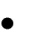 http://www.utexas.edu/cola/centers/lrc/iedocctr/ – Indo-European Documentation Center.http://starling.rinet.ru/cgi-bin/response.cgi?root=config&morpho=0&basename=\data\ie\piet&first=1&encoding=utf-rus – Базаданных праиндоевропейских корней Сергея Старостина.http://www.proto-indo-european.ru – Праиндоевропейский язык. Этимологический сайт Игоря Гаршина.http://www.garshin.ru/linguistics/languages/nostratic/indo-european/index.html – Индоевропейские языки на сайте Игоря Гаршина. Индоевропейская языковая семья.http://ielang.narod.ru/links.html – Индоевропейский язык и инодоевропейцы. Ссылки по индоев-ропеистике и смежным вопросам.http://vk.com/indoeuropeanstudies – Сообщество «Индоевропеистика».Негізгі әдебиеттер тізіміАрсеньева М.Г., Балашова С.П., Берков В.П. и другие. Введение в германскую филологию. М., 2003.Шедловская А. Нулевой артикль в английском языке, 2003. Учебное пособие. Москва, филологический факультет МГУ им. М.В. Ломоносова, 2000. - 72 с.Полянский С.М. Таксис - относительное время – эвиденциальность, 2001. // (Сибирский лингвистический семинар. - Новосибирск, 2001, № 2Тұрсынова М.А. «Түркі тілдерінің салыстырмалы грамматикасы»: Бақылау-пысықтау жаттығулары /қазақ, қырғыз, өзбек тілдері материалдары негізінде// -Қарағанды, 2001. – 46 б. Аманбаева Г.Ю. Лингвистическая типология: Учеб.пособие для студ.гуманит.вузов/ Аманбаева Г.Ю.. - Караганда: Изд-во КарГУ, 2002. – 80 с.Шеляховская,, Л. А. Общее языкознание [Текст] : Материалы к интегрированному курсу: Учеб.пособие / Шеляховская, Л.А., Гильманова, Р.С., Кажигалиева, Гж.А. -Алматы : Изд-во Алматинского ун-та, 2001. - 263с. Гируцкий А.А. Общее языкознание [Текст] : Учеб.пособие для студ.вузов. - М.: ТетраСистемс, 2001. -303с.: Богомолов, Н. А. Русская литература начала ХХ века и оккультизм [Текст]: Исследования и материалы. -М.: Новое литературное обозрение, 2000. - 550с. - (Научная библиотека. Русская литература начала ХХ века и оккультизм).Қосымша әдебиеттердің  тізіміКожемякина В.А., Колесник Н.Г., Крючкова Т.Б. Словарь социолингвистических терминов. ИЯРАН, 2006, 312 с. Лингвистический энциклопедический словарь / Гл. ред. В. Н. Ярцева. — М.: Сов. энциклопедия, 1990. — 683 сИнтернет-ресурстары:http://titus.uni-frankfurt.de/indexe.htm – TITUS. Thesaurus Indogermanischer Text- und Sprachmate-rialien.http://www.utexas.edu/cola/centers/lrc/iedocctr/ – Indo-European Documentation Center.http://starling.rinet.ru/cgi-bin/response.cgi?root=config&morpho=0&basename=\data\ie\piet&first=1&encoding=utf-rus – Базаданных праиндоевропейских корней Сергея Старостина.http://www.proto-indo-european.ru – Праиндоевропейский язык. Этимологический сайт Игоря Гаршина.http://www.garshin.ru/linguistics/languages/nostratic/indo-european/index.html – Индоевропейские языки на сайте Игоря Гаршина. Индоевропейская языковая семья.http://ielang.narod.ru/links.html – Индоевропейский язык и инодоевропейцы. Ссылки по индоев-ропеистике и смежным вопросам.http://vk.com/indoeuropeanstudies – Сообщество «Индоевропеистика».Негізгі әдебиеттер тізіміАрсеньева М.Г., Балашова С.П., Берков В.П. и другие. Введение в германскую филологию. М., 2003.Шедловская А. Нулевой артикль в английском языке, 2003. Учебное пособие. Москва, филологический факультет МГУ им. М.В. Ломоносова, 2000. - 72 с.Полянский С.М. Таксис - относительное время – эвиденциальность, 2001. // (Сибирский лингвистический семинар. - Новосибирск, 2001, № 2Тұрсынова М.А. «Түркі тілдерінің салыстырмалы грамматикасы»: Бақылау-пысықтау жаттығулары /қазақ, қырғыз, өзбек тілдері материалдары негізінде// -Қарағанды, 2001. – 46 б. Аманбаева Г.Ю. Лингвистическая типология: Учеб.пособие для студ.гуманит.вузов/ Аманбаева Г.Ю.. - Караганда: Изд-во КарГУ, 2002. – 80 с.Шеляховская,, Л. А. Общее языкознание [Текст] : Материалы к интегрированному курсу: Учеб.пособие / Шеляховская, Л.А., Гильманова, Р.С., Кажигалиева, Гж.А. -Алматы : Изд-во Алматинского ун-та, 2001. - 263с. Гируцкий А.А. Общее языкознание [Текст] : Учеб.пособие для студ.вузов. - М.: ТетраСистемс, 2001. -303с.: Богомолов, Н. А. Русская литература начала ХХ века и оккультизм [Текст]: Исследования и материалы. -М.: Новое литературное обозрение, 2000. - 550с. - (Научная библиотека. Русская литература начала ХХ века и оккультизм).Қосымша әдебиеттердің  тізіміКожемякина В.А., Колесник Н.Г., Крючкова Т.Б. Словарь социолингвистических терминов. ИЯРАН, 2006, 312 с. Лингвистический энциклопедический словарь / Гл. ред. В. Н. Ярцева. — М.: Сов. энциклопедия, 1990. — 683 сИнтернет-ресурстары:http://titus.uni-frankfurt.de/indexe.htm – TITUS. Thesaurus Indogermanischer Text- und Sprachmate-rialien.http://www.utexas.edu/cola/centers/lrc/iedocctr/ – Indo-European Documentation Center.http://starling.rinet.ru/cgi-bin/response.cgi?root=config&morpho=0&basename=\data\ie\piet&first=1&encoding=utf-rus – Базаданных праиндоевропейских корней Сергея Старостина.http://www.proto-indo-european.ru – Праиндоевропейский язык. Этимологический сайт Игоря Гаршина.http://www.garshin.ru/linguistics/languages/nostratic/indo-european/index.html – Индоевропейские языки на сайте Игоря Гаршина. Индоевропейская языковая семья.http://ielang.narod.ru/links.html – Индоевропейский язык и инодоевропейцы. Ссылки по индоев-ропеистике и смежным вопросам.http://vk.com/indoeuropeanstudies – Сообщество «Индоевропеистика».Негізгі әдебиеттер тізіміАрсеньева М.Г., Балашова С.П., Берков В.П. и другие. Введение в германскую филологию. М., 2003.Шедловская А. Нулевой артикль в английском языке, 2003. Учебное пособие. Москва, филологический факультет МГУ им. М.В. Ломоносова, 2000. - 72 с.Полянский С.М. Таксис - относительное время – эвиденциальность, 2001. // (Сибирский лингвистический семинар. - Новосибирск, 2001, № 2Тұрсынова М.А. «Түркі тілдерінің салыстырмалы грамматикасы»: Бақылау-пысықтау жаттығулары /қазақ, қырғыз, өзбек тілдері материалдары негізінде// -Қарағанды, 2001. – 46 б. Аманбаева Г.Ю. Лингвистическая типология: Учеб.пособие для студ.гуманит.вузов/ Аманбаева Г.Ю.. - Караганда: Изд-во КарГУ, 2002. – 80 с.Шеляховская,, Л. А. Общее языкознание [Текст] : Материалы к интегрированному курсу: Учеб.пособие / Шеляховская, Л.А., Гильманова, Р.С., Кажигалиева, Гж.А. -Алматы : Изд-во Алматинского ун-та, 2001. - 263с. Гируцкий А.А. Общее языкознание [Текст] : Учеб.пособие для студ.вузов. - М.: ТетраСистемс, 2001. -303с.: Богомолов, Н. А. Русская литература начала ХХ века и оккультизм [Текст]: Исследования и материалы. -М.: Новое литературное обозрение, 2000. - 550с. - (Научная библиотека. Русская литература начала ХХ века и оккультизм).Қосымша әдебиеттердің  тізіміКожемякина В.А., Колесник Н.Г., Крючкова Т.Б. Словарь социолингвистических терминов. ИЯРАН, 2006, 312 с. Лингвистический энциклопедический словарь / Гл. ред. В. Н. Ярцева. — М.: Сов. энциклопедия, 1990. — 683 сИнтернет-ресурстары:http://titus.uni-frankfurt.de/indexe.htm – TITUS. Thesaurus Indogermanischer Text- und Sprachmate-rialien.http://www.utexas.edu/cola/centers/lrc/iedocctr/ – Indo-European Documentation Center.http://starling.rinet.ru/cgi-bin/response.cgi?root=config&morpho=0&basename=\data\ie\piet&first=1&encoding=utf-rus – Базаданных праиндоевропейских корней Сергея Старостина.http://www.proto-indo-european.ru – Праиндоевропейский язык. Этимологический сайт Игоря Гаршина.http://www.garshin.ru/linguistics/languages/nostratic/indo-european/index.html – Индоевропейские языки на сайте Игоря Гаршина. Индоевропейская языковая семья.http://ielang.narod.ru/links.html – Индоевропейский язык и инодоевропейцы. Ссылки по индоев-ропеистике и смежным вопросам.http://vk.com/indoeuropeanstudies – Сообщество «Индоевропеистика».Негізгі әдебиеттер тізіміАрсеньева М.Г., Балашова С.П., Берков В.П. и другие. Введение в германскую филологию. М., 2003.Шедловская А. Нулевой артикль в английском языке, 2003. Учебное пособие. Москва, филологический факультет МГУ им. М.В. Ломоносова, 2000. - 72 с.Полянский С.М. Таксис - относительное время – эвиденциальность, 2001. // (Сибирский лингвистический семинар. - Новосибирск, 2001, № 2Тұрсынова М.А. «Түркі тілдерінің салыстырмалы грамматикасы»: Бақылау-пысықтау жаттығулары /қазақ, қырғыз, өзбек тілдері материалдары негізінде// -Қарағанды, 2001. – 46 б. Аманбаева Г.Ю. Лингвистическая типология: Учеб.пособие для студ.гуманит.вузов/ Аманбаева Г.Ю.. - Караганда: Изд-во КарГУ, 2002. – 80 с.Шеляховская,, Л. А. Общее языкознание [Текст] : Материалы к интегрированному курсу: Учеб.пособие / Шеляховская, Л.А., Гильманова, Р.С., Кажигалиева, Гж.А. -Алматы : Изд-во Алматинского ун-та, 2001. - 263с. Гируцкий А.А. Общее языкознание [Текст] : Учеб.пособие для студ.вузов. - М.: ТетраСистемс, 2001. -303с.: Богомолов, Н. А. Русская литература начала ХХ века и оккультизм [Текст]: Исследования и материалы. -М.: Новое литературное обозрение, 2000. - 550с. - (Научная библиотека. Русская литература начала ХХ века и оккультизм).Қосымша әдебиеттердің  тізіміКожемякина В.А., Колесник Н.Г., Крючкова Т.Б. Словарь социолингвистических терминов. ИЯРАН, 2006, 312 с. Лингвистический энциклопедический словарь / Гл. ред. В. Н. Ярцева. — М.: Сов. энциклопедия, 1990. — 683 сИнтернет-ресурстары:http://titus.uni-frankfurt.de/indexe.htm – TITUS. Thesaurus Indogermanischer Text- und Sprachmate-rialien.http://www.utexas.edu/cola/centers/lrc/iedocctr/ – Indo-European Documentation Center.http://starling.rinet.ru/cgi-bin/response.cgi?root=config&morpho=0&basename=\data\ie\piet&first=1&encoding=utf-rus – Базаданных праиндоевропейских корней Сергея Старостина.http://www.proto-indo-european.ru – Праиндоевропейский язык. Этимологический сайт Игоря Гаршина.http://www.garshin.ru/linguistics/languages/nostratic/indo-european/index.html – Индоевропейские языки на сайте Игоря Гаршина. Индоевропейская языковая семья.http://ielang.narod.ru/links.html – Индоевропейский язык и инодоевропейцы. Ссылки по индоев-ропеистике и смежным вопросам.http://vk.com/indoeuropeanstudies – Сообщество «Индоевропеистика».Негізгі әдебиеттер тізіміАрсеньева М.Г., Балашова С.П., Берков В.П. и другие. Введение в германскую филологию. М., 2003.Шедловская А. Нулевой артикль в английском языке, 2003. Учебное пособие. Москва, филологический факультет МГУ им. М.В. Ломоносова, 2000. - 72 с.Полянский С.М. Таксис - относительное время – эвиденциальность, 2001. // (Сибирский лингвистический семинар. - Новосибирск, 2001, № 2Тұрсынова М.А. «Түркі тілдерінің салыстырмалы грамматикасы»: Бақылау-пысықтау жаттығулары /қазақ, қырғыз, өзбек тілдері материалдары негізінде// -Қарағанды, 2001. – 46 б. Аманбаева Г.Ю. Лингвистическая типология: Учеб.пособие для студ.гуманит.вузов/ Аманбаева Г.Ю.. - Караганда: Изд-во КарГУ, 2002. – 80 с.Шеляховская,, Л. А. Общее языкознание [Текст] : Материалы к интегрированному курсу: Учеб.пособие / Шеляховская, Л.А., Гильманова, Р.С., Кажигалиева, Гж.А. -Алматы : Изд-во Алматинского ун-та, 2001. - 263с. Гируцкий А.А. Общее языкознание [Текст] : Учеб.пособие для студ.вузов. - М.: ТетраСистемс, 2001. -303с.: Богомолов, Н. А. Русская литература начала ХХ века и оккультизм [Текст]: Исследования и материалы. -М.: Новое литературное обозрение, 2000. - 550с. - (Научная библиотека. Русская литература начала ХХ века и оккультизм).Қосымша әдебиеттердің  тізіміКожемякина В.А., Колесник Н.Г., Крючкова Т.Б. Словарь социолингвистических терминов. ИЯРАН, 2006, 312 с. Лингвистический энциклопедический словарь / Гл. ред. В. Н. Ярцева. — М.: Сов. энциклопедия, 1990. — 683 сИнтернет-ресурстары:http://titus.uni-frankfurt.de/indexe.htm – TITUS. Thesaurus Indogermanischer Text- und Sprachmate-rialien.http://www.utexas.edu/cola/centers/lrc/iedocctr/ – Indo-European Documentation Center.http://starling.rinet.ru/cgi-bin/response.cgi?root=config&morpho=0&basename=\data\ie\piet&first=1&encoding=utf-rus – Базаданных праиндоевропейских корней Сергея Старостина.http://www.proto-indo-european.ru – Праиндоевропейский язык. Этимологический сайт Игоря Гаршина.http://www.garshin.ru/linguistics/languages/nostratic/indo-european/index.html – Индоевропейские языки на сайте Игоря Гаршина. Индоевропейская языковая семья.http://ielang.narod.ru/links.html – Индоевропейский язык и инодоевропейцы. Ссылки по индоев-ропеистике и смежным вопросам.http://vk.com/indoeuropeanstudies – Сообщество «Индоевропеистика».Негізгі әдебиеттер тізіміАрсеньева М.Г., Балашова С.П., Берков В.П. и другие. Введение в германскую филологию. М., 2003.Шедловская А. Нулевой артикль в английском языке, 2003. Учебное пособие. Москва, филологический факультет МГУ им. М.В. Ломоносова, 2000. - 72 с.Полянский С.М. Таксис - относительное время – эвиденциальность, 2001. // (Сибирский лингвистический семинар. - Новосибирск, 2001, № 2Тұрсынова М.А. «Түркі тілдерінің салыстырмалы грамматикасы»: Бақылау-пысықтау жаттығулары /қазақ, қырғыз, өзбек тілдері материалдары негізінде// -Қарағанды, 2001. – 46 б. Аманбаева Г.Ю. Лингвистическая типология: Учеб.пособие для студ.гуманит.вузов/ Аманбаева Г.Ю.. - Караганда: Изд-во КарГУ, 2002. – 80 с.Шеляховская,, Л. А. Общее языкознание [Текст] : Материалы к интегрированному курсу: Учеб.пособие / Шеляховская, Л.А., Гильманова, Р.С., Кажигалиева, Гж.А. -Алматы : Изд-во Алматинского ун-та, 2001. - 263с. Гируцкий А.А. Общее языкознание [Текст] : Учеб.пособие для студ.вузов. - М.: ТетраСистемс, 2001. -303с.: Богомолов, Н. А. Русская литература начала ХХ века и оккультизм [Текст]: Исследования и материалы. -М.: Новое литературное обозрение, 2000. - 550с. - (Научная библиотека. Русская литература начала ХХ века и оккультизм).Қосымша әдебиеттердің  тізіміКожемякина В.А., Колесник Н.Г., Крючкова Т.Б. Словарь социолингвистических терминов. ИЯРАН, 2006, 312 с. Лингвистический энциклопедический словарь / Гл. ред. В. Н. Ярцева. — М.: Сов. энциклопедия, 1990. — 683 сИнтернет-ресурстары:http://titus.uni-frankfurt.de/indexe.htm – TITUS. Thesaurus Indogermanischer Text- und Sprachmate-rialien.http://www.utexas.edu/cola/centers/lrc/iedocctr/ – Indo-European Documentation Center.http://starling.rinet.ru/cgi-bin/response.cgi?root=config&morpho=0&basename=\data\ie\piet&first=1&encoding=utf-rus – Базаданных праиндоевропейских корней Сергея Старостина.http://www.proto-indo-european.ru – Праиндоевропейский язык. Этимологический сайт Игоря Гаршина.http://www.garshin.ru/linguistics/languages/nostratic/indo-european/index.html – Индоевропейские языки на сайте Игоря Гаршина. Индоевропейская языковая семья.http://ielang.narod.ru/links.html – Индоевропейский язык и инодоевропейцы. Ссылки по индоев-ропеистике и смежным вопросам.http://vk.com/indoeuropeanstudies – Сообщество «Индоевропеистика».Негізгі әдебиеттер тізіміАрсеньева М.Г., Балашова С.П., Берков В.П. и другие. Введение в германскую филологию. М., 2003.Шедловская А. Нулевой артикль в английском языке, 2003. Учебное пособие. Москва, филологический факультет МГУ им. М.В. Ломоносова, 2000. - 72 с.Полянский С.М. Таксис - относительное время – эвиденциальность, 2001. // (Сибирский лингвистический семинар. - Новосибирск, 2001, № 2Тұрсынова М.А. «Түркі тілдерінің салыстырмалы грамматикасы»: Бақылау-пысықтау жаттығулары /қазақ, қырғыз, өзбек тілдері материалдары негізінде// -Қарағанды, 2001. – 46 б. Аманбаева Г.Ю. Лингвистическая типология: Учеб.пособие для студ.гуманит.вузов/ Аманбаева Г.Ю.. - Караганда: Изд-во КарГУ, 2002. – 80 с.Шеляховская,, Л. А. Общее языкознание [Текст] : Материалы к интегрированному курсу: Учеб.пособие / Шеляховская, Л.А., Гильманова, Р.С., Кажигалиева, Гж.А. -Алматы : Изд-во Алматинского ун-та, 2001. - 263с. Гируцкий А.А. Общее языкознание [Текст] : Учеб.пособие для студ.вузов. - М.: ТетраСистемс, 2001. -303с.: Богомолов, Н. А. Русская литература начала ХХ века и оккультизм [Текст]: Исследования и материалы. -М.: Новое литературное обозрение, 2000. - 550с. - (Научная библиотека. Русская литература начала ХХ века и оккультизм).Қосымша әдебиеттердің  тізіміКожемякина В.А., Колесник Н.Г., Крючкова Т.Б. Словарь социолингвистических терминов. ИЯРАН, 2006, 312 с. Лингвистический энциклопедический словарь / Гл. ред. В. Н. Ярцева. — М.: Сов. энциклопедия, 1990. — 683 сИнтернет-ресурстары:http://titus.uni-frankfurt.de/indexe.htm – TITUS. Thesaurus Indogermanischer Text- und Sprachmate-rialien.http://www.utexas.edu/cola/centers/lrc/iedocctr/ – Indo-European Documentation Center.http://starling.rinet.ru/cgi-bin/response.cgi?root=config&morpho=0&basename=\data\ie\piet&first=1&encoding=utf-rus – Базаданных праиндоевропейских корней Сергея Старостина.http://www.proto-indo-european.ru – Праиндоевропейский язык. Этимологический сайт Игоря Гаршина.http://www.garshin.ru/linguistics/languages/nostratic/indo-european/index.html – Индоевропейские языки на сайте Игоря Гаршина. Индоевропейская языковая семья.http://ielang.narod.ru/links.html – Индоевропейский язык и инодоевропейцы. Ссылки по индоев-ропеистике и смежным вопросам.http://vk.com/indoeuropeanstudies – Сообщество «Индоевропеистика».Негізгі әдебиеттер тізіміАрсеньева М.Г., Балашова С.П., Берков В.П. и другие. Введение в германскую филологию. М., 2003.Шедловская А. Нулевой артикль в английском языке, 2003. Учебное пособие. Москва, филологический факультет МГУ им. М.В. Ломоносова, 2000. - 72 с.Полянский С.М. Таксис - относительное время – эвиденциальность, 2001. // (Сибирский лингвистический семинар. - Новосибирск, 2001, № 2Тұрсынова М.А. «Түркі тілдерінің салыстырмалы грамматикасы»: Бақылау-пысықтау жаттығулары /қазақ, қырғыз, өзбек тілдері материалдары негізінде// -Қарағанды, 2001. – 46 б. Аманбаева Г.Ю. Лингвистическая типология: Учеб.пособие для студ.гуманит.вузов/ Аманбаева Г.Ю.. - Караганда: Изд-во КарГУ, 2002. – 80 с.Шеляховская,, Л. А. Общее языкознание [Текст] : Материалы к интегрированному курсу: Учеб.пособие / Шеляховская, Л.А., Гильманова, Р.С., Кажигалиева, Гж.А. -Алматы : Изд-во Алматинского ун-та, 2001. - 263с. Гируцкий А.А. Общее языкознание [Текст] : Учеб.пособие для студ.вузов. - М.: ТетраСистемс, 2001. -303с.: Богомолов, Н. А. Русская литература начала ХХ века и оккультизм [Текст]: Исследования и материалы. -М.: Новое литературное обозрение, 2000. - 550с. - (Научная библиотека. Русская литература начала ХХ века и оккультизм).Қосымша әдебиеттердің  тізіміКожемякина В.А., Колесник Н.Г., Крючкова Т.Б. Словарь социолингвистических терминов. ИЯРАН, 2006, 312 с. Лингвистический энциклопедический словарь / Гл. ред. В. Н. Ярцева. — М.: Сов. энциклопедия, 1990. — 683 сИнтернет-ресурстары:http://titus.uni-frankfurt.de/indexe.htm – TITUS. Thesaurus Indogermanischer Text- und Sprachmate-rialien.http://www.utexas.edu/cola/centers/lrc/iedocctr/ – Indo-European Documentation Center.http://starling.rinet.ru/cgi-bin/response.cgi?root=config&morpho=0&basename=\data\ie\piet&first=1&encoding=utf-rus – Базаданных праиндоевропейских корней Сергея Старостина.http://www.proto-indo-european.ru – Праиндоевропейский язык. Этимологический сайт Игоря Гаршина.http://www.garshin.ru/linguistics/languages/nostratic/indo-european/index.html – Индоевропейские языки на сайте Игоря Гаршина. Индоевропейская языковая семья.http://ielang.narod.ru/links.html – Индоевропейский язык и инодоевропейцы. Ссылки по индоев-ропеистике и смежным вопросам.http://vk.com/indoeuropeanstudies – Сообщество «Индоевропеистика».Негізгі әдебиеттер тізіміАрсеньева М.Г., Балашова С.П., Берков В.П. и другие. Введение в германскую филологию. М., 2003.Шедловская А. Нулевой артикль в английском языке, 2003. Учебное пособие. Москва, филологический факультет МГУ им. М.В. Ломоносова, 2000. - 72 с.Полянский С.М. Таксис - относительное время – эвиденциальность, 2001. // (Сибирский лингвистический семинар. - Новосибирск, 2001, № 2Тұрсынова М.А. «Түркі тілдерінің салыстырмалы грамматикасы»: Бақылау-пысықтау жаттығулары /қазақ, қырғыз, өзбек тілдері материалдары негізінде// -Қарағанды, 2001. – 46 б. Аманбаева Г.Ю. Лингвистическая типология: Учеб.пособие для студ.гуманит.вузов/ Аманбаева Г.Ю.. - Караганда: Изд-во КарГУ, 2002. – 80 с.Шеляховская,, Л. А. Общее языкознание [Текст] : Материалы к интегрированному курсу: Учеб.пособие / Шеляховская, Л.А., Гильманова, Р.С., Кажигалиева, Гж.А. -Алматы : Изд-во Алматинского ун-та, 2001. - 263с. Гируцкий А.А. Общее языкознание [Текст] : Учеб.пособие для студ.вузов. - М.: ТетраСистемс, 2001. -303с.: Богомолов, Н. А. Русская литература начала ХХ века и оккультизм [Текст]: Исследования и материалы. -М.: Новое литературное обозрение, 2000. - 550с. - (Научная библиотека. Русская литература начала ХХ века и оккультизм).Қосымша әдебиеттердің  тізіміКожемякина В.А., Колесник Н.Г., Крючкова Т.Б. Словарь социолингвистических терминов. ИЯРАН, 2006, 312 с. Лингвистический энциклопедический словарь / Гл. ред. В. Н. Ярцева. — М.: Сов. энциклопедия, 1990. — 683 сИнтернет-ресурстары:http://titus.uni-frankfurt.de/indexe.htm – TITUS. Thesaurus Indogermanischer Text- und Sprachmate-rialien.http://www.utexas.edu/cola/centers/lrc/iedocctr/ – Indo-European Documentation Center.http://starling.rinet.ru/cgi-bin/response.cgi?root=config&morpho=0&basename=\data\ie\piet&first=1&encoding=utf-rus – Базаданных праиндоевропейских корней Сергея Старостина.http://www.proto-indo-european.ru – Праиндоевропейский язык. Этимологический сайт Игоря Гаршина.http://www.garshin.ru/linguistics/languages/nostratic/indo-european/index.html – Индоевропейские языки на сайте Игоря Гаршина. Индоевропейская языковая семья.http://ielang.narod.ru/links.html – Индоевропейский язык и инодоевропейцы. Ссылки по индоев-ропеистике и смежным вопросам.http://vk.com/indoeuropeanstudies – Сообщество «Индоевропеистика».Негізгі әдебиеттер тізіміАрсеньева М.Г., Балашова С.П., Берков В.П. и другие. Введение в германскую филологию. М., 2003.Шедловская А. Нулевой артикль в английском языке, 2003. Учебное пособие. Москва, филологический факультет МГУ им. М.В. Ломоносова, 2000. - 72 с.Полянский С.М. Таксис - относительное время – эвиденциальность, 2001. // (Сибирский лингвистический семинар. - Новосибирск, 2001, № 2Тұрсынова М.А. «Түркі тілдерінің салыстырмалы грамматикасы»: Бақылау-пысықтау жаттығулары /қазақ, қырғыз, өзбек тілдері материалдары негізінде// -Қарағанды, 2001. – 46 б. Аманбаева Г.Ю. Лингвистическая типология: Учеб.пособие для студ.гуманит.вузов/ Аманбаева Г.Ю.. - Караганда: Изд-во КарГУ, 2002. – 80 с.Шеляховская,, Л. А. Общее языкознание [Текст] : Материалы к интегрированному курсу: Учеб.пособие / Шеляховская, Л.А., Гильманова, Р.С., Кажигалиева, Гж.А. -Алматы : Изд-во Алматинского ун-та, 2001. - 263с. Гируцкий А.А. Общее языкознание [Текст] : Учеб.пособие для студ.вузов. - М.: ТетраСистемс, 2001. -303с.: Богомолов, Н. А. Русская литература начала ХХ века и оккультизм [Текст]: Исследования и материалы. -М.: Новое литературное обозрение, 2000. - 550с. - (Научная библиотека. Русская литература начала ХХ века и оккультизм).Қосымша әдебиеттердің  тізіміКожемякина В.А., Колесник Н.Г., Крючкова Т.Б. Словарь социолингвистических терминов. ИЯРАН, 2006, 312 с. Лингвистический энциклопедический словарь / Гл. ред. В. Н. Ярцева. — М.: Сов. энциклопедия, 1990. — 683 сИнтернет-ресурстары:http://titus.uni-frankfurt.de/indexe.htm – TITUS. Thesaurus Indogermanischer Text- und Sprachmate-rialien.http://www.utexas.edu/cola/centers/lrc/iedocctr/ – Indo-European Documentation Center.http://starling.rinet.ru/cgi-bin/response.cgi?root=config&morpho=0&basename=\data\ie\piet&first=1&encoding=utf-rus – Базаданных праиндоевропейских корней Сергея Старостина.http://www.proto-indo-european.ru – Праиндоевропейский язык. Этимологический сайт Игоря Гаршина.http://www.garshin.ru/linguistics/languages/nostratic/indo-european/index.html – Индоевропейские языки на сайте Игоря Гаршина. Индоевропейская языковая семья.http://ielang.narod.ru/links.html – Индоевропейский язык и инодоевропейцы. Ссылки по индоев-ропеистике и смежным вопросам.http://vk.com/indoeuropeanstudies – Сообщество «Индоевропеистика».Негізгі әдебиеттер тізіміАрсеньева М.Г., Балашова С.П., Берков В.П. и другие. Введение в германскую филологию. М., 2003.Шедловская А. Нулевой артикль в английском языке, 2003. Учебное пособие. Москва, филологический факультет МГУ им. М.В. Ломоносова, 2000. - 72 с.Полянский С.М. Таксис - относительное время – эвиденциальность, 2001. // (Сибирский лингвистический семинар. - Новосибирск, 2001, № 2Тұрсынова М.А. «Түркі тілдерінің салыстырмалы грамматикасы»: Бақылау-пысықтау жаттығулары /қазақ, қырғыз, өзбек тілдері материалдары негізінде// -Қарағанды, 2001. – 46 б. Аманбаева Г.Ю. Лингвистическая типология: Учеб.пособие для студ.гуманит.вузов/ Аманбаева Г.Ю.. - Караганда: Изд-во КарГУ, 2002. – 80 с.Шеляховская,, Л. А. Общее языкознание [Текст] : Материалы к интегрированному курсу: Учеб.пособие / Шеляховская, Л.А., Гильманова, Р.С., Кажигалиева, Гж.А. -Алматы : Изд-во Алматинского ун-та, 2001. - 263с. Гируцкий А.А. Общее языкознание [Текст] : Учеб.пособие для студ.вузов. - М.: ТетраСистемс, 2001. -303с.: Богомолов, Н. А. Русская литература начала ХХ века и оккультизм [Текст]: Исследования и материалы. -М.: Новое литературное обозрение, 2000. - 550с. - (Научная библиотека. Русская литература начала ХХ века и оккультизм).Қосымша әдебиеттердің  тізіміКожемякина В.А., Колесник Н.Г., Крючкова Т.Б. Словарь социолингвистических терминов. ИЯРАН, 2006, 312 с. Лингвистический энциклопедический словарь / Гл. ред. В. Н. Ярцева. — М.: Сов. энциклопедия, 1990. — 683 сИнтернет-ресурстары:http://titus.uni-frankfurt.de/indexe.htm – TITUS. Thesaurus Indogermanischer Text- und Sprachmate-rialien.http://www.utexas.edu/cola/centers/lrc/iedocctr/ – Indo-European Documentation Center.http://starling.rinet.ru/cgi-bin/response.cgi?root=config&morpho=0&basename=\data\ie\piet&first=1&encoding=utf-rus – Базаданных праиндоевропейских корней Сергея Старостина.http://www.proto-indo-european.ru – Праиндоевропейский язык. Этимологический сайт Игоря Гаршина.http://www.garshin.ru/linguistics/languages/nostratic/indo-european/index.html – Индоевропейские языки на сайте Игоря Гаршина. Индоевропейская языковая семья.http://ielang.narod.ru/links.html – Индоевропейский язык и инодоевропейцы. Ссылки по индоев-ропеистике и смежным вопросам.http://vk.com/indoeuropeanstudies – Сообщество «Индоевропеистика».Негізгі әдебиеттер тізіміАрсеньева М.Г., Балашова С.П., Берков В.П. и другие. Введение в германскую филологию. М., 2003.Шедловская А. Нулевой артикль в английском языке, 2003. Учебное пособие. Москва, филологический факультет МГУ им. М.В. Ломоносова, 2000. - 72 с.Полянский С.М. Таксис - относительное время – эвиденциальность, 2001. // (Сибирский лингвистический семинар. - Новосибирск, 2001, № 2Тұрсынова М.А. «Түркі тілдерінің салыстырмалы грамматикасы»: Бақылау-пысықтау жаттығулары /қазақ, қырғыз, өзбек тілдері материалдары негізінде// -Қарағанды, 2001. – 46 б. Аманбаева Г.Ю. Лингвистическая типология: Учеб.пособие для студ.гуманит.вузов/ Аманбаева Г.Ю.. - Караганда: Изд-во КарГУ, 2002. – 80 с.Шеляховская,, Л. А. Общее языкознание [Текст] : Материалы к интегрированному курсу: Учеб.пособие / Шеляховская, Л.А., Гильманова, Р.С., Кажигалиева, Гж.А. -Алматы : Изд-во Алматинского ун-та, 2001. - 263с. Гируцкий А.А. Общее языкознание [Текст] : Учеб.пособие для студ.вузов. - М.: ТетраСистемс, 2001. -303с.: Богомолов, Н. А. Русская литература начала ХХ века и оккультизм [Текст]: Исследования и материалы. -М.: Новое литературное обозрение, 2000. - 550с. - (Научная библиотека. Русская литература начала ХХ века и оккультизм).Қосымша әдебиеттердің  тізіміКожемякина В.А., Колесник Н.Г., Крючкова Т.Б. Словарь социолингвистических терминов. ИЯРАН, 2006, 312 с. Лингвистический энциклопедический словарь / Гл. ред. В. Н. Ярцева. — М.: Сов. энциклопедия, 1990. — 683 сИнтернет-ресурстары:http://titus.uni-frankfurt.de/indexe.htm – TITUS. Thesaurus Indogermanischer Text- und Sprachmate-rialien.http://www.utexas.edu/cola/centers/lrc/iedocctr/ – Indo-European Documentation Center.http://starling.rinet.ru/cgi-bin/response.cgi?root=config&morpho=0&basename=\data\ie\piet&first=1&encoding=utf-rus – Базаданных праиндоевропейских корней Сергея Старостина.http://www.proto-indo-european.ru – Праиндоевропейский язык. Этимологический сайт Игоря Гаршина.http://www.garshin.ru/linguistics/languages/nostratic/indo-european/index.html – Индоевропейские языки на сайте Игоря Гаршина. Индоевропейская языковая семья.http://ielang.narod.ru/links.html – Индоевропейский язык и инодоевропейцы. Ссылки по индоев-ропеистике и смежным вопросам.http://vk.com/indoeuropeanstudies – Сообщество «Индоевропеистика».Негізгі әдебиеттер тізіміАрсеньева М.Г., Балашова С.П., Берков В.П. и другие. Введение в германскую филологию. М., 2003.Шедловская А. Нулевой артикль в английском языке, 2003. Учебное пособие. Москва, филологический факультет МГУ им. М.В. Ломоносова, 2000. - 72 с.Полянский С.М. Таксис - относительное время – эвиденциальность, 2001. // (Сибирский лингвистический семинар. - Новосибирск, 2001, № 2Тұрсынова М.А. «Түркі тілдерінің салыстырмалы грамматикасы»: Бақылау-пысықтау жаттығулары /қазақ, қырғыз, өзбек тілдері материалдары негізінде// -Қарағанды, 2001. – 46 б. Аманбаева Г.Ю. Лингвистическая типология: Учеб.пособие для студ.гуманит.вузов/ Аманбаева Г.Ю.. - Караганда: Изд-во КарГУ, 2002. – 80 с.Шеляховская,, Л. А. Общее языкознание [Текст] : Материалы к интегрированному курсу: Учеб.пособие / Шеляховская, Л.А., Гильманова, Р.С., Кажигалиева, Гж.А. -Алматы : Изд-во Алматинского ун-та, 2001. - 263с. Гируцкий А.А. Общее языкознание [Текст] : Учеб.пособие для студ.вузов. - М.: ТетраСистемс, 2001. -303с.: Богомолов, Н. А. Русская литература начала ХХ века и оккультизм [Текст]: Исследования и материалы. -М.: Новое литературное обозрение, 2000. - 550с. - (Научная библиотека. Русская литература начала ХХ века и оккультизм).Қосымша әдебиеттердің  тізіміКожемякина В.А., Колесник Н.Г., Крючкова Т.Б. Словарь социолингвистических терминов. ИЯРАН, 2006, 312 с. Лингвистический энциклопедический словарь / Гл. ред. В. Н. Ярцева. — М.: Сов. энциклопедия, 1990. — 683 сИнтернет-ресурстары:http://titus.uni-frankfurt.de/indexe.htm – TITUS. Thesaurus Indogermanischer Text- und Sprachmate-rialien.http://www.utexas.edu/cola/centers/lrc/iedocctr/ – Indo-European Documentation Center.http://starling.rinet.ru/cgi-bin/response.cgi?root=config&morpho=0&basename=\data\ie\piet&first=1&encoding=utf-rus – Базаданных праиндоевропейских корней Сергея Старостина.http://www.proto-indo-european.ru – Праиндоевропейский язык. Этимологический сайт Игоря Гаршина.http://www.garshin.ru/linguistics/languages/nostratic/indo-european/index.html – Индоевропейские языки на сайте Игоря Гаршина. Индоевропейская языковая семья.http://ielang.narod.ru/links.html – Индоевропейский язык и инодоевропейцы. Ссылки по индоев-ропеистике и смежным вопросам.http://vk.com/indoeuropeanstudies – Сообщество «Индоевропеистика».Университеттің моральдық-этикалық құндылықтары мәтінде курстың академиялық саясаты  Университеттің моральдық-этикалық құндылықтары мәтінде курстың академиялық саясаты  Академиялық ереженің тәртібі: Сабақтарда міндетті түрде қатысуы жол бермеу технологиясы. Оқытушыға ескертпей сабақта болмауы, кешігуі кезінде 0 балмен бағаланады.Тапсырмаларды тапсыру және уақытында орындауға міндетті (СӨЖ бойынша, аралық, бақылау, зертханалық, жобалау және т.б.), жобалар, емтихандар. Тапсырмаларды орындау барысында студент орындау мерзімін бұзған жағдайда шегерілген айыппұл баллдарымен бағаланады Академиялық құндылықтар:Академиялық құндылық және адалдық: барлық тапсырмаларды өз бетінше орындау; плагиатқа жол бермеу, жалғандық, шпаргалка пайдалану, білімді бақылаудың барлық кезеңінде көшіру, оқытушыны алдау және  оған деген қарым –қатынасының нашарлығы. (ҚазҰУ студенттерінің ар-намыс кодексі)Мүмкіндігі шектеулі студенттер арнайы  Э- адрес бойынша …, телефон бойынша … көмек ала алады.Курс бағдарламасы лекциялар, семинар және СӨЖ жұмыстарын,  аралық бақылау, 8 аптадағы Midterm емтиханы мен  15 аптадағы корытынды Finals аралық бақалау жұмысынан тұрады. Бақылау жұмыстары: семестріне 3 жұмысСӨЖ: семестріне 15 тапсырмаҚорытынды емтихан: емтихан сессиясы кезеңінде 7 аптадағы өткен дәрістерде және лабораториялық сабақтарда меңгерген теориялық және практикалық  сұрақтар бойынша аралық бақылау мен Midterm жүргізіледі. Студентке теориялық сұрақтар мен практикалық тапсырмалар беріледі.Курсқа қойылатын талаптарЖұмыстардың барлық түрін көрсетілген мерзімде жасап тапсыру керек. Кезекті тапсырманы орындамаған, немесе 50% - дан кем балл алған студенттер бұл тапсырманы қосымша кесте бойынша қайта жасап, тапсыруына болады. Орынды себептермен зертханалық сабақтарға қатыспаған студенттер оқытушының рұқсатынан қосымша уақытта зертханалық жұмыстарды орындауға болады. Тапсырмалардың барлық түрін өткізбеген студенттер емтиханға жіберілмейдіБағалау кезінде студенттердің сабақтағы белсенділігі мен сабаққа қатысуы ескеріледі.  Толерантты болыңыз, яғни өзгенің пікірін сыйлаңыз. Қарсылығыңызды әдепті күйде білдіріңіз. Плагиат және басқа да әділсіздіктерге тыйым салынады. СӨЖ, аралық бақылау және қорытынды емтихан тапсыру кезінде көшіру мен сыбырлауға, өзге біреуден көшіруге, басқа студент үшін емтихан тапсыруға тыйым салынады. Курстың кез келген мәліметін бұрмалау, Интранетке рұқсатсыз кіру және шпаргалка қолдану үшін студент «F» қорытынды бағасын алады.  Өзіндік жұмысты (СӨЖ) орындау, оны қорғау мен тапсыру кезінде, сонымен қатар өтілген материалдар бойынша және де оқылып жатқан курс бойынша түсініпеушілік болған жағдайда кеңес алу үшін офис-сағат кезінде оқытушыға жүгініңіздер.Академиялық ереженің тәртібі: Сабақтарда міндетті түрде қатысуы жол бермеу технологиясы. Оқытушыға ескертпей сабақта болмауы, кешігуі кезінде 0 балмен бағаланады.Тапсырмаларды тапсыру және уақытында орындауға міндетті (СӨЖ бойынша, аралық, бақылау, зертханалық, жобалау және т.б.), жобалар, емтихандар. Тапсырмаларды орындау барысында студент орындау мерзімін бұзған жағдайда шегерілген айыппұл баллдарымен бағаланады Академиялық құндылықтар:Академиялық құндылық және адалдық: барлық тапсырмаларды өз бетінше орындау; плагиатқа жол бермеу, жалғандық, шпаргалка пайдалану, білімді бақылаудың барлық кезеңінде көшіру, оқытушыны алдау және  оған деген қарым –қатынасының нашарлығы. (ҚазҰУ студенттерінің ар-намыс кодексі)Мүмкіндігі шектеулі студенттер арнайы  Э- адрес бойынша …, телефон бойынша … көмек ала алады.Курс бағдарламасы лекциялар, семинар және СӨЖ жұмыстарын,  аралық бақылау, 8 аптадағы Midterm емтиханы мен  15 аптадағы корытынды Finals аралық бақалау жұмысынан тұрады. Бақылау жұмыстары: семестріне 3 жұмысСӨЖ: семестріне 15 тапсырмаҚорытынды емтихан: емтихан сессиясы кезеңінде 7 аптадағы өткен дәрістерде және лабораториялық сабақтарда меңгерген теориялық және практикалық  сұрақтар бойынша аралық бақылау мен Midterm жүргізіледі. Студентке теориялық сұрақтар мен практикалық тапсырмалар беріледі.Курсқа қойылатын талаптарЖұмыстардың барлық түрін көрсетілген мерзімде жасап тапсыру керек. Кезекті тапсырманы орындамаған, немесе 50% - дан кем балл алған студенттер бұл тапсырманы қосымша кесте бойынша қайта жасап, тапсыруына болады. Орынды себептермен зертханалық сабақтарға қатыспаған студенттер оқытушының рұқсатынан қосымша уақытта зертханалық жұмыстарды орындауға болады. Тапсырмалардың барлық түрін өткізбеген студенттер емтиханға жіберілмейдіБағалау кезінде студенттердің сабақтағы белсенділігі мен сабаққа қатысуы ескеріледі.  Толерантты болыңыз, яғни өзгенің пікірін сыйлаңыз. Қарсылығыңызды әдепті күйде білдіріңіз. Плагиат және басқа да әділсіздіктерге тыйым салынады. СӨЖ, аралық бақылау және қорытынды емтихан тапсыру кезінде көшіру мен сыбырлауға, өзге біреуден көшіруге, басқа студент үшін емтихан тапсыруға тыйым салынады. Курстың кез келген мәліметін бұрмалау, Интранетке рұқсатсыз кіру және шпаргалка қолдану үшін студент «F» қорытынды бағасын алады.  Өзіндік жұмысты (СӨЖ) орындау, оны қорғау мен тапсыру кезінде, сонымен қатар өтілген материалдар бойынша және де оқылып жатқан курс бойынша түсініпеушілік болған жағдайда кеңес алу үшін офис-сағат кезінде оқытушыға жүгініңіздер.Академиялық ереженің тәртібі: Сабақтарда міндетті түрде қатысуы жол бермеу технологиясы. Оқытушыға ескертпей сабақта болмауы, кешігуі кезінде 0 балмен бағаланады.Тапсырмаларды тапсыру және уақытында орындауға міндетті (СӨЖ бойынша, аралық, бақылау, зертханалық, жобалау және т.б.), жобалар, емтихандар. Тапсырмаларды орындау барысында студент орындау мерзімін бұзған жағдайда шегерілген айыппұл баллдарымен бағаланады Академиялық құндылықтар:Академиялық құндылық және адалдық: барлық тапсырмаларды өз бетінше орындау; плагиатқа жол бермеу, жалғандық, шпаргалка пайдалану, білімді бақылаудың барлық кезеңінде көшіру, оқытушыны алдау және  оған деген қарым –қатынасының нашарлығы. (ҚазҰУ студенттерінің ар-намыс кодексі)Мүмкіндігі шектеулі студенттер арнайы  Э- адрес бойынша …, телефон бойынша … көмек ала алады.Курс бағдарламасы лекциялар, семинар және СӨЖ жұмыстарын,  аралық бақылау, 8 аптадағы Midterm емтиханы мен  15 аптадағы корытынды Finals аралық бақалау жұмысынан тұрады. Бақылау жұмыстары: семестріне 3 жұмысСӨЖ: семестріне 15 тапсырмаҚорытынды емтихан: емтихан сессиясы кезеңінде 7 аптадағы өткен дәрістерде және лабораториялық сабақтарда меңгерген теориялық және практикалық  сұрақтар бойынша аралық бақылау мен Midterm жүргізіледі. Студентке теориялық сұрақтар мен практикалық тапсырмалар беріледі.Курсқа қойылатын талаптарЖұмыстардың барлық түрін көрсетілген мерзімде жасап тапсыру керек. Кезекті тапсырманы орындамаған, немесе 50% - дан кем балл алған студенттер бұл тапсырманы қосымша кесте бойынша қайта жасап, тапсыруына болады. Орынды себептермен зертханалық сабақтарға қатыспаған студенттер оқытушының рұқсатынан қосымша уақытта зертханалық жұмыстарды орындауға болады. Тапсырмалардың барлық түрін өткізбеген студенттер емтиханға жіберілмейдіБағалау кезінде студенттердің сабақтағы белсенділігі мен сабаққа қатысуы ескеріледі.  Толерантты болыңыз, яғни өзгенің пікірін сыйлаңыз. Қарсылығыңызды әдепті күйде білдіріңіз. Плагиат және басқа да әділсіздіктерге тыйым салынады. СӨЖ, аралық бақылау және қорытынды емтихан тапсыру кезінде көшіру мен сыбырлауға, өзге біреуден көшіруге, басқа студент үшін емтихан тапсыруға тыйым салынады. Курстың кез келген мәліметін бұрмалау, Интранетке рұқсатсыз кіру және шпаргалка қолдану үшін студент «F» қорытынды бағасын алады.  Өзіндік жұмысты (СӨЖ) орындау, оны қорғау мен тапсыру кезінде, сонымен қатар өтілген материалдар бойынша және де оқылып жатқан курс бойынша түсініпеушілік болған жағдайда кеңес алу үшін офис-сағат кезінде оқытушыға жүгініңіздер.Академиялық ереженің тәртібі: Сабақтарда міндетті түрде қатысуы жол бермеу технологиясы. Оқытушыға ескертпей сабақта болмауы, кешігуі кезінде 0 балмен бағаланады.Тапсырмаларды тапсыру және уақытында орындауға міндетті (СӨЖ бойынша, аралық, бақылау, зертханалық, жобалау және т.б.), жобалар, емтихандар. Тапсырмаларды орындау барысында студент орындау мерзімін бұзған жағдайда шегерілген айыппұл баллдарымен бағаланады Академиялық құндылықтар:Академиялық құндылық және адалдық: барлық тапсырмаларды өз бетінше орындау; плагиатқа жол бермеу, жалғандық, шпаргалка пайдалану, білімді бақылаудың барлық кезеңінде көшіру, оқытушыны алдау және  оған деген қарым –қатынасының нашарлығы. (ҚазҰУ студенттерінің ар-намыс кодексі)Мүмкіндігі шектеулі студенттер арнайы  Э- адрес бойынша …, телефон бойынша … көмек ала алады.Курс бағдарламасы лекциялар, семинар және СӨЖ жұмыстарын,  аралық бақылау, 8 аптадағы Midterm емтиханы мен  15 аптадағы корытынды Finals аралық бақалау жұмысынан тұрады. Бақылау жұмыстары: семестріне 3 жұмысСӨЖ: семестріне 15 тапсырмаҚорытынды емтихан: емтихан сессиясы кезеңінде 7 аптадағы өткен дәрістерде және лабораториялық сабақтарда меңгерген теориялық және практикалық  сұрақтар бойынша аралық бақылау мен Midterm жүргізіледі. Студентке теориялық сұрақтар мен практикалық тапсырмалар беріледі.Курсқа қойылатын талаптарЖұмыстардың барлық түрін көрсетілген мерзімде жасап тапсыру керек. Кезекті тапсырманы орындамаған, немесе 50% - дан кем балл алған студенттер бұл тапсырманы қосымша кесте бойынша қайта жасап, тапсыруына болады. Орынды себептермен зертханалық сабақтарға қатыспаған студенттер оқытушының рұқсатынан қосымша уақытта зертханалық жұмыстарды орындауға болады. Тапсырмалардың барлық түрін өткізбеген студенттер емтиханға жіберілмейдіБағалау кезінде студенттердің сабақтағы белсенділігі мен сабаққа қатысуы ескеріледі.  Толерантты болыңыз, яғни өзгенің пікірін сыйлаңыз. Қарсылығыңызды әдепті күйде білдіріңіз. Плагиат және басқа да әділсіздіктерге тыйым салынады. СӨЖ, аралық бақылау және қорытынды емтихан тапсыру кезінде көшіру мен сыбырлауға, өзге біреуден көшіруге, басқа студент үшін емтихан тапсыруға тыйым салынады. Курстың кез келген мәліметін бұрмалау, Интранетке рұқсатсыз кіру және шпаргалка қолдану үшін студент «F» қорытынды бағасын алады.  Өзіндік жұмысты (СӨЖ) орындау, оны қорғау мен тапсыру кезінде, сонымен қатар өтілген материалдар бойынша және де оқылып жатқан курс бойынша түсініпеушілік болған жағдайда кеңес алу үшін офис-сағат кезінде оқытушыға жүгініңіздер.Академиялық ереженің тәртібі: Сабақтарда міндетті түрде қатысуы жол бермеу технологиясы. Оқытушыға ескертпей сабақта болмауы, кешігуі кезінде 0 балмен бағаланады.Тапсырмаларды тапсыру және уақытында орындауға міндетті (СӨЖ бойынша, аралық, бақылау, зертханалық, жобалау және т.б.), жобалар, емтихандар. Тапсырмаларды орындау барысында студент орындау мерзімін бұзған жағдайда шегерілген айыппұл баллдарымен бағаланады Академиялық құндылықтар:Академиялық құндылық және адалдық: барлық тапсырмаларды өз бетінше орындау; плагиатқа жол бермеу, жалғандық, шпаргалка пайдалану, білімді бақылаудың барлық кезеңінде көшіру, оқытушыны алдау және  оған деген қарым –қатынасының нашарлығы. (ҚазҰУ студенттерінің ар-намыс кодексі)Мүмкіндігі шектеулі студенттер арнайы  Э- адрес бойынша …, телефон бойынша … көмек ала алады.Курс бағдарламасы лекциялар, семинар және СӨЖ жұмыстарын,  аралық бақылау, 8 аптадағы Midterm емтиханы мен  15 аптадағы корытынды Finals аралық бақалау жұмысынан тұрады. Бақылау жұмыстары: семестріне 3 жұмысСӨЖ: семестріне 15 тапсырмаҚорытынды емтихан: емтихан сессиясы кезеңінде 7 аптадағы өткен дәрістерде және лабораториялық сабақтарда меңгерген теориялық және практикалық  сұрақтар бойынша аралық бақылау мен Midterm жүргізіледі. Студентке теориялық сұрақтар мен практикалық тапсырмалар беріледі.Курсқа қойылатын талаптарЖұмыстардың барлық түрін көрсетілген мерзімде жасап тапсыру керек. Кезекті тапсырманы орындамаған, немесе 50% - дан кем балл алған студенттер бұл тапсырманы қосымша кесте бойынша қайта жасап, тапсыруына болады. Орынды себептермен зертханалық сабақтарға қатыспаған студенттер оқытушының рұқсатынан қосымша уақытта зертханалық жұмыстарды орындауға болады. Тапсырмалардың барлық түрін өткізбеген студенттер емтиханға жіберілмейдіБағалау кезінде студенттердің сабақтағы белсенділігі мен сабаққа қатысуы ескеріледі.  Толерантты болыңыз, яғни өзгенің пікірін сыйлаңыз. Қарсылығыңызды әдепті күйде білдіріңіз. Плагиат және басқа да әділсіздіктерге тыйым салынады. СӨЖ, аралық бақылау және қорытынды емтихан тапсыру кезінде көшіру мен сыбырлауға, өзге біреуден көшіруге, басқа студент үшін емтихан тапсыруға тыйым салынады. Курстың кез келген мәліметін бұрмалау, Интранетке рұқсатсыз кіру және шпаргалка қолдану үшін студент «F» қорытынды бағасын алады.  Өзіндік жұмысты (СӨЖ) орындау, оны қорғау мен тапсыру кезінде, сонымен қатар өтілген материалдар бойынша және де оқылып жатқан курс бойынша түсініпеушілік болған жағдайда кеңес алу үшін офис-сағат кезінде оқытушыға жүгініңіздер.Академиялық ереженің тәртібі: Сабақтарда міндетті түрде қатысуы жол бермеу технологиясы. Оқытушыға ескертпей сабақта болмауы, кешігуі кезінде 0 балмен бағаланады.Тапсырмаларды тапсыру және уақытында орындауға міндетті (СӨЖ бойынша, аралық, бақылау, зертханалық, жобалау және т.б.), жобалар, емтихандар. Тапсырмаларды орындау барысында студент орындау мерзімін бұзған жағдайда шегерілген айыппұл баллдарымен бағаланады Академиялық құндылықтар:Академиялық құндылық және адалдық: барлық тапсырмаларды өз бетінше орындау; плагиатқа жол бермеу, жалғандық, шпаргалка пайдалану, білімді бақылаудың барлық кезеңінде көшіру, оқытушыны алдау және  оған деген қарым –қатынасының нашарлығы. (ҚазҰУ студенттерінің ар-намыс кодексі)Мүмкіндігі шектеулі студенттер арнайы  Э- адрес бойынша …, телефон бойынша … көмек ала алады.Курс бағдарламасы лекциялар, семинар және СӨЖ жұмыстарын,  аралық бақылау, 8 аптадағы Midterm емтиханы мен  15 аптадағы корытынды Finals аралық бақалау жұмысынан тұрады. Бақылау жұмыстары: семестріне 3 жұмысСӨЖ: семестріне 15 тапсырмаҚорытынды емтихан: емтихан сессиясы кезеңінде 7 аптадағы өткен дәрістерде және лабораториялық сабақтарда меңгерген теориялық және практикалық  сұрақтар бойынша аралық бақылау мен Midterm жүргізіледі. Студентке теориялық сұрақтар мен практикалық тапсырмалар беріледі.Курсқа қойылатын талаптарЖұмыстардың барлық түрін көрсетілген мерзімде жасап тапсыру керек. Кезекті тапсырманы орындамаған, немесе 50% - дан кем балл алған студенттер бұл тапсырманы қосымша кесте бойынша қайта жасап, тапсыруына болады. Орынды себептермен зертханалық сабақтарға қатыспаған студенттер оқытушының рұқсатынан қосымша уақытта зертханалық жұмыстарды орындауға болады. Тапсырмалардың барлық түрін өткізбеген студенттер емтиханға жіберілмейдіБағалау кезінде студенттердің сабақтағы белсенділігі мен сабаққа қатысуы ескеріледі.  Толерантты болыңыз, яғни өзгенің пікірін сыйлаңыз. Қарсылығыңызды әдепті күйде білдіріңіз. Плагиат және басқа да әділсіздіктерге тыйым салынады. СӨЖ, аралық бақылау және қорытынды емтихан тапсыру кезінде көшіру мен сыбырлауға, өзге біреуден көшіруге, басқа студент үшін емтихан тапсыруға тыйым салынады. Курстың кез келген мәліметін бұрмалау, Интранетке рұқсатсыз кіру және шпаргалка қолдану үшін студент «F» қорытынды бағасын алады.  Өзіндік жұмысты (СӨЖ) орындау, оны қорғау мен тапсыру кезінде, сонымен қатар өтілген материалдар бойынша және де оқылып жатқан курс бойынша түсініпеушілік болған жағдайда кеңес алу үшін офис-сағат кезінде оқытушыға жүгініңіздер.Академиялық ереженің тәртібі: Сабақтарда міндетті түрде қатысуы жол бермеу технологиясы. Оқытушыға ескертпей сабақта болмауы, кешігуі кезінде 0 балмен бағаланады.Тапсырмаларды тапсыру және уақытында орындауға міндетті (СӨЖ бойынша, аралық, бақылау, зертханалық, жобалау және т.б.), жобалар, емтихандар. Тапсырмаларды орындау барысында студент орындау мерзімін бұзған жағдайда шегерілген айыппұл баллдарымен бағаланады Академиялық құндылықтар:Академиялық құндылық және адалдық: барлық тапсырмаларды өз бетінше орындау; плагиатқа жол бермеу, жалғандық, шпаргалка пайдалану, білімді бақылаудың барлық кезеңінде көшіру, оқытушыны алдау және  оған деген қарым –қатынасының нашарлығы. (ҚазҰУ студенттерінің ар-намыс кодексі)Мүмкіндігі шектеулі студенттер арнайы  Э- адрес бойынша …, телефон бойынша … көмек ала алады.Курс бағдарламасы лекциялар, семинар және СӨЖ жұмыстарын,  аралық бақылау, 8 аптадағы Midterm емтиханы мен  15 аптадағы корытынды Finals аралық бақалау жұмысынан тұрады. Бақылау жұмыстары: семестріне 3 жұмысСӨЖ: семестріне 15 тапсырмаҚорытынды емтихан: емтихан сессиясы кезеңінде 7 аптадағы өткен дәрістерде және лабораториялық сабақтарда меңгерген теориялық және практикалық  сұрақтар бойынша аралық бақылау мен Midterm жүргізіледі. Студентке теориялық сұрақтар мен практикалық тапсырмалар беріледі.Курсқа қойылатын талаптарЖұмыстардың барлық түрін көрсетілген мерзімде жасап тапсыру керек. Кезекті тапсырманы орындамаған, немесе 50% - дан кем балл алған студенттер бұл тапсырманы қосымша кесте бойынша қайта жасап, тапсыруына болады. Орынды себептермен зертханалық сабақтарға қатыспаған студенттер оқытушының рұқсатынан қосымша уақытта зертханалық жұмыстарды орындауға болады. Тапсырмалардың барлық түрін өткізбеген студенттер емтиханға жіберілмейдіБағалау кезінде студенттердің сабақтағы белсенділігі мен сабаққа қатысуы ескеріледі.  Толерантты болыңыз, яғни өзгенің пікірін сыйлаңыз. Қарсылығыңызды әдепті күйде білдіріңіз. Плагиат және басқа да әділсіздіктерге тыйым салынады. СӨЖ, аралық бақылау және қорытынды емтихан тапсыру кезінде көшіру мен сыбырлауға, өзге біреуден көшіруге, басқа студент үшін емтихан тапсыруға тыйым салынады. Курстың кез келген мәліметін бұрмалау, Интранетке рұқсатсыз кіру және шпаргалка қолдану үшін студент «F» қорытынды бағасын алады.  Өзіндік жұмысты (СӨЖ) орындау, оны қорғау мен тапсыру кезінде, сонымен қатар өтілген материалдар бойынша және де оқылып жатқан курс бойынша түсініпеушілік болған жағдайда кеңес алу үшін офис-сағат кезінде оқытушыға жүгініңіздер.Академиялық ереженің тәртібі: Сабақтарда міндетті түрде қатысуы жол бермеу технологиясы. Оқытушыға ескертпей сабақта болмауы, кешігуі кезінде 0 балмен бағаланады.Тапсырмаларды тапсыру және уақытында орындауға міндетті (СӨЖ бойынша, аралық, бақылау, зертханалық, жобалау және т.б.), жобалар, емтихандар. Тапсырмаларды орындау барысында студент орындау мерзімін бұзған жағдайда шегерілген айыппұл баллдарымен бағаланады Академиялық құндылықтар:Академиялық құндылық және адалдық: барлық тапсырмаларды өз бетінше орындау; плагиатқа жол бермеу, жалғандық, шпаргалка пайдалану, білімді бақылаудың барлық кезеңінде көшіру, оқытушыны алдау және  оған деген қарым –қатынасының нашарлығы. (ҚазҰУ студенттерінің ар-намыс кодексі)Мүмкіндігі шектеулі студенттер арнайы  Э- адрес бойынша …, телефон бойынша … көмек ала алады.Курс бағдарламасы лекциялар, семинар және СӨЖ жұмыстарын,  аралық бақылау, 8 аптадағы Midterm емтиханы мен  15 аптадағы корытынды Finals аралық бақалау жұмысынан тұрады. Бақылау жұмыстары: семестріне 3 жұмысСӨЖ: семестріне 15 тапсырмаҚорытынды емтихан: емтихан сессиясы кезеңінде 7 аптадағы өткен дәрістерде және лабораториялық сабақтарда меңгерген теориялық және практикалық  сұрақтар бойынша аралық бақылау мен Midterm жүргізіледі. Студентке теориялық сұрақтар мен практикалық тапсырмалар беріледі.Курсқа қойылатын талаптарЖұмыстардың барлық түрін көрсетілген мерзімде жасап тапсыру керек. Кезекті тапсырманы орындамаған, немесе 50% - дан кем балл алған студенттер бұл тапсырманы қосымша кесте бойынша қайта жасап, тапсыруына болады. Орынды себептермен зертханалық сабақтарға қатыспаған студенттер оқытушының рұқсатынан қосымша уақытта зертханалық жұмыстарды орындауға болады. Тапсырмалардың барлық түрін өткізбеген студенттер емтиханға жіберілмейдіБағалау кезінде студенттердің сабақтағы белсенділігі мен сабаққа қатысуы ескеріледі.  Толерантты болыңыз, яғни өзгенің пікірін сыйлаңыз. Қарсылығыңызды әдепті күйде білдіріңіз. Плагиат және басқа да әділсіздіктерге тыйым салынады. СӨЖ, аралық бақылау және қорытынды емтихан тапсыру кезінде көшіру мен сыбырлауға, өзге біреуден көшіруге, басқа студент үшін емтихан тапсыруға тыйым салынады. Курстың кез келген мәліметін бұрмалау, Интранетке рұқсатсыз кіру және шпаргалка қолдану үшін студент «F» қорытынды бағасын алады.  Өзіндік жұмысты (СӨЖ) орындау, оны қорғау мен тапсыру кезінде, сонымен қатар өтілген материалдар бойынша және де оқылып жатқан курс бойынша түсініпеушілік болған жағдайда кеңес алу үшін офис-сағат кезінде оқытушыға жүгініңіздер.Академиялық ереженің тәртібі: Сабақтарда міндетті түрде қатысуы жол бермеу технологиясы. Оқытушыға ескертпей сабақта болмауы, кешігуі кезінде 0 балмен бағаланады.Тапсырмаларды тапсыру және уақытында орындауға міндетті (СӨЖ бойынша, аралық, бақылау, зертханалық, жобалау және т.б.), жобалар, емтихандар. Тапсырмаларды орындау барысында студент орындау мерзімін бұзған жағдайда шегерілген айыппұл баллдарымен бағаланады Академиялық құндылықтар:Академиялық құндылық және адалдық: барлық тапсырмаларды өз бетінше орындау; плагиатқа жол бермеу, жалғандық, шпаргалка пайдалану, білімді бақылаудың барлық кезеңінде көшіру, оқытушыны алдау және  оған деген қарым –қатынасының нашарлығы. (ҚазҰУ студенттерінің ар-намыс кодексі)Мүмкіндігі шектеулі студенттер арнайы  Э- адрес бойынша …, телефон бойынша … көмек ала алады.Курс бағдарламасы лекциялар, семинар және СӨЖ жұмыстарын,  аралық бақылау, 8 аптадағы Midterm емтиханы мен  15 аптадағы корытынды Finals аралық бақалау жұмысынан тұрады. Бақылау жұмыстары: семестріне 3 жұмысСӨЖ: семестріне 15 тапсырмаҚорытынды емтихан: емтихан сессиясы кезеңінде 7 аптадағы өткен дәрістерде және лабораториялық сабақтарда меңгерген теориялық және практикалық  сұрақтар бойынша аралық бақылау мен Midterm жүргізіледі. Студентке теориялық сұрақтар мен практикалық тапсырмалар беріледі.Курсқа қойылатын талаптарЖұмыстардың барлық түрін көрсетілген мерзімде жасап тапсыру керек. Кезекті тапсырманы орындамаған, немесе 50% - дан кем балл алған студенттер бұл тапсырманы қосымша кесте бойынша қайта жасап, тапсыруына болады. Орынды себептермен зертханалық сабақтарға қатыспаған студенттер оқытушының рұқсатынан қосымша уақытта зертханалық жұмыстарды орындауға болады. Тапсырмалардың барлық түрін өткізбеген студенттер емтиханға жіберілмейдіБағалау кезінде студенттердің сабақтағы белсенділігі мен сабаққа қатысуы ескеріледі.  Толерантты болыңыз, яғни өзгенің пікірін сыйлаңыз. Қарсылығыңызды әдепті күйде білдіріңіз. Плагиат және басқа да әділсіздіктерге тыйым салынады. СӨЖ, аралық бақылау және қорытынды емтихан тапсыру кезінде көшіру мен сыбырлауға, өзге біреуден көшіруге, басқа студент үшін емтихан тапсыруға тыйым салынады. Курстың кез келген мәліметін бұрмалау, Интранетке рұқсатсыз кіру және шпаргалка қолдану үшін студент «F» қорытынды бағасын алады.  Өзіндік жұмысты (СӨЖ) орындау, оны қорғау мен тапсыру кезінде, сонымен қатар өтілген материалдар бойынша және де оқылып жатқан курс бойынша түсініпеушілік болған жағдайда кеңес алу үшін офис-сағат кезінде оқытушыға жүгініңіздер.Академиялық ереженің тәртібі: Сабақтарда міндетті түрде қатысуы жол бермеу технологиясы. Оқытушыға ескертпей сабақта болмауы, кешігуі кезінде 0 балмен бағаланады.Тапсырмаларды тапсыру және уақытында орындауға міндетті (СӨЖ бойынша, аралық, бақылау, зертханалық, жобалау және т.б.), жобалар, емтихандар. Тапсырмаларды орындау барысында студент орындау мерзімін бұзған жағдайда шегерілген айыппұл баллдарымен бағаланады Академиялық құндылықтар:Академиялық құндылық және адалдық: барлық тапсырмаларды өз бетінше орындау; плагиатқа жол бермеу, жалғандық, шпаргалка пайдалану, білімді бақылаудың барлық кезеңінде көшіру, оқытушыны алдау және  оған деген қарым –қатынасының нашарлығы. (ҚазҰУ студенттерінің ар-намыс кодексі)Мүмкіндігі шектеулі студенттер арнайы  Э- адрес бойынша …, телефон бойынша … көмек ала алады.Курс бағдарламасы лекциялар, семинар және СӨЖ жұмыстарын,  аралық бақылау, 8 аптадағы Midterm емтиханы мен  15 аптадағы корытынды Finals аралық бақалау жұмысынан тұрады. Бақылау жұмыстары: семестріне 3 жұмысСӨЖ: семестріне 15 тапсырмаҚорытынды емтихан: емтихан сессиясы кезеңінде 7 аптадағы өткен дәрістерде және лабораториялық сабақтарда меңгерген теориялық және практикалық  сұрақтар бойынша аралық бақылау мен Midterm жүргізіледі. Студентке теориялық сұрақтар мен практикалық тапсырмалар беріледі.Курсқа қойылатын талаптарЖұмыстардың барлық түрін көрсетілген мерзімде жасап тапсыру керек. Кезекті тапсырманы орындамаған, немесе 50% - дан кем балл алған студенттер бұл тапсырманы қосымша кесте бойынша қайта жасап, тапсыруына болады. Орынды себептермен зертханалық сабақтарға қатыспаған студенттер оқытушының рұқсатынан қосымша уақытта зертханалық жұмыстарды орындауға болады. Тапсырмалардың барлық түрін өткізбеген студенттер емтиханға жіберілмейдіБағалау кезінде студенттердің сабақтағы белсенділігі мен сабаққа қатысуы ескеріледі.  Толерантты болыңыз, яғни өзгенің пікірін сыйлаңыз. Қарсылығыңызды әдепті күйде білдіріңіз. Плагиат және басқа да әділсіздіктерге тыйым салынады. СӨЖ, аралық бақылау және қорытынды емтихан тапсыру кезінде көшіру мен сыбырлауға, өзге біреуден көшіруге, басқа студент үшін емтихан тапсыруға тыйым салынады. Курстың кез келген мәліметін бұрмалау, Интранетке рұқсатсыз кіру және шпаргалка қолдану үшін студент «F» қорытынды бағасын алады.  Өзіндік жұмысты (СӨЖ) орындау, оны қорғау мен тапсыру кезінде, сонымен қатар өтілген материалдар бойынша және де оқылып жатқан курс бойынша түсініпеушілік болған жағдайда кеңес алу үшін офис-сағат кезінде оқытушыға жүгініңіздер.Академиялық ереженің тәртібі: Сабақтарда міндетті түрде қатысуы жол бермеу технологиясы. Оқытушыға ескертпей сабақта болмауы, кешігуі кезінде 0 балмен бағаланады.Тапсырмаларды тапсыру және уақытында орындауға міндетті (СӨЖ бойынша, аралық, бақылау, зертханалық, жобалау және т.б.), жобалар, емтихандар. Тапсырмаларды орындау барысында студент орындау мерзімін бұзған жағдайда шегерілген айыппұл баллдарымен бағаланады Академиялық құндылықтар:Академиялық құндылық және адалдық: барлық тапсырмаларды өз бетінше орындау; плагиатқа жол бермеу, жалғандық, шпаргалка пайдалану, білімді бақылаудың барлық кезеңінде көшіру, оқытушыны алдау және  оған деген қарым –қатынасының нашарлығы. (ҚазҰУ студенттерінің ар-намыс кодексі)Мүмкіндігі шектеулі студенттер арнайы  Э- адрес бойынша …, телефон бойынша … көмек ала алады.Курс бағдарламасы лекциялар, семинар және СӨЖ жұмыстарын,  аралық бақылау, 8 аптадағы Midterm емтиханы мен  15 аптадағы корытынды Finals аралық бақалау жұмысынан тұрады. Бақылау жұмыстары: семестріне 3 жұмысСӨЖ: семестріне 15 тапсырмаҚорытынды емтихан: емтихан сессиясы кезеңінде 7 аптадағы өткен дәрістерде және лабораториялық сабақтарда меңгерген теориялық және практикалық  сұрақтар бойынша аралық бақылау мен Midterm жүргізіледі. Студентке теориялық сұрақтар мен практикалық тапсырмалар беріледі.Курсқа қойылатын талаптарЖұмыстардың барлық түрін көрсетілген мерзімде жасап тапсыру керек. Кезекті тапсырманы орындамаған, немесе 50% - дан кем балл алған студенттер бұл тапсырманы қосымша кесте бойынша қайта жасап, тапсыруына болады. Орынды себептермен зертханалық сабақтарға қатыспаған студенттер оқытушының рұқсатынан қосымша уақытта зертханалық жұмыстарды орындауға болады. Тапсырмалардың барлық түрін өткізбеген студенттер емтиханға жіберілмейдіБағалау кезінде студенттердің сабақтағы белсенділігі мен сабаққа қатысуы ескеріледі.  Толерантты болыңыз, яғни өзгенің пікірін сыйлаңыз. Қарсылығыңызды әдепті күйде білдіріңіз. Плагиат және басқа да әділсіздіктерге тыйым салынады. СӨЖ, аралық бақылау және қорытынды емтихан тапсыру кезінде көшіру мен сыбырлауға, өзге біреуден көшіруге, басқа студент үшін емтихан тапсыруға тыйым салынады. Курстың кез келген мәліметін бұрмалау, Интранетке рұқсатсыз кіру және шпаргалка қолдану үшін студент «F» қорытынды бағасын алады.  Өзіндік жұмысты (СӨЖ) орындау, оны қорғау мен тапсыру кезінде, сонымен қатар өтілген материалдар бойынша және де оқылып жатқан курс бойынша түсініпеушілік болған жағдайда кеңес алу үшін офис-сағат кезінде оқытушыға жүгініңіздер.Академиялық ереженің тәртібі: Сабақтарда міндетті түрде қатысуы жол бермеу технологиясы. Оқытушыға ескертпей сабақта болмауы, кешігуі кезінде 0 балмен бағаланады.Тапсырмаларды тапсыру және уақытында орындауға міндетті (СӨЖ бойынша, аралық, бақылау, зертханалық, жобалау және т.б.), жобалар, емтихандар. Тапсырмаларды орындау барысында студент орындау мерзімін бұзған жағдайда шегерілген айыппұл баллдарымен бағаланады Академиялық құндылықтар:Академиялық құндылық және адалдық: барлық тапсырмаларды өз бетінше орындау; плагиатқа жол бермеу, жалғандық, шпаргалка пайдалану, білімді бақылаудың барлық кезеңінде көшіру, оқытушыны алдау және  оған деген қарым –қатынасының нашарлығы. (ҚазҰУ студенттерінің ар-намыс кодексі)Мүмкіндігі шектеулі студенттер арнайы  Э- адрес бойынша …, телефон бойынша … көмек ала алады.Курс бағдарламасы лекциялар, семинар және СӨЖ жұмыстарын,  аралық бақылау, 8 аптадағы Midterm емтиханы мен  15 аптадағы корытынды Finals аралық бақалау жұмысынан тұрады. Бақылау жұмыстары: семестріне 3 жұмысСӨЖ: семестріне 15 тапсырмаҚорытынды емтихан: емтихан сессиясы кезеңінде 7 аптадағы өткен дәрістерде және лабораториялық сабақтарда меңгерген теориялық және практикалық  сұрақтар бойынша аралық бақылау мен Midterm жүргізіледі. Студентке теориялық сұрақтар мен практикалық тапсырмалар беріледі.Курсқа қойылатын талаптарЖұмыстардың барлық түрін көрсетілген мерзімде жасап тапсыру керек. Кезекті тапсырманы орындамаған, немесе 50% - дан кем балл алған студенттер бұл тапсырманы қосымша кесте бойынша қайта жасап, тапсыруына болады. Орынды себептермен зертханалық сабақтарға қатыспаған студенттер оқытушының рұқсатынан қосымша уақытта зертханалық жұмыстарды орындауға болады. Тапсырмалардың барлық түрін өткізбеген студенттер емтиханға жіберілмейдіБағалау кезінде студенттердің сабақтағы белсенділігі мен сабаққа қатысуы ескеріледі.  Толерантты болыңыз, яғни өзгенің пікірін сыйлаңыз. Қарсылығыңызды әдепті күйде білдіріңіз. Плагиат және басқа да әділсіздіктерге тыйым салынады. СӨЖ, аралық бақылау және қорытынды емтихан тапсыру кезінде көшіру мен сыбырлауға, өзге біреуден көшіруге, басқа студент үшін емтихан тапсыруға тыйым салынады. Курстың кез келген мәліметін бұрмалау, Интранетке рұқсатсыз кіру және шпаргалка қолдану үшін студент «F» қорытынды бағасын алады.  Өзіндік жұмысты (СӨЖ) орындау, оны қорғау мен тапсыру кезінде, сонымен қатар өтілген материалдар бойынша және де оқылып жатқан курс бойынша түсініпеушілік болған жағдайда кеңес алу үшін офис-сағат кезінде оқытушыға жүгініңіздер.Академиялық ереженің тәртібі: Сабақтарда міндетті түрде қатысуы жол бермеу технологиясы. Оқытушыға ескертпей сабақта болмауы, кешігуі кезінде 0 балмен бағаланады.Тапсырмаларды тапсыру және уақытында орындауға міндетті (СӨЖ бойынша, аралық, бақылау, зертханалық, жобалау және т.б.), жобалар, емтихандар. Тапсырмаларды орындау барысында студент орындау мерзімін бұзған жағдайда шегерілген айыппұл баллдарымен бағаланады Академиялық құндылықтар:Академиялық құндылық және адалдық: барлық тапсырмаларды өз бетінше орындау; плагиатқа жол бермеу, жалғандық, шпаргалка пайдалану, білімді бақылаудың барлық кезеңінде көшіру, оқытушыны алдау және  оған деген қарым –қатынасының нашарлығы. (ҚазҰУ студенттерінің ар-намыс кодексі)Мүмкіндігі шектеулі студенттер арнайы  Э- адрес бойынша …, телефон бойынша … көмек ала алады.Курс бағдарламасы лекциялар, семинар және СӨЖ жұмыстарын,  аралық бақылау, 8 аптадағы Midterm емтиханы мен  15 аптадағы корытынды Finals аралық бақалау жұмысынан тұрады. Бақылау жұмыстары: семестріне 3 жұмысСӨЖ: семестріне 15 тапсырмаҚорытынды емтихан: емтихан сессиясы кезеңінде 7 аптадағы өткен дәрістерде және лабораториялық сабақтарда меңгерген теориялық және практикалық  сұрақтар бойынша аралық бақылау мен Midterm жүргізіледі. Студентке теориялық сұрақтар мен практикалық тапсырмалар беріледі.Курсқа қойылатын талаптарЖұмыстардың барлық түрін көрсетілген мерзімде жасап тапсыру керек. Кезекті тапсырманы орындамаған, немесе 50% - дан кем балл алған студенттер бұл тапсырманы қосымша кесте бойынша қайта жасап, тапсыруына болады. Орынды себептермен зертханалық сабақтарға қатыспаған студенттер оқытушының рұқсатынан қосымша уақытта зертханалық жұмыстарды орындауға болады. Тапсырмалардың барлық түрін өткізбеген студенттер емтиханға жіберілмейдіБағалау кезінде студенттердің сабақтағы белсенділігі мен сабаққа қатысуы ескеріледі.  Толерантты болыңыз, яғни өзгенің пікірін сыйлаңыз. Қарсылығыңызды әдепті күйде білдіріңіз. Плагиат және басқа да әділсіздіктерге тыйым салынады. СӨЖ, аралық бақылау және қорытынды емтихан тапсыру кезінде көшіру мен сыбырлауға, өзге біреуден көшіруге, басқа студент үшін емтихан тапсыруға тыйым салынады. Курстың кез келген мәліметін бұрмалау, Интранетке рұқсатсыз кіру және шпаргалка қолдану үшін студент «F» қорытынды бағасын алады.  Өзіндік жұмысты (СӨЖ) орындау, оны қорғау мен тапсыру кезінде, сонымен қатар өтілген материалдар бойынша және де оқылып жатқан курс бойынша түсініпеушілік болған жағдайда кеңес алу үшін офис-сағат кезінде оқытушыға жүгініңіздер.Академиялық ереженің тәртібі: Сабақтарда міндетті түрде қатысуы жол бермеу технологиясы. Оқытушыға ескертпей сабақта болмауы, кешігуі кезінде 0 балмен бағаланады.Тапсырмаларды тапсыру және уақытында орындауға міндетті (СӨЖ бойынша, аралық, бақылау, зертханалық, жобалау және т.б.), жобалар, емтихандар. Тапсырмаларды орындау барысында студент орындау мерзімін бұзған жағдайда шегерілген айыппұл баллдарымен бағаланады Академиялық құндылықтар:Академиялық құндылық және адалдық: барлық тапсырмаларды өз бетінше орындау; плагиатқа жол бермеу, жалғандық, шпаргалка пайдалану, білімді бақылаудың барлық кезеңінде көшіру, оқытушыны алдау және  оған деген қарым –қатынасының нашарлығы. (ҚазҰУ студенттерінің ар-намыс кодексі)Мүмкіндігі шектеулі студенттер арнайы  Э- адрес бойынша …, телефон бойынша … көмек ала алады.Курс бағдарламасы лекциялар, семинар және СӨЖ жұмыстарын,  аралық бақылау, 8 аптадағы Midterm емтиханы мен  15 аптадағы корытынды Finals аралық бақалау жұмысынан тұрады. Бақылау жұмыстары: семестріне 3 жұмысСӨЖ: семестріне 15 тапсырмаҚорытынды емтихан: емтихан сессиясы кезеңінде 7 аптадағы өткен дәрістерде және лабораториялық сабақтарда меңгерген теориялық және практикалық  сұрақтар бойынша аралық бақылау мен Midterm жүргізіледі. Студентке теориялық сұрақтар мен практикалық тапсырмалар беріледі.Курсқа қойылатын талаптарЖұмыстардың барлық түрін көрсетілген мерзімде жасап тапсыру керек. Кезекті тапсырманы орындамаған, немесе 50% - дан кем балл алған студенттер бұл тапсырманы қосымша кесте бойынша қайта жасап, тапсыруына болады. Орынды себептермен зертханалық сабақтарға қатыспаған студенттер оқытушының рұқсатынан қосымша уақытта зертханалық жұмыстарды орындауға болады. Тапсырмалардың барлық түрін өткізбеген студенттер емтиханға жіберілмейдіБағалау кезінде студенттердің сабақтағы белсенділігі мен сабаққа қатысуы ескеріледі.  Толерантты болыңыз, яғни өзгенің пікірін сыйлаңыз. Қарсылығыңызды әдепті күйде білдіріңіз. Плагиат және басқа да әділсіздіктерге тыйым салынады. СӨЖ, аралық бақылау және қорытынды емтихан тапсыру кезінде көшіру мен сыбырлауға, өзге біреуден көшіруге, басқа студент үшін емтихан тапсыруға тыйым салынады. Курстың кез келген мәліметін бұрмалау, Интранетке рұқсатсыз кіру және шпаргалка қолдану үшін студент «F» қорытынды бағасын алады.  Өзіндік жұмысты (СӨЖ) орындау, оны қорғау мен тапсыру кезінде, сонымен қатар өтілген материалдар бойынша және де оқылып жатқан курс бойынша түсініпеушілік болған жағдайда кеңес алу үшін офис-сағат кезінде оқытушыға жүгініңіздер.Бағалау саясаты және аттестаттауБағалау саясаты және аттестаттауӨзіндік жұмыстардың сипаттамасыӨзіндік жұмыстардың сипаттамасыӨзіндік жұмыстардың сипаттамасыӨзіндік жұмыстардың сипаттамасыӨзіндік жұмыстардың сипаттамасыӨзіндік жұмыстардың сипаттамасыАра салмағыАра салмағыАра салмағыОқу нәтижелері Оқу нәтижелері Оқу нәтижелері Оқу нәтижелері Оқу нәтижелері Бағалау саясаты және аттестаттауБағалау саясаты және аттестаттауАудиториялық жұмыстарСӨЖ және СӨОЖАБЕмтихандар ЖалпыАудиториялық жұмыстарСӨЖ және СӨОЖАБЕмтихандар ЖалпыАудиториялық жұмыстарСӨЖ және СӨОЖАБЕмтихандар ЖалпыАудиториялық жұмыстарСӨЖ және СӨОЖАБЕмтихандар ЖалпыАудиториялық жұмыстарСӨЖ және СӨОЖАБЕмтихандар ЖалпыАудиториялық жұмыстарСӨЖ және СӨОЖАБЕмтихандар Жалпы35%25%40%100%35%25%40%100%35%25%40%100%56-балл (1-7 апта)30-балл (3, 6 апта)14-балл (7 апта)1,2,3,4,5,656-балл (1-7 апта)30-балл (3, 6 апта)14-балл (7 апта)1,2,3,4,5,656-балл (1-7 апта)30-балл (3, 6 апта)14-балл (7 апта)1,2,3,4,5,656-балл (1-7 апта)30-балл (3, 6 апта)14-балл (7 апта)1,2,3,4,5,656-балл (1-7 апта)30-балл (3, 6 апта)14-балл (7 апта)1,2,3,4,5,6Бағалау саясаты және аттестаттауБағалау саясаты және аттестаттауСіздің қорытынды бағаңыз мына формула бойынша анықталады:  Төменде пайызға шаққандағы бағалардың мимималды көрсеткіші берілген:95% - 100%: А		90% - 94%: А-85% - 89%: В+		80% - 84%: В			75% - 79%: В-70% - 74%: С+		65% - 69%: С			60% - 64%: С-55% - 59%: D+		50% - 54%: D-		  0% - 49%: FКритериалды бағалау: дескриптер бойынша оқытудың нәтижелеріне қатысты бағалау (аралық бақылау мен емтиханда құзыреттіліктің қалыптасуын тексеру).Уммативті бағалау: аудиториядағылардың жұмыстарының белсенділігі мен қатысуын бағалау, СӨЖ (жолба / кейс / бағдарлама / …)Қорытынды бағаның есептеу формуласы жоғарыда көрсетілген. Сіздің қорытынды бағаңыз мына формула бойынша анықталады:  Төменде пайызға шаққандағы бағалардың мимималды көрсеткіші берілген:95% - 100%: А		90% - 94%: А-85% - 89%: В+		80% - 84%: В			75% - 79%: В-70% - 74%: С+		65% - 69%: С			60% - 64%: С-55% - 59%: D+		50% - 54%: D-		  0% - 49%: FКритериалды бағалау: дескриптер бойынша оқытудың нәтижелеріне қатысты бағалау (аралық бақылау мен емтиханда құзыреттіліктің қалыптасуын тексеру).Уммативті бағалау: аудиториядағылардың жұмыстарының белсенділігі мен қатысуын бағалау, СӨЖ (жолба / кейс / бағдарлама / …)Қорытынды бағаның есептеу формуласы жоғарыда көрсетілген. Сіздің қорытынды бағаңыз мына формула бойынша анықталады:  Төменде пайызға шаққандағы бағалардың мимималды көрсеткіші берілген:95% - 100%: А		90% - 94%: А-85% - 89%: В+		80% - 84%: В			75% - 79%: В-70% - 74%: С+		65% - 69%: С			60% - 64%: С-55% - 59%: D+		50% - 54%: D-		  0% - 49%: FКритериалды бағалау: дескриптер бойынша оқытудың нәтижелеріне қатысты бағалау (аралық бақылау мен емтиханда құзыреттіліктің қалыптасуын тексеру).Уммативті бағалау: аудиториядағылардың жұмыстарының белсенділігі мен қатысуын бағалау, СӨЖ (жолба / кейс / бағдарлама / …)Қорытынды бағаның есептеу формуласы жоғарыда көрсетілген. Сіздің қорытынды бағаңыз мына формула бойынша анықталады:  Төменде пайызға шаққандағы бағалардың мимималды көрсеткіші берілген:95% - 100%: А		90% - 94%: А-85% - 89%: В+		80% - 84%: В			75% - 79%: В-70% - 74%: С+		65% - 69%: С			60% - 64%: С-55% - 59%: D+		50% - 54%: D-		  0% - 49%: FКритериалды бағалау: дескриптер бойынша оқытудың нәтижелеріне қатысты бағалау (аралық бақылау мен емтиханда құзыреттіліктің қалыптасуын тексеру).Уммативті бағалау: аудиториядағылардың жұмыстарының белсенділігі мен қатысуын бағалау, СӨЖ (жолба / кейс / бағдарлама / …)Қорытынды бағаның есептеу формуласы жоғарыда көрсетілген. Сіздің қорытынды бағаңыз мына формула бойынша анықталады:  Төменде пайызға шаққандағы бағалардың мимималды көрсеткіші берілген:95% - 100%: А		90% - 94%: А-85% - 89%: В+		80% - 84%: В			75% - 79%: В-70% - 74%: С+		65% - 69%: С			60% - 64%: С-55% - 59%: D+		50% - 54%: D-		  0% - 49%: FКритериалды бағалау: дескриптер бойынша оқытудың нәтижелеріне қатысты бағалау (аралық бақылау мен емтиханда құзыреттіліктің қалыптасуын тексеру).Уммативті бағалау: аудиториядағылардың жұмыстарының белсенділігі мен қатысуын бағалау, СӨЖ (жолба / кейс / бағдарлама / …)Қорытынды бағаның есептеу формуласы жоғарыда көрсетілген. Сіздің қорытынды бағаңыз мына формула бойынша анықталады:  Төменде пайызға шаққандағы бағалардың мимималды көрсеткіші берілген:95% - 100%: А		90% - 94%: А-85% - 89%: В+		80% - 84%: В			75% - 79%: В-70% - 74%: С+		65% - 69%: С			60% - 64%: С-55% - 59%: D+		50% - 54%: D-		  0% - 49%: FКритериалды бағалау: дескриптер бойынша оқытудың нәтижелеріне қатысты бағалау (аралық бақылау мен емтиханда құзыреттіліктің қалыптасуын тексеру).Уммативті бағалау: аудиториядағылардың жұмыстарының белсенділігі мен қатысуын бағалау, СӨЖ (жолба / кейс / бағдарлама / …)Қорытынды бағаның есептеу формуласы жоғарыда көрсетілген. Сіздің қорытынды бағаңыз мына формула бойынша анықталады:  Төменде пайызға шаққандағы бағалардың мимималды көрсеткіші берілген:95% - 100%: А		90% - 94%: А-85% - 89%: В+		80% - 84%: В			75% - 79%: В-70% - 74%: С+		65% - 69%: С			60% - 64%: С-55% - 59%: D+		50% - 54%: D-		  0% - 49%: FКритериалды бағалау: дескриптер бойынша оқытудың нәтижелеріне қатысты бағалау (аралық бақылау мен емтиханда құзыреттіліктің қалыптасуын тексеру).Уммативті бағалау: аудиториядағылардың жұмыстарының белсенділігі мен қатысуын бағалау, СӨЖ (жолба / кейс / бағдарлама / …)Қорытынды бағаның есептеу формуласы жоғарыда көрсетілген. Сіздің қорытынды бағаңыз мына формула бойынша анықталады:  Төменде пайызға шаққандағы бағалардың мимималды көрсеткіші берілген:95% - 100%: А		90% - 94%: А-85% - 89%: В+		80% - 84%: В			75% - 79%: В-70% - 74%: С+		65% - 69%: С			60% - 64%: С-55% - 59%: D+		50% - 54%: D-		  0% - 49%: FКритериалды бағалау: дескриптер бойынша оқытудың нәтижелеріне қатысты бағалау (аралық бақылау мен емтиханда құзыреттіліктің қалыптасуын тексеру).Уммативті бағалау: аудиториядағылардың жұмыстарының белсенділігі мен қатысуын бағалау, СӨЖ (жолба / кейс / бағдарлама / …)Қорытынды бағаның есептеу формуласы жоғарыда көрсетілген. Сіздің қорытынды бағаңыз мына формула бойынша анықталады:  Төменде пайызға шаққандағы бағалардың мимималды көрсеткіші берілген:95% - 100%: А		90% - 94%: А-85% - 89%: В+		80% - 84%: В			75% - 79%: В-70% - 74%: С+		65% - 69%: С			60% - 64%: С-55% - 59%: D+		50% - 54%: D-		  0% - 49%: FКритериалды бағалау: дескриптер бойынша оқытудың нәтижелеріне қатысты бағалау (аралық бақылау мен емтиханда құзыреттіліктің қалыптасуын тексеру).Уммативті бағалау: аудиториядағылардың жұмыстарының белсенділігі мен қатысуын бағалау, СӨЖ (жолба / кейс / бағдарлама / …)Қорытынды бағаның есептеу формуласы жоғарыда көрсетілген. Сіздің қорытынды бағаңыз мына формула бойынша анықталады:  Төменде пайызға шаққандағы бағалардың мимималды көрсеткіші берілген:95% - 100%: А		90% - 94%: А-85% - 89%: В+		80% - 84%: В			75% - 79%: В-70% - 74%: С+		65% - 69%: С			60% - 64%: С-55% - 59%: D+		50% - 54%: D-		  0% - 49%: FКритериалды бағалау: дескриптер бойынша оқытудың нәтижелеріне қатысты бағалау (аралық бақылау мен емтиханда құзыреттіліктің қалыптасуын тексеру).Уммативті бағалау: аудиториядағылардың жұмыстарының белсенділігі мен қатысуын бағалау, СӨЖ (жолба / кейс / бағдарлама / …)Қорытынды бағаның есептеу формуласы жоғарыда көрсетілген. Сіздің қорытынды бағаңыз мына формула бойынша анықталады:  Төменде пайызға шаққандағы бағалардың мимималды көрсеткіші берілген:95% - 100%: А		90% - 94%: А-85% - 89%: В+		80% - 84%: В			75% - 79%: В-70% - 74%: С+		65% - 69%: С			60% - 64%: С-55% - 59%: D+		50% - 54%: D-		  0% - 49%: FКритериалды бағалау: дескриптер бойынша оқытудың нәтижелеріне қатысты бағалау (аралық бақылау мен емтиханда құзыреттіліктің қалыптасуын тексеру).Уммативті бағалау: аудиториядағылардың жұмыстарының белсенділігі мен қатысуын бағалау, СӨЖ (жолба / кейс / бағдарлама / …)Қорытынды бағаның есептеу формуласы жоғарыда көрсетілген. Сіздің қорытынды бағаңыз мына формула бойынша анықталады:  Төменде пайызға шаққандағы бағалардың мимималды көрсеткіші берілген:95% - 100%: А		90% - 94%: А-85% - 89%: В+		80% - 84%: В			75% - 79%: В-70% - 74%: С+		65% - 69%: С			60% - 64%: С-55% - 59%: D+		50% - 54%: D-		  0% - 49%: FКритериалды бағалау: дескриптер бойынша оқытудың нәтижелеріне қатысты бағалау (аралық бақылау мен емтиханда құзыреттіліктің қалыптасуын тексеру).Уммативті бағалау: аудиториядағылардың жұмыстарының белсенділігі мен қатысуын бағалау, СӨЖ (жолба / кейс / бағдарлама / …)Қорытынды бағаның есептеу формуласы жоғарыда көрсетілген. Сіздің қорытынды бағаңыз мына формула бойынша анықталады:  Төменде пайызға шаққандағы бағалардың мимималды көрсеткіші берілген:95% - 100%: А		90% - 94%: А-85% - 89%: В+		80% - 84%: В			75% - 79%: В-70% - 74%: С+		65% - 69%: С			60% - 64%: С-55% - 59%: D+		50% - 54%: D-		  0% - 49%: FКритериалды бағалау: дескриптер бойынша оқытудың нәтижелеріне қатысты бағалау (аралық бақылау мен емтиханда құзыреттіліктің қалыптасуын тексеру).Уммативті бағалау: аудиториядағылардың жұмыстарының белсенділігі мен қатысуын бағалау, СӨЖ (жолба / кейс / бағдарлама / …)Қорытынды бағаның есептеу формуласы жоғарыда көрсетілген. Сіздің қорытынды бағаңыз мына формула бойынша анықталады:  Төменде пайызға шаққандағы бағалардың мимималды көрсеткіші берілген:95% - 100%: А		90% - 94%: А-85% - 89%: В+		80% - 84%: В			75% - 79%: В-70% - 74%: С+		65% - 69%: С			60% - 64%: С-55% - 59%: D+		50% - 54%: D-		  0% - 49%: FКритериалды бағалау: дескриптер бойынша оқытудың нәтижелеріне қатысты бағалау (аралық бақылау мен емтиханда құзыреттіліктің қалыптасуын тексеру).Уммативті бағалау: аудиториядағылардың жұмыстарының белсенділігі мен қатысуын бағалау, СӨЖ (жолба / кейс / бағдарлама / …)Қорытынды бағаның есептеу формуласы жоғарыда көрсетілген. Курстың оқу мазмұнын жүзеге асыру (график ) күнтізбесі (қосымша 1)Курстың оқу мазмұнын жүзеге асыру (график ) күнтізбесі (қосымша 1)Студенттің семестр бойындағы жұмысын бағалау кезінде төмендегі талаптар ескеріледі:- сабаққа қатысуы;- практикалық сабақтарға белсенді қатысуы;- негізгі және қосымша әдебиеттерді игеруі;-  СӨЖ-дің уақытылы орындалуы;- барлық тапсырманы уақытында тапсыруыСтуденттің семестр бойындағы жұмысын бағалау кезінде төмендегі талаптар ескеріледі:- сабаққа қатысуы;- практикалық сабақтарға белсенді қатысуы;- негізгі және қосымша әдебиеттерді игеруі;-  СӨЖ-дің уақытылы орындалуы;- барлық тапсырманы уақытында тапсыруыСтуденттің семестр бойындағы жұмысын бағалау кезінде төмендегі талаптар ескеріледі:- сабаққа қатысуы;- практикалық сабақтарға белсенді қатысуы;- негізгі және қосымша әдебиеттерді игеруі;-  СӨЖ-дің уақытылы орындалуы;- барлық тапсырманы уақытында тапсыруыСтуденттің семестр бойындағы жұмысын бағалау кезінде төмендегі талаптар ескеріледі:- сабаққа қатысуы;- практикалық сабақтарға белсенді қатысуы;- негізгі және қосымша әдебиеттерді игеруі;-  СӨЖ-дің уақытылы орындалуы;- барлық тапсырманы уақытында тапсыруыСтуденттің семестр бойындағы жұмысын бағалау кезінде төмендегі талаптар ескеріледі:- сабаққа қатысуы;- практикалық сабақтарға белсенді қатысуы;- негізгі және қосымша әдебиеттерді игеруі;-  СӨЖ-дің уақытылы орындалуы;- барлық тапсырманы уақытында тапсыруыСтуденттің семестр бойындағы жұмысын бағалау кезінде төмендегі талаптар ескеріледі:- сабаққа қатысуы;- практикалық сабақтарға белсенді қатысуы;- негізгі және қосымша әдебиеттерді игеруі;-  СӨЖ-дің уақытылы орындалуы;- барлық тапсырманы уақытында тапсыруыСтуденттің семестр бойындағы жұмысын бағалау кезінде төмендегі талаптар ескеріледі:- сабаққа қатысуы;- практикалық сабақтарға белсенді қатысуы;- негізгі және қосымша әдебиеттерді игеруі;-  СӨЖ-дің уақытылы орындалуы;- барлық тапсырманы уақытында тапсыруыСтуденттің семестр бойындағы жұмысын бағалау кезінде төмендегі талаптар ескеріледі:- сабаққа қатысуы;- практикалық сабақтарға белсенді қатысуы;- негізгі және қосымша әдебиеттерді игеруі;-  СӨЖ-дің уақытылы орындалуы;- барлық тапсырманы уақытында тапсыруыСтуденттің семестр бойындағы жұмысын бағалау кезінде төмендегі талаптар ескеріледі:- сабаққа қатысуы;- практикалық сабақтарға белсенді қатысуы;- негізгі және қосымша әдебиеттерді игеруі;-  СӨЖ-дің уақытылы орындалуы;- барлық тапсырманы уақытында тапсыруыСтуденттің семестр бойындағы жұмысын бағалау кезінде төмендегі талаптар ескеріледі:- сабаққа қатысуы;- практикалық сабақтарға белсенді қатысуы;- негізгі және қосымша әдебиеттерді игеруі;-  СӨЖ-дің уақытылы орындалуы;- барлық тапсырманы уақытында тапсыруыСтуденттің семестр бойындағы жұмысын бағалау кезінде төмендегі талаптар ескеріледі:- сабаққа қатысуы;- практикалық сабақтарға белсенді қатысуы;- негізгі және қосымша әдебиеттерді игеруі;-  СӨЖ-дің уақытылы орындалуы;- барлық тапсырманы уақытында тапсыруыСтуденттің семестр бойындағы жұмысын бағалау кезінде төмендегі талаптар ескеріледі:- сабаққа қатысуы;- практикалық сабақтарға белсенді қатысуы;- негізгі және қосымша әдебиеттерді игеруі;-  СӨЖ-дің уақытылы орындалуы;- барлық тапсырманы уақытында тапсыруыСтуденттің семестр бойындағы жұмысын бағалау кезінде төмендегі талаптар ескеріледі:- сабаққа қатысуы;- практикалық сабақтарға белсенді қатысуы;- негізгі және қосымша әдебиеттерді игеруі;-  СӨЖ-дің уақытылы орындалуы;- барлық тапсырманы уақытында тапсыруыСтуденттің семестр бойындағы жұмысын бағалау кезінде төмендегі талаптар ескеріледі:- сабаққа қатысуы;- практикалық сабақтарға белсенді қатысуы;- негізгі және қосымша әдебиеттерді игеруі;-  СӨЖ-дің уақытылы орындалуы;- барлық тапсырманы уақытында тапсыруыҚОСЫМША 1Курстың оқу мазмұнын жүзеге асыру күнтізбесі (график)ҚОСЫМША 1Курстың оқу мазмұнын жүзеге асыру күнтізбесі (график)ҚОСЫМША 1Курстың оқу мазмұнын жүзеге асыру күнтізбесі (график)ҚОСЫМША 1Курстың оқу мазмұнын жүзеге асыру күнтізбесі (график)ҚОСЫМША 1Курстың оқу мазмұнын жүзеге асыру күнтізбесі (график)ҚОСЫМША 1Курстың оқу мазмұнын жүзеге асыру күнтізбесі (график)ҚОСЫМША 1Курстың оқу мазмұнын жүзеге асыру күнтізбесі (график)ҚОСЫМША 1Курстың оқу мазмұнын жүзеге асыру күнтізбесі (график)ҚОСЫМША 1Курстың оқу мазмұнын жүзеге асыру күнтізбесі (график)ҚОСЫМША 1Курстың оқу мазмұнын жүзеге асыру күнтізбесі (график)ҚОСЫМША 1Курстың оқу мазмұнын жүзеге асыру күнтізбесі (график)ҚОСЫМША 1Курстың оқу мазмұнын жүзеге асыру күнтізбесі (график)ҚОСЫМША 1Курстың оқу мазмұнын жүзеге асыру күнтізбесі (график)ҚОСЫМША 1Курстың оқу мазмұнын жүзеге асыру күнтізбесі (график)ҚОСЫМША 1Курстың оқу мазмұнын жүзеге асыру күнтізбесі (график)ҚОСЫМША 1Курстың оқу мазмұнын жүзеге асыру күнтізбесі (график)Курстың оқу мазмұнын жүзеге асыру күнтізбесі:Курстың оқу мазмұнын жүзеге асыру күнтізбесі:Курстың оқу мазмұнын жүзеге асыру күнтізбесі:Курстың оқу мазмұнын жүзеге асыру күнтізбесі:Курстың оқу мазмұнын жүзеге асыру күнтізбесі:Курстың оқу мазмұнын жүзеге асыру күнтізбесі:Курстың оқу мазмұнын жүзеге асыру күнтізбесі:Курстың оқу мазмұнын жүзеге асыру күнтізбесі:Курстың оқу мазмұнын жүзеге асыру күнтізбесі:Курстың оқу мазмұнын жүзеге асыру күнтізбесі:Курстың оқу мазмұнын жүзеге асыру күнтізбесі:Курстың оқу мазмұнын жүзеге асыру күнтізбесі:Курстың оқу мазмұнын жүзеге асыру күнтізбесі:Курстың оқу мазмұнын жүзеге асыру күнтізбесі:Курстың оқу мазмұнын жүзеге асыру күнтізбесі:Курстың оқу мазмұнын жүзеге асыру күнтізбесі:Апта/ күнТақырыптың атауы (дәрістік, тәжірибелік тапсырма, СӨЖ)Тақырыптың атауы (дәрістік, тәжірибелік тапсырма, СӨЖ)Тақырыптың атауы (дәрістік, тәжірибелік тапсырма, СӨЖ)Тақырыптың атауы (дәрістік, тәжірибелік тапсырма, СӨЖ)Тақырыптың атауы (дәрістік, тәжірибелік тапсырма, СӨЖ)Тақырыптың атауы (дәрістік, тәжірибелік тапсырма, СӨЖ)Тақырыптың атауы (дәрістік, тәжірибелік тапсырма, СӨЖ)Тақырыптың атауы (дәрістік, тәжірибелік тапсырма, СӨЖ)Тақырыптың атауы (дәрістік, тәжірибелік тапсырма, СӨЖ)Тақырыптың атауы (дәрістік, тәжірибелік тапсырма, СӨЖ)Тақырыптың атауы (дәрістік, тәжірибелік тапсырма, СӨЖ)Сағат саныСағат саныЕң жоғарғы баллЕң жоғарғы балл12222222222233441 Модуль  Үнді-еуропалық тілдедің тарихи жағдайы1 Модуль  Үнді-еуропалық тілдедің тарихи жағдайы1 Модуль  Үнді-еуропалық тілдедің тарихи жағдайы1 Модуль  Үнді-еуропалық тілдедің тарихи жағдайы1 Модуль  Үнді-еуропалық тілдедің тарихи жағдайы1 Модуль  Үнді-еуропалық тілдедің тарихи жағдайы1 Модуль  Үнді-еуропалық тілдедің тарихи жағдайы1 Модуль  Үнді-еуропалық тілдедің тарихи жағдайы1 Модуль  Үнді-еуропалық тілдедің тарихи жағдайы1 Модуль  Үнді-еуропалық тілдедің тарихи жағдайы1 Модуль  Үнді-еуропалық тілдедің тарихи жағдайы1 Модуль  Үнді-еуропалық тілдедің тарихи жағдайы1 Модуль  Үнді-еуропалық тілдедің тарихи жағдайы1 Модуль  Үнді-еуропалық тілдедің тарихи жағдайы1 Модуль  Үнді-еуропалық тілдедің тарихи жағдайы1 Модуль  Үнді-еуропалық тілдедің тарихи жағдайы1Дәріс. Кіріспе. Курс туралы жалпы ақпарат. Салыстырмалы-тарихи тіл білімі.Дәріс. Кіріспе. Курс туралы жалпы ақпарат. Салыстырмалы-тарихи тіл білімі.Дәріс. Кіріспе. Курс туралы жалпы ақпарат. Салыстырмалы-тарихи тіл білімі.Дәріс. Кіріспе. Курс туралы жалпы ақпарат. Салыстырмалы-тарихи тіл білімі.Дәріс. Кіріспе. Курс туралы жалпы ақпарат. Салыстырмалы-тарихи тіл білімі.Дәріс. Кіріспе. Курс туралы жалпы ақпарат. Салыстырмалы-тарихи тіл білімі.Дәріс. Кіріспе. Курс туралы жалпы ақпарат. Салыстырмалы-тарихи тіл білімі.Дәріс. Кіріспе. Курс туралы жалпы ақпарат. Салыстырмалы-тарихи тіл білімі.Дәріс. Кіріспе. Курс туралы жалпы ақпарат. Салыстырмалы-тарихи тіл білімі.Дәріс. Кіріспе. Курс туралы жалпы ақпарат. Салыстырмалы-тарихи тіл білімі.Дәріс. Кіріспе. Курс туралы жалпы ақпарат. Салыстырмалы-тарихи тіл білімі.11111 Тәжірибелік сабақ. Үнді-еуропалық тілдерінің генеологиялық топтамасын талдау. Типологиялық және ареалдық зерттеулер.1 Тәжірибелік сабақ. Үнді-еуропалық тілдерінің генеологиялық топтамасын талдау. Типологиялық және ареалдық зерттеулер.1 Тәжірибелік сабақ. Үнді-еуропалық тілдерінің генеологиялық топтамасын талдау. Типологиялық және ареалдық зерттеулер.1 Тәжірибелік сабақ. Үнді-еуропалық тілдерінің генеологиялық топтамасын талдау. Типологиялық және ареалдық зерттеулер.1 Тәжірибелік сабақ. Үнді-еуропалық тілдерінің генеологиялық топтамасын талдау. Типологиялық және ареалдық зерттеулер.1 Тәжірибелік сабақ. Үнді-еуропалық тілдерінің генеологиялық топтамасын талдау. Типологиялық және ареалдық зерттеулер.1 Тәжірибелік сабақ. Үнді-еуропалық тілдерінің генеологиялық топтамасын талдау. Типологиялық және ареалдық зерттеулер.1 Тәжірибелік сабақ. Үнді-еуропалық тілдерінің генеологиялық топтамасын талдау. Типологиялық және ареалдық зерттеулер.1 Тәжірибелік сабақ. Үнді-еуропалық тілдерінің генеологиялық топтамасын талдау. Типологиялық және ареалдық зерттеулер.1 Тәжірибелік сабақ. Үнді-еуропалық тілдерінің генеологиялық топтамасын талдау. Типологиялық және ареалдық зерттеулер.1 Тәжірибелік сабақ. Үнді-еуропалық тілдерінің генеологиялық топтамасын талдау. Типологиялық және ареалдық зерттеулер.11111152Дәріс. Үнді-еуропалық тілдер (шолу)Дәріс. Үнді-еуропалық тілдер (шолу)Дәріс. Үнді-еуропалық тілдер (шолу)Дәріс. Үнді-еуропалық тілдер (шолу)Дәріс. Үнді-еуропалық тілдер (шолу)Дәріс. Үнді-еуропалық тілдер (шолу)Дәріс. Үнді-еуропалық тілдер (шолу)Дәріс. Үнді-еуропалық тілдер (шолу)Дәріс. Үнді-еуропалық тілдер (шолу)Дәріс. Үнді-еуропалық тілдер (шолу)Дәріс. Үнді-еуропалық тілдер (шолу)11122 Тәжірибелік сабақ. Тілдердің тарихы: мәліметтер дереккөздері, аймағы, қоғамдық құрылысы». «Ертедегі тайпаларының тарихы: діні, мәдениеті, жазуы2 Тәжірибелік сабақ. Тілдердің тарихы: мәліметтер дереккөздері, аймағы, қоғамдық құрылысы». «Ертедегі тайпаларының тарихы: діні, мәдениеті, жазуы2 Тәжірибелік сабақ. Тілдердің тарихы: мәліметтер дереккөздері, аймағы, қоғамдық құрылысы». «Ертедегі тайпаларының тарихы: діні, мәдениеті, жазуы2 Тәжірибелік сабақ. Тілдердің тарихы: мәліметтер дереккөздері, аймағы, қоғамдық құрылысы». «Ертедегі тайпаларының тарихы: діні, мәдениеті, жазуы2 Тәжірибелік сабақ. Тілдердің тарихы: мәліметтер дереккөздері, аймағы, қоғамдық құрылысы». «Ертедегі тайпаларының тарихы: діні, мәдениеті, жазуы2 Тәжірибелік сабақ. Тілдердің тарихы: мәліметтер дереккөздері, аймағы, қоғамдық құрылысы». «Ертедегі тайпаларының тарихы: діні, мәдениеті, жазуы2 Тәжірибелік сабақ. Тілдердің тарихы: мәліметтер дереккөздері, аймағы, қоғамдық құрылысы». «Ертедегі тайпаларының тарихы: діні, мәдениеті, жазуы2 Тәжірибелік сабақ. Тілдердің тарихы: мәліметтер дереккөздері, аймағы, қоғамдық құрылысы». «Ертедегі тайпаларының тарихы: діні, мәдениеті, жазуы2 Тәжірибелік сабақ. Тілдердің тарихы: мәліметтер дереккөздері, аймағы, қоғамдық құрылысы». «Ертедегі тайпаларының тарихы: діні, мәдениеті, жазуы2 Тәжірибелік сабақ. Тілдердің тарихы: мәліметтер дереккөздері, аймағы, қоғамдық құрылысы». «Ертедегі тайпаларының тарихы: діні, мәдениеті, жазуы2 Тәжірибелік сабақ. Тілдердің тарихы: мәліметтер дереккөздері, аймағы, қоғамдық құрылысы». «Ертедегі тайпаларының тарихы: діні, мәдениеті, жазуы111103Дәріс. Үнді-еуропа тілдерінің жалпы фонетикалық белгілері. Үнді-еуропа тілдерінің синхрониялы және диахрониялы фонетикасы.Дәріс. Үнді-еуропа тілдерінің жалпы фонетикалық белгілері. Үнді-еуропа тілдерінің синхрониялы және диахрониялы фонетикасы.Дәріс. Үнді-еуропа тілдерінің жалпы фонетикалық белгілері. Үнді-еуропа тілдерінің синхрониялы және диахрониялы фонетикасы.Дәріс. Үнді-еуропа тілдерінің жалпы фонетикалық белгілері. Үнді-еуропа тілдерінің синхрониялы және диахрониялы фонетикасы.Дәріс. Үнді-еуропа тілдерінің жалпы фонетикалық белгілері. Үнді-еуропа тілдерінің синхрониялы және диахрониялы фонетикасы.Дәріс. Үнді-еуропа тілдерінің жалпы фонетикалық белгілері. Үнді-еуропа тілдерінің синхрониялы және диахрониялы фонетикасы.Дәріс. Үнді-еуропа тілдерінің жалпы фонетикалық белгілері. Үнді-еуропа тілдерінің синхрониялы және диахрониялы фонетикасы.Дәріс. Үнді-еуропа тілдерінің жалпы фонетикалық белгілері. Үнді-еуропа тілдерінің синхрониялы және диахрониялы фонетикасы.Дәріс. Үнді-еуропа тілдерінің жалпы фонетикалық белгілері. Үнді-еуропа тілдерінің синхрониялы және диахрониялы фонетикасы.Дәріс. Үнді-еуропа тілдерінің жалпы фонетикалық белгілері. Үнді-еуропа тілдерінің синхрониялы және диахрониялы фонетикасы.Дәріс. Үнді-еуропа тілдерінің жалпы фонетикалық белгілері. Үнді-еуропа тілдерінің синхрониялы және диахрониялы фонетикасы.11133 Тәжірибелік сабақ. Компаративистикалық талдаулар.3 Тәжірибелік сабақ. Компаративистикалық талдаулар.3 Тәжірибелік сабақ. Компаративистикалық талдаулар.3 Тәжірибелік сабақ. Компаративистикалық талдаулар.3 Тәжірибелік сабақ. Компаративистикалық талдаулар.3 Тәжірибелік сабақ. Компаративистикалық талдаулар.3 Тәжірибелік сабақ. Компаративистикалық талдаулар.3 Тәжірибелік сабақ. Компаративистикалық талдаулар.3 Тәжірибелік сабақ. Компаративистикалық талдаулар.3 Тәжірибелік сабақ. Компаративистикалық талдаулар.3 Тәжірибелік сабақ. Компаративистикалық талдаулар.1111331 СОӨЖ. Үндіеуропа тілдерінің генеологиялық жіктелімінің сызбасын сызу. Бірінші үнді-еуропа мемлекеттерінің тарихы және тілдерінің тарихы1 СОӨЖ. Үндіеуропа тілдерінің генеологиялық жіктелімінің сызбасын сызу. Бірінші үнді-еуропа мемлекеттерінің тарихы және тілдерінің тарихы1 СОӨЖ. Үндіеуропа тілдерінің генеологиялық жіктелімінің сызбасын сызу. Бірінші үнді-еуропа мемлекеттерінің тарихы және тілдерінің тарихы1 СОӨЖ. Үндіеуропа тілдерінің генеологиялық жіктелімінің сызбасын сызу. Бірінші үнді-еуропа мемлекеттерінің тарихы және тілдерінің тарихы1 СОӨЖ. Үндіеуропа тілдерінің генеологиялық жіктелімінің сызбасын сызу. Бірінші үнді-еуропа мемлекеттерінің тарихы және тілдерінің тарихы1 СОӨЖ. Үндіеуропа тілдерінің генеологиялық жіктелімінің сызбасын сызу. Бірінші үнді-еуропа мемлекеттерінің тарихы және тілдерінің тарихы1 СОӨЖ. Үндіеуропа тілдерінің генеологиялық жіктелімінің сызбасын сызу. Бірінші үнді-еуропа мемлекеттерінің тарихы және тілдерінің тарихы1 СОӨЖ. Үндіеуропа тілдерінің генеологиялық жіктелімінің сызбасын сызу. Бірінші үнді-еуропа мемлекеттерінің тарихы және тілдерінің тарихы1 СОӨЖ. Үндіеуропа тілдерінің генеологиялық жіктелімінің сызбасын сызу. Бірінші үнді-еуропа мемлекеттерінің тарихы және тілдерінің тарихы1 СОӨЖ. Үндіеуропа тілдерінің генеологиялық жіктелімінің сызбасын сызу. Бірінші үнді-еуропа мемлекеттерінің тарихы және тілдерінің тарихы1 СОӨЖ. Үндіеуропа тілдерінің генеологиялық жіктелімінің сызбасын сызу. Бірінші үнді-еуропа мемлекеттерінің тарихы және тілдерінің тарихы11174Дәріс. Үнді-еуропа тілдерінің ареалдық жіктелімі. Дәріс. Үнді-еуропа тілдерінің ареалдық жіктелімі. Дәріс. Үнді-еуропа тілдерінің ареалдық жіктелімі. Дәріс. Үнді-еуропа тілдерінің ареалдық жіктелімі. Дәріс. Үнді-еуропа тілдерінің ареалдық жіктелімі. Дәріс. Үнді-еуропа тілдерінің ареалдық жіктелімі. Дәріс. Үнді-еуропа тілдерінің ареалдық жіктелімі. Дәріс. Үнді-еуропа тілдерінің ареалдық жіктелімі. Дәріс. Үнді-еуропа тілдерінің ареалдық жіктелімі. Дәріс. Үнді-еуропа тілдерінің ареалдық жіктелімі. Дәріс. Үнді-еуропа тілдерінің ареалдық жіктелімі. 11144 Тәжірибелік сабақ. Үнді-еуропа тілдерінің жалпы лексикалық белгілері. Үнді-еуропа тілдерінің жалпы морфологиялық белгілері. Көне герман тіліндегі зат есімнің септелуі. Етістіктердің шақтық жүйесі. Әлді және әлсіз негіздер4 Тәжірибелік сабақ. Үнді-еуропа тілдерінің жалпы лексикалық белгілері. Үнді-еуропа тілдерінің жалпы морфологиялық белгілері. Көне герман тіліндегі зат есімнің септелуі. Етістіктердің шақтық жүйесі. Әлді және әлсіз негіздер4 Тәжірибелік сабақ. Үнді-еуропа тілдерінің жалпы лексикалық белгілері. Үнді-еуропа тілдерінің жалпы морфологиялық белгілері. Көне герман тіліндегі зат есімнің септелуі. Етістіктердің шақтық жүйесі. Әлді және әлсіз негіздер4 Тәжірибелік сабақ. Үнді-еуропа тілдерінің жалпы лексикалық белгілері. Үнді-еуропа тілдерінің жалпы морфологиялық белгілері. Көне герман тіліндегі зат есімнің септелуі. Етістіктердің шақтық жүйесі. Әлді және әлсіз негіздер4 Тәжірибелік сабақ. Үнді-еуропа тілдерінің жалпы лексикалық белгілері. Үнді-еуропа тілдерінің жалпы морфологиялық белгілері. Көне герман тіліндегі зат есімнің септелуі. Етістіктердің шақтық жүйесі. Әлді және әлсіз негіздер4 Тәжірибелік сабақ. Үнді-еуропа тілдерінің жалпы лексикалық белгілері. Үнді-еуропа тілдерінің жалпы морфологиялық белгілері. Көне герман тіліндегі зат есімнің септелуі. Етістіктердің шақтық жүйесі. Әлді және әлсіз негіздер4 Тәжірибелік сабақ. Үнді-еуропа тілдерінің жалпы лексикалық белгілері. Үнді-еуропа тілдерінің жалпы морфологиялық белгілері. Көне герман тіліндегі зат есімнің септелуі. Етістіктердің шақтық жүйесі. Әлді және әлсіз негіздер4 Тәжірибелік сабақ. Үнді-еуропа тілдерінің жалпы лексикалық белгілері. Үнді-еуропа тілдерінің жалпы морфологиялық белгілері. Көне герман тіліндегі зат есімнің септелуі. Етістіктердің шақтық жүйесі. Әлді және әлсіз негіздер4 Тәжірибелік сабақ. Үнді-еуропа тілдерінің жалпы лексикалық белгілері. Үнді-еуропа тілдерінің жалпы морфологиялық белгілері. Көне герман тіліндегі зат есімнің септелуі. Етістіктердің шақтық жүйесі. Әлді және әлсіз негіздер4 Тәжірибелік сабақ. Үнді-еуропа тілдерінің жалпы лексикалық белгілері. Үнді-еуропа тілдерінің жалпы морфологиялық белгілері. Көне герман тіліндегі зат есімнің септелуі. Етістіктердің шақтық жүйесі. Әлді және әлсіз негіздер4 Тәжірибелік сабақ. Үнді-еуропа тілдерінің жалпы лексикалық белгілері. Үнді-еуропа тілдерінің жалпы морфологиялық белгілері. Көне герман тіліндегі зат есімнің септелуі. Етістіктердің шақтық жүйесі. Әлді және әлсіз негіздер11152 Модуль Тілдік жағдай және оның типтері.2 Модуль Тілдік жағдай және оның типтері.2 Модуль Тілдік жағдай және оның типтері.2 Модуль Тілдік жағдай және оның типтері.2 Модуль Тілдік жағдай және оның типтері.2 Модуль Тілдік жағдай және оның типтері.2 Модуль Тілдік жағдай және оның типтері.2 Модуль Тілдік жағдай және оның типтері.2 Модуль Тілдік жағдай және оның типтері.2 Модуль Тілдік жағдай және оның типтері.2 Модуль Тілдік жағдай және оның типтері.2 Модуль Тілдік жағдай және оның типтері.2 Модуль Тілдік жағдай және оның типтері.2 Модуль Тілдік жағдай және оның типтері.2 Модуль Тілдік жағдай және оның типтері.2 Модуль Тілдік жағдай және оның типтері.5Дәріс. Жүйелік реконструкция. Ф.де Соссюр және сонантты коэфиценттер.Дәріс. Жүйелік реконструкция. Ф.де Соссюр және сонантты коэфиценттер.Дәріс. Жүйелік реконструкция. Ф.де Соссюр және сонантты коэфиценттер.Дәріс. Жүйелік реконструкция. Ф.де Соссюр және сонантты коэфиценттер.Дәріс. Жүйелік реконструкция. Ф.де Соссюр және сонантты коэфиценттер.Дәріс. Жүйелік реконструкция. Ф.де Соссюр және сонантты коэфиценттер.Дәріс. Жүйелік реконструкция. Ф.де Соссюр және сонантты коэфиценттер.Дәріс. Жүйелік реконструкция. Ф.де Соссюр және сонантты коэфиценттер.Дәріс. Жүйелік реконструкция. Ф.де Соссюр және сонантты коэфиценттер.Дәріс. Жүйелік реконструкция. Ф.де Соссюр және сонантты коэфиценттер.Дәріс. Жүйелік реконструкция. Ф.де Соссюр және сонантты коэфиценттер.11155 Тәжірибелік сабақ. Ларингальдық теория. Вернер заңдылығы. Хольцман заңдылығы.5 Тәжірибелік сабақ. Ларингальдық теория. Вернер заңдылығы. Хольцман заңдылығы.5 Тәжірибелік сабақ. Ларингальдық теория. Вернер заңдылығы. Хольцман заңдылығы.5 Тәжірибелік сабақ. Ларингальдық теория. Вернер заңдылығы. Хольцман заңдылығы.5 Тәжірибелік сабақ. Ларингальдық теория. Вернер заңдылығы. Хольцман заңдылығы.5 Тәжірибелік сабақ. Ларингальдық теория. Вернер заңдылығы. Хольцман заңдылығы.5 Тәжірибелік сабақ. Ларингальдық теория. Вернер заңдылығы. Хольцман заңдылығы.5 Тәжірибелік сабақ. Ларингальдық теория. Вернер заңдылығы. Хольцман заңдылығы.5 Тәжірибелік сабақ. Ларингальдық теория. Вернер заңдылығы. Хольцман заңдылығы.5 Тәжірибелік сабақ. Ларингальдық теория. Вернер заңдылығы. Хольцман заңдылығы.5 Тәжірибелік сабақ. Ларингальдық теория. Вернер заңдылығы. Хольцман заңдылығы.111552 СОӨЖ. Тілдік жағдай және оның типтері. Тіл туралы заң және тіл мәртебесі. 2 СОӨЖ. Тілдік жағдай және оның типтері. Тіл туралы заң және тіл мәртебесі. 2 СОӨЖ. Тілдік жағдай және оның типтері. Тіл туралы заң және тіл мәртебесі. 2 СОӨЖ. Тілдік жағдай және оның типтері. Тіл туралы заң және тіл мәртебесі. 2 СОӨЖ. Тілдік жағдай және оның типтері. Тіл туралы заң және тіл мәртебесі. 2 СОӨЖ. Тілдік жағдай және оның типтері. Тіл туралы заң және тіл мәртебесі. 2 СОӨЖ. Тілдік жағдай және оның типтері. Тіл туралы заң және тіл мәртебесі. 2 СОӨЖ. Тілдік жағдай және оның типтері. Тіл туралы заң және тіл мәртебесі. 2 СОӨЖ. Тілдік жағдай және оның типтері. Тіл туралы заң және тіл мәртебесі. 2 СОӨЖ. Тілдік жағдай және оның типтері. Тіл туралы заң және тіл мәртебесі. 2 СОӨЖ. Тілдік жағдай және оның типтері. Тіл туралы заң және тіл мәртебесі. 111126Дәріс. Глотальдық теориясыДәріс. Глотальдық теориясыДәріс. Глотальдық теориясыДәріс. Глотальдық теориясыДәріс. Глотальдық теориясыДәріс. Глотальдық теориясыДәріс. Глотальдық теориясыДәріс. Глотальдық теориясыДәріс. Глотальдық теориясыДәріс. Глотальдық теориясыДәріс. Глотальдық теориясы11166 Тәжірибелік сабақ. Үнді-еуропа тілдерінің салыстырмалы фонетикалық, лексикалық және морфологиялық белгілері6 Тәжірибелік сабақ. Үнді-еуропа тілдерінің салыстырмалы фонетикалық, лексикалық және морфологиялық белгілері6 Тәжірибелік сабақ. Үнді-еуропа тілдерінің салыстырмалы фонетикалық, лексикалық және морфологиялық белгілері6 Тәжірибелік сабақ. Үнді-еуропа тілдерінің салыстырмалы фонетикалық, лексикалық және морфологиялық белгілері6 Тәжірибелік сабақ. Үнді-еуропа тілдерінің салыстырмалы фонетикалық, лексикалық және морфологиялық белгілері6 Тәжірибелік сабақ. Үнді-еуропа тілдерінің салыстырмалы фонетикалық, лексикалық және морфологиялық белгілері6 Тәжірибелік сабақ. Үнді-еуропа тілдерінің салыстырмалы фонетикалық, лексикалық және морфологиялық белгілері6 Тәжірибелік сабақ. Үнді-еуропа тілдерінің салыстырмалы фонетикалық, лексикалық және морфологиялық белгілері6 Тәжірибелік сабақ. Үнді-еуропа тілдерінің салыстырмалы фонетикалық, лексикалық және морфологиялық белгілері6 Тәжірибелік сабақ. Үнді-еуропа тілдерінің салыстырмалы фонетикалық, лексикалық және морфологиялық белгілері6 Тәжірибелік сабақ. Үнді-еуропа тілдерінің салыстырмалы фонетикалық, лексикалық және морфологиялық белгілері11157Дәріс. Салыстырмалы фонология. Үнді-еуропалық екпін. АблаутДәріс. Салыстырмалы фонология. Үнді-еуропалық екпін. АблаутДәріс. Салыстырмалы фонология. Үнді-еуропалық екпін. АблаутДәріс. Салыстырмалы фонология. Үнді-еуропалық екпін. АблаутДәріс. Салыстырмалы фонология. Үнді-еуропалық екпін. АблаутДәріс. Салыстырмалы фонология. Үнді-еуропалық екпін. АблаутДәріс. Салыстырмалы фонология. Үнді-еуропалық екпін. АблаутДәріс. Салыстырмалы фонология. Үнді-еуропалық екпін. АблаутДәріс. Салыстырмалы фонология. Үнді-еуропалық екпін. АблаутДәріс. Салыстырмалы фонология. Үнді-еуропалық екпін. АблаутДәріс. Салыстырмалы фонология. Үнді-еуропалық екпін. Аблаут11177 Тәжірибелік сабақ. Кейінгі жалпы үнді-еуропалық тілдердің фонологиялық жүйесіне шолу жасау. Үнді-еуропалық түбір құрылымы. Зерттеушілер7 Тәжірибелік сабақ. Кейінгі жалпы үнді-еуропалық тілдердің фонологиялық жүйесіне шолу жасау. Үнді-еуропалық түбір құрылымы. Зерттеушілер7 Тәжірибелік сабақ. Кейінгі жалпы үнді-еуропалық тілдердің фонологиялық жүйесіне шолу жасау. Үнді-еуропалық түбір құрылымы. Зерттеушілер7 Тәжірибелік сабақ. Кейінгі жалпы үнді-еуропалық тілдердің фонологиялық жүйесіне шолу жасау. Үнді-еуропалық түбір құрылымы. Зерттеушілер7 Тәжірибелік сабақ. Кейінгі жалпы үнді-еуропалық тілдердің фонологиялық жүйесіне шолу жасау. Үнді-еуропалық түбір құрылымы. Зерттеушілер7 Тәжірибелік сабақ. Кейінгі жалпы үнді-еуропалық тілдердің фонологиялық жүйесіне шолу жасау. Үнді-еуропалық түбір құрылымы. Зерттеушілер7 Тәжірибелік сабақ. Кейінгі жалпы үнді-еуропалық тілдердің фонологиялық жүйесіне шолу жасау. Үнді-еуропалық түбір құрылымы. Зерттеушілер7 Тәжірибелік сабақ. Кейінгі жалпы үнді-еуропалық тілдердің фонологиялық жүйесіне шолу жасау. Үнді-еуропалық түбір құрылымы. Зерттеушілер7 Тәжірибелік сабақ. Кейінгі жалпы үнді-еуропалық тілдердің фонологиялық жүйесіне шолу жасау. Үнді-еуропалық түбір құрылымы. Зерттеушілер7 Тәжірибелік сабақ. Кейінгі жалпы үнді-еуропалық тілдердің фонологиялық жүйесіне шолу жасау. Үнді-еуропалық түбір құрылымы. Зерттеушілер7 Тәжірибелік сабақ. Кейінгі жалпы үнді-еуропалық тілдердің фонологиялық жүйесіне шолу жасау. Үнді-еуропалық түбір құрылымы. Зерттеушілер111373 СОӨЖ. Үнді-еуропалық тілдердің мысалдарында «тіл» және «диалект» ұғымдарының ара-жігін ажырату3 СОӨЖ. Үнді-еуропалық тілдердің мысалдарында «тіл» және «диалект» ұғымдарының ара-жігін ажырату3 СОӨЖ. Үнді-еуропалық тілдердің мысалдарында «тіл» және «диалект» ұғымдарының ара-жігін ажырату3 СОӨЖ. Үнді-еуропалық тілдердің мысалдарында «тіл» және «диалект» ұғымдарының ара-жігін ажырату3 СОӨЖ. Үнді-еуропалық тілдердің мысалдарында «тіл» және «диалект» ұғымдарының ара-жігін ажырату3 СОӨЖ. Үнді-еуропалық тілдердің мысалдарында «тіл» және «диалект» ұғымдарының ара-жігін ажырату3 СОӨЖ. Үнді-еуропалық тілдердің мысалдарында «тіл» және «диалект» ұғымдарының ара-жігін ажырату3 СОӨЖ. Үнді-еуропалық тілдердің мысалдарында «тіл» және «диалект» ұғымдарының ара-жігін ажырату3 СОӨЖ. Үнді-еуропалық тілдердің мысалдарында «тіл» және «диалект» ұғымдарының ара-жігін ажырату3 СОӨЖ. Үнді-еуропалық тілдердің мысалдарында «тіл» және «диалект» ұғымдарының ара-жігін ажырату3 СОӨЖ. Үнді-еуропалық тілдердің мысалдарында «тіл» және «диалект» ұғымдарының ара-жігін ажырату1115I Аралық бақылау I Аралық бақылау I Аралық бақылау I Аралық бақылау I Аралық бақылау I Аралық бақылау I Аралық бақылау I Аралық бақылау I Аралық бақылау I Аралық бақылау I Аралық бақылау 30303030/70/100MidtermMidtermMidtermMidtermMidtermMidtermMidtermMidtermMidtermMidtermMidterm1003 Модуль Латын тілі3 Модуль Латын тілі3 Модуль Латын тілі3 Модуль Латын тілі3 Модуль Латын тілі3 Модуль Латын тілі3 Модуль Латын тілі3 Модуль Латын тілі3 Модуль Латын тілі3 Модуль Латын тілі3 Модуль Латын тілі3 Модуль Латын тілі3 Модуль Латын тілі3 Модуль Латын тілі3 Модуль Латын тілі3 Модуль Латын тілі8Дәріс. Латын тілінің тарихы.Дәріс. Латын тілінің тарихы.Дәріс. Латын тілінің тарихы.Дәріс. Латын тілінің тарихы.Дәріс. Латын тілінің тарихы.Дәріс. Латын тілінің тарихы.Дәріс. Латын тілінің тарихы.Дәріс. Латын тілінің тарихы.Дәріс. Латын тілінің тарихы.Дәріс. Латын тілінің тарихы.Дәріс. Латын тілінің тарихы.11188 Тәжірибелік сабақ. Диграфтар мен дифтонгтер. Әріптер. Негізгі  фонетикалық заңдылықтары.8 Тәжірибелік сабақ. Диграфтар мен дифтонгтер. Әріптер. Негізгі  фонетикалық заңдылықтары.8 Тәжірибелік сабақ. Диграфтар мен дифтонгтер. Әріптер. Негізгі  фонетикалық заңдылықтары.8 Тәжірибелік сабақ. Диграфтар мен дифтонгтер. Әріптер. Негізгі  фонетикалық заңдылықтары.8 Тәжірибелік сабақ. Диграфтар мен дифтонгтер. Әріптер. Негізгі  фонетикалық заңдылықтары.8 Тәжірибелік сабақ. Диграфтар мен дифтонгтер. Әріптер. Негізгі  фонетикалық заңдылықтары.8 Тәжірибелік сабақ. Диграфтар мен дифтонгтер. Әріптер. Негізгі  фонетикалық заңдылықтары.8 Тәжірибелік сабақ. Диграфтар мен дифтонгтер. Әріптер. Негізгі  фонетикалық заңдылықтары.8 Тәжірибелік сабақ. Диграфтар мен дифтонгтер. Әріптер. Негізгі  фонетикалық заңдылықтары.8 Тәжірибелік сабақ. Диграфтар мен дифтонгтер. Әріптер. Негізгі  фонетикалық заңдылықтары.8 Тәжірибелік сабақ. Диграфтар мен дифтонгтер. Әріптер. Негізгі  фонетикалық заңдылықтары.11189Дәріс. Морфология. Nomen substantivum.Дәріс. Морфология. Nomen substantivum.Дәріс. Морфология. Nomen substantivum.Дәріс. Морфология. Nomen substantivum.Дәріс. Морфология. Nomen substantivum.Дәріс. Морфология. Nomen substantivum.Дәріс. Морфология. Nomen substantivum.Дәріс. Морфология. Nomen substantivum.Дәріс. Морфология. Nomen substantivum.Дәріс. Морфология. Nomen substantivum.Дәріс. Морфология. Nomen substantivum.11199 Тәжірибелік сабақ. Латын тіліндегі грамматикалық категориялар және зат есімнің түрлері9 Тәжірибелік сабақ. Латын тіліндегі грамматикалық категориялар және зат есімнің түрлері9 Тәжірибелік сабақ. Латын тіліндегі грамматикалық категориялар және зат есімнің түрлері9 Тәжірибелік сабақ. Латын тіліндегі грамматикалық категориялар және зат есімнің түрлері9 Тәжірибелік сабақ. Латын тіліндегі грамматикалық категориялар және зат есімнің түрлері9 Тәжірибелік сабақ. Латын тіліндегі грамматикалық категориялар және зат есімнің түрлері9 Тәжірибелік сабақ. Латын тіліндегі грамматикалық категориялар және зат есімнің түрлері9 Тәжірибелік сабақ. Латын тіліндегі грамматикалық категориялар және зат есімнің түрлері9 Тәжірибелік сабақ. Латын тіліндегі грамматикалық категориялар және зат есімнің түрлері9 Тәжірибелік сабақ. Латын тіліндегі грамматикалық категориялар және зат есімнің түрлері9 Тәжірибелік сабақ. Латын тіліндегі грамматикалық категориялар және зат есімнің түрлері111394 СОӨЖ. Латын тілінің мәртебесі (эссе).4 СОӨЖ. Латын тілінің мәртебесі (эссе).4 СОӨЖ. Латын тілінің мәртебесі (эссе).4 СОӨЖ. Латын тілінің мәртебесі (эссе).4 СОӨЖ. Латын тілінің мәртебесі (эссе).4 СОӨЖ. Латын тілінің мәртебесі (эссе).4 СОӨЖ. Латын тілінің мәртебесі (эссе).4 СОӨЖ. Латын тілінің мәртебесі (эссе).4 СОӨЖ. Латын тілінің мәртебесі (эссе).4 СОӨЖ. Латын тілінің мәртебесі (эссе).4 СОӨЖ. Латын тілінің мәртебесі (эссе).1111010Дәріс. Nomen adjectivum.Дәріс. Nomen adjectivum.Дәріс. Nomen adjectivum.Дәріс. Nomen adjectivum.Дәріс. Nomen adjectivum.Дәріс. Nomen adjectivum.Дәріс. Nomen adjectivum.Дәріс. Nomen adjectivum.Дәріс. Nomen adjectivum.Дәріс. Nomen adjectivum.Дәріс. Nomen adjectivum.1111010 Тәжірибелік сабақ.  Сын есімдердің категориялары мен сөздік қор10 Тәжірибелік сабақ.  Сын есімдердің категориялары мен сөздік қор10 Тәжірибелік сабақ.  Сын есімдердің категориялары мен сөздік қор10 Тәжірибелік сабақ.  Сын есімдердің категориялары мен сөздік қор10 Тәжірибелік сабақ.  Сын есімдердің категориялары мен сөздік қор10 Тәжірибелік сабақ.  Сын есімдердің категориялары мен сөздік қор10 Тәжірибелік сабақ.  Сын есімдердің категориялары мен сөздік қор10 Тәжірибелік сабақ.  Сын есімдердің категориялары мен сөздік қор10 Тәжірибелік сабақ.  Сын есімдердің категориялары мен сөздік қор10 Тәжірибелік сабақ.  Сын есімдердің категориялары мен сөздік қор10 Тәжірибелік сабақ.  Сын есімдердің категориялары мен сөздік қор111511Дәріс. Verbum. Латын етестіктері туралы жалпы ақпарат.   Дәріс. Verbum. Латын етестіктері туралы жалпы ақпарат.   Дәріс. Verbum. Латын етестіктері туралы жалпы ақпарат.   Дәріс. Verbum. Латын етестіктері туралы жалпы ақпарат.   Дәріс. Verbum. Латын етестіктері туралы жалпы ақпарат.   Дәріс. Verbum. Латын етестіктері туралы жалпы ақпарат.   Дәріс. Verbum. Латын етестіктері туралы жалпы ақпарат.   Дәріс. Verbum. Латын етестіктері туралы жалпы ақпарат.   Дәріс. Verbum. Латын етестіктері туралы жалпы ақпарат.   Дәріс. Verbum. Латын етестіктері туралы жалпы ақпарат.   Дәріс. Verbum. Латын етестіктері туралы жалпы ақпарат.   1111111 Тәжірибелік сабақ. Грамматикалық категориялар. Төрт форма және үш негіз. Латын етістіктерінің сөздік қоры. 11 Тәжірибелік сабақ. Грамматикалық категориялар. Төрт форма және үш негіз. Латын етістіктерінің сөздік қоры. 11 Тәжірибелік сабақ. Грамматикалық категориялар. Төрт форма және үш негіз. Латын етістіктерінің сөздік қоры. 11 Тәжірибелік сабақ. Грамматикалық категориялар. Төрт форма және үш негіз. Латын етістіктерінің сөздік қоры. 11 Тәжірибелік сабақ. Грамматикалық категориялар. Төрт форма және үш негіз. Латын етістіктерінің сөздік қоры. 11 Тәжірибелік сабақ. Грамматикалық категориялар. Төрт форма және үш негіз. Латын етістіктерінің сөздік қоры. 11 Тәжірибелік сабақ. Грамматикалық категориялар. Төрт форма және үш негіз. Латын етістіктерінің сөздік қоры. 11 Тәжірибелік сабақ. Грамматикалық категориялар. Төрт форма және үш негіз. Латын етістіктерінің сөздік қоры. 11 Тәжірибелік сабақ. Грамматикалық категориялар. Төрт форма және үш негіз. Латын етістіктерінің сөздік қоры. 11 Тәжірибелік сабақ. Грамматикалық категориялар. Төрт форма және үш негіз. Латын етістіктерінің сөздік қоры. 11 Тәжірибелік сабақ. Грамматикалық категориялар. Төрт форма және үш негіз. Латын етістіктерінің сөздік қоры. 1115115 СОӨЖ. Praesens, Imperfectum, Futurum 1 indicativi et passivi.5 СОӨЖ. Praesens, Imperfectum, Futurum 1 indicativi et passivi.5 СОӨЖ. Praesens, Imperfectum, Futurum 1 indicativi et passivi.5 СОӨЖ. Praesens, Imperfectum, Futurum 1 indicativi et passivi.5 СОӨЖ. Praesens, Imperfectum, Futurum 1 indicativi et passivi.5 СОӨЖ. Praesens, Imperfectum, Futurum 1 indicativi et passivi.5 СОӨЖ. Praesens, Imperfectum, Futurum 1 indicativi et passivi.5 СОӨЖ. Praesens, Imperfectum, Futurum 1 indicativi et passivi.5 СОӨЖ. Praesens, Imperfectum, Futurum 1 indicativi et passivi.5 СОӨЖ. Praesens, Imperfectum, Futurum 1 indicativi et passivi.5 СОӨЖ. Praesens, Imperfectum, Futurum 1 indicativi et passivi.111512Дәріс. Салыстырмалы шырай категориялары.Дәріс. Салыстырмалы шырай категориялары.Дәріс. Салыстырмалы шырай категориялары.Дәріс. Салыстырмалы шырай категориялары.Дәріс. Салыстырмалы шырай категориялары.Дәріс. Салыстырмалы шырай категориялары.Дәріс. Салыстырмалы шырай категориялары.Дәріс. Салыстырмалы шырай категориялары.Дәріс. Салыстырмалы шырай категориялары.Дәріс. Салыстырмалы шырай категориялары.Дәріс. Салыстырмалы шырай категориялары.1111212 Тәжірибелік сабақ. Мәтін аудармасы. 12 Тәжірибелік сабақ. Мәтін аудармасы. 12 Тәжірибелік сабақ. Мәтін аудармасы. 12 Тәжірибелік сабақ. Мәтін аудармасы. 12 Тәжірибелік сабақ. Мәтін аудармасы. 12 Тәжірибелік сабақ. Мәтін аудармасы. 12 Тәжірибелік сабақ. Мәтін аудармасы. 12 Тәжірибелік сабақ. Мәтін аудармасы. 12 Тәжірибелік сабақ. Мәтін аудармасы. 12 Тәжірибелік сабақ. Мәтін аудармасы. 12 Тәжірибелік сабақ. Мәтін аудармасы. 111513Дәріс. Adverbium Үстеулер. Дәріс. Adverbium Үстеулер. Дәріс. Adverbium Үстеулер. Дәріс. Adverbium Үстеулер. Дәріс. Adverbium Үстеулер. Дәріс. Adverbium Үстеулер. Дәріс. Adverbium Үстеулер. Дәріс. Adverbium Үстеулер. Дәріс. Adverbium Үстеулер. Дәріс. Adverbium Үстеулер. Дәріс. Adverbium Үстеулер. 1111313 Тәжірибелік сабақ. Мәтін аудармасы13 Тәжірибелік сабақ. Мәтін аудармасы13 Тәжірибелік сабақ. Мәтін аудармасы13 Тәжірибелік сабақ. Мәтін аудармасы13 Тәжірибелік сабақ. Мәтін аудармасы13 Тәжірибелік сабақ. Мәтін аудармасы13 Тәжірибелік сабақ. Мәтін аудармасы13 Тәжірибелік сабақ. Мәтін аудармасы13 Тәжірибелік сабақ. Мәтін аудармасы13 Тәжірибелік сабақ. Мәтін аудармасы13 Тәжірибелік сабақ. Мәтін аудармасы1113136 СОӨЖ. Этимология, этимологиялық зерттеудің принциптері мен тәсілдері6 СОӨЖ. Этимология, этимологиялық зерттеудің принциптері мен тәсілдері6 СОӨЖ. Этимология, этимологиялық зерттеудің принциптері мен тәсілдері6 СОӨЖ. Этимология, этимологиялық зерттеудің принциптері мен тәсілдері6 СОӨЖ. Этимология, этимологиялық зерттеудің принциптері мен тәсілдері6 СОӨЖ. Этимология, этимологиялық зерттеудің принциптері мен тәсілдері6 СОӨЖ. Этимология, этимологиялық зерттеудің принциптері мен тәсілдері6 СОӨЖ. Этимология, этимологиялық зерттеудің принциптері мен тәсілдері6 СОӨЖ. Этимология, этимологиялық зерттеудің принциптері мен тәсілдері6 СОӨЖ. Этимология, этимологиялық зерттеудің принциптері мен тәсілдері6 СОӨЖ. Этимология, этимологиялық зерттеудің принциптері мен тәсілдері1111014Дәріс. Өлі тілдер тарихы. Гот және латын тілдері.Дәріс. Өлі тілдер тарихы. Гот және латын тілдері.Дәріс. Өлі тілдер тарихы. Гот және латын тілдері.Дәріс. Өлі тілдер тарихы. Гот және латын тілдері.Дәріс. Өлі тілдер тарихы. Гот және латын тілдері.Дәріс. Өлі тілдер тарихы. Гот және латын тілдері.Дәріс. Өлі тілдер тарихы. Гот және латын тілдері.Дәріс. Өлі тілдер тарихы. Гот және латын тілдері.Дәріс. Өлі тілдер тарихы. Гот және латын тілдері.Дәріс. Өлі тілдер тарихы. Гот және латын тілдері.Дәріс. Өлі тілдер тарихы. Гот және латын тілдері.1111414 Тәжірибелік сабақ. Мәтін аудармасы14 Тәжірибелік сабақ. Мәтін аудармасы14 Тәжірибелік сабақ. Мәтін аудармасы14 Тәжірибелік сабақ. Мәтін аудармасы14 Тәжірибелік сабақ. Мәтін аудармасы14 Тәжірибелік сабақ. Мәтін аудармасы14 Тәжірибелік сабақ. Мәтін аудармасы14 Тәжірибелік сабақ. Мәтін аудармасы14 Тәжірибелік сабақ. Мәтін аудармасы14 Тәжірибелік сабақ. Мәтін аудармасы14 Тәжірибелік сабақ. Мәтін аудармасы111315Дәріс.  Латын тіліндегі қанатты сөздер.Дәріс.  Латын тіліндегі қанатты сөздер.Дәріс.  Латын тіліндегі қанатты сөздер.Дәріс.  Латын тіліндегі қанатты сөздер.Дәріс.  Латын тіліндегі қанатты сөздер.Дәріс.  Латын тіліндегі қанатты сөздер.Дәріс.  Латын тіліндегі қанатты сөздер.Дәріс.  Латын тіліндегі қанатты сөздер.Дәріс.  Латын тіліндегі қанатты сөздер.Дәріс.  Латын тіліндегі қанатты сөздер.Дәріс.  Латын тіліндегі қанатты сөздер.1111515 Тәжірибелік сабақ. Сөздік қор 15 Тәжірибелік сабақ. Сөздік қор 15 Тәжірибелік сабақ. Сөздік қор 15 Тәжірибелік сабақ. Сөздік қор 15 Тәжірибелік сабақ. Сөздік қор 15 Тәжірибелік сабақ. Сөздік қор 15 Тәжірибелік сабақ. Сөздік қор 15 Тәжірибелік сабақ. Сөздік қор 15 Тәжірибелік сабақ. Сөздік қор 15 Тәжірибелік сабақ. Сөздік қор 15 Тәжірибелік сабақ. Сөздік қор 11131515 СОӨЖ. Латын тіліндегі қанатты сөздер ерекшелігі15 СОӨЖ. Латын тіліндегі қанатты сөздер ерекшелігі15 СОӨЖ. Латын тіліндегі қанатты сөздер ерекшелігі15 СОӨЖ. Латын тіліндегі қанатты сөздер ерекшелігі15 СОӨЖ. Латын тіліндегі қанатты сөздер ерекшелігі15 СОӨЖ. Латын тіліндегі қанатты сөздер ерекшелігі15 СОӨЖ. Латын тіліндегі қанатты сөздер ерекшелігі15 СОӨЖ. Латын тіліндегі қанатты сөздер ерекшелігі15 СОӨЖ. Латын тіліндегі қанатты сөздер ерекшелігі15 СОӨЖ. Латын тіліндегі қанатты сөздер ерекшелігі15 СОӨЖ. Латын тіліндегі қанатты сөздер ерекшелігі11110II Аралық бақылау II Аралық бақылау II Аралық бақылау II Аралық бақылау II Аралық бақылау II Аралық бақылау II Аралық бақылау II Аралық бақылау II Аралық бақылау II Аралық бақылау II Аралық бақылау 30303030/70/100Емтихан Емтихан Емтихан Емтихан Емтихан Емтихан Емтихан Емтихан Емтихан Емтихан Емтихан 100БарлығыБарлығыБарлығыБарлығыБарлығыБарлығыБарлығыБарлығыБарлығыБарлығыБарлығы100